PROGRAMA AİT BİLGİLER1.ÖĞRENCİLER1.1-Programa kabul edilen öğrenciler, programın kazandırmayı hedeflediği çıktıları (bilgi, beceri ve davranışları) öngörülen sürede edinebilecek altyapıya sahip olmalıdır. Öğrencilerin kabulünde göz önüne alınan göstergeler izlenmeli ve bunların yıllara göre gelişimi değerlendirilmelidir.1.2-Yatay ve dikey geçişle öğrenci kabulü, çift ana dal, yan dal ve öğrenci değişimi uygulamaları ile başka kurumlarda ve/veya programlarda alınmış dersler ve kazanılmış kredilerin değerlendirilmesinde uygulanan politikalar ayrıntılı olarak tanımlanmış ve uygulanıyor olmalıdır.1.3-Kurum ve/veya program tarafından başka kurumlarla yapılacak anlaşmalar ve kurulacak ortaklıklar ile öğrenci hareketliliğini teşvik edecek ve sağlayacak önlemler alınmalıdır.1.4-Öğrencileri ders ve kariyer planlaması konularında yönlendirecek danışmanlık hizmeti verilmelidir.1.5-Öğrencilerin program kapsamındaki tüm dersler ve diğer etkinliklerdeki başarıları şeffaf, adil ve tutarlı yöntemlerle ölçülmeli ve değerlendirilmelidir.1.6-Öğrencilerin mezuniyetlerine karar verebilmek için, programın gerektirdiği tüm koşulların yerine getirildiğini belirleyecek güvenilir yöntemler geliştirilmiş ve uygulanıyor olmalıdır.2-PROGRAM EĞİTİM AMAÇLARI2.1-Değerlendirilecek her program için program eğitim amaçları tanımlanmış olmalıdır.2.2-Bu amaçlar; programın mezunlarının yakın bir gelecekte erişmeleri istenen kariyer hedeflerini ve mesleki beklentileri tanımına uymalıdır.2.3-Kurumun, fakültenin ve bölümün özgörevleriyle uyumlu olmalıdır.2.4-Programın çeşitli iç ve dış paydaşlarını sürece dahil ederek belirlenmelidir.2.5-Kolayca erişilebilecek şekilde yayımlanmış olmalıdır.2.6-Programın iç ve dış paydaşlarının gereksinimleri doğrultusunda uygun aralıklarla güncellenmelidir.2.7-Test Ölçütü3-PROGRAM ÇIKTILARI3.1-Program çıktıları, program eğitim amaçlarına ulaşabilmek için gerekli bilgi, beceri ve davranış bileşenlerinin tümünü kapsamalı ve ilgili (MÜDEK,FEDEK,SABAK,EPDAD vb. gibi) Değerlendirme Çıktılarını da içerecek biçimde tanımlanmalıdır. Programlar, program eğitim amaçlarıyla tutarlı olmak koşuluyla, kendilerine özgü ek program çıktıları tanımlayabilirler.3.2-Program çıktılarının sağlanma düzeyini dönemsel olarak belirlemek ve belgelemek için kullanılan bir ölçme ve değerlendirme süreci oluşturulmuş ve işletiliyor olmalıdır.3.3-Programlar mezuniyet aşamasına gelmiş olan öğrencilerinin program çıktılarını sağladıklarını kanıtlamalıdır.4-SÜREKLİ İYİLEŞTİRME4.1-Kurulan ölçme ve değerlendirme sistemlerinden elde edilen sonuçların programın sürekli iyileştirilmesine yönelik olarak kullanıldığına ilişkin kanıtlar sunulmalıdır.4.2-Bu iyileştirme çalışmaları, başta Ölçüt 2 ve Ölçüt 3 ile ilgili alanlar olmak üzere, programın gelişmeye açık tüm alanları ile ilgili, sistematik bir biçimde toplanmış, somut verilere dayalı olmalıdır.5-EĞİTİM PLANI5.1-Her programın program eğitim amaçlarını ve program çıktılarını destekleyen bir eğitim planı (müfredatı) olmalıdır. Eğitim planı bu ölçütte verilen ortak bileşenler ve disipline özgü bileşenleri içermelidir.5.2-Eğitim planının uygulanmasında kullanılacak eğitim yöntemleri, istenen bilgi, beceri ve davranışların öğrencilere kazandırılmasını garanti edebilmelidir.5.3-Eğitim planının öngörüldüğü biçimde uygulanmasını güvence altına alacak ve sürekli gelişimini sağlayacak bir eğitim yönetim sistemi bulunmalıdır.5.4-Eğitim Planı, En az bir yıllık ya da en az 32 kredi ya da en az 60 AKTS kredisi tutarında temel bilim eğitimi içermelidir.5.5-En az bir buçuk yıllık ya da en az 48 kredi ya da en az 90 AKTS kredisi tutarında temel (mühendislik, fen, sağlık vb.) bilimleri ve ilgili disipline uygun meslek eğitimi içermelidir.5.6-Eğitim programının teknik içeriğini bütünleyen ve program amaçları doğrultusunda genel eğitim olmalıdır.5.7-Öğrenciler, önceki derslerde edindikleri bilgi ve becerileri kullanacakları, ilgili standartları ve gerçekçi kısıtları ve koşulları içerecek bir ana uygulama/tasarım deneyimiyle, hazır hale getirilmelidir.6-ÖĞRETİM KADROSU6.1-Öğretim kadrosu, her biri yeterli düzeyde olmak üzere, öğretim üyesi-öğrenci ilişkisini, öğrenci danışmanlığını, üniversiteye hizmeti, mesleki gelişimi, sanayi, mesleki kuruluşlar ve işverenlerle ilişkiyi sürdürebilmeyi sağlayacak ve programın tüm alanlarını kapsayacak biçimde sayıca yeterli olmalıdır.6.2-Öğretim kadrosu yeterli niteliklere sahip olmalı ve programın etkin bir şekilde sürdürülmesini, değerlendirilmesini ve geliştirilmesini sağlamalıdır.6.3-Öğretim üyesi atama ve yükseltme kriterleri yukarıda sıralananları sağlamaya ve geliştirmeye yönelik olarak belirlenmiş ve uygulanıyor olmalıdır.7-ALTYAPI7.1-Sınıflar, laboratuvarlar ve diğer teçhizat, eğitim amaçlarına ve program çıktılarına ulaşmak için yeterli ve öğrenmeye yönelik bir atmosfer hazırlamaya yardımcı olmalıdır.7.2-Öğrencilerin ders dışı etkinlikler yapmalarına olanak veren, sosyal ve kültürel gereksinimlerini karşılayan, mesleki faaliyetlere ortam yaratarak, mesleki gelişimlerini destekleyen ve öğrenci-öğretim üyesi ilişkilerini canlandıran uygun altyapı mevcut olmalıdır.7.3-Programlar öğrencilerine modern mühendislik araçlarını kullanmayı öğrenebilecekleri olanakları sağlamalıdır. Bilgisayar ve enformatik altyapıları, programın eğitim amaçlarını destekleyecek doğrultuda, öğrenci ve öğretim üyelerinin bilimsel ve eğitsel çalışmaları için yeterli düzeyde olmalıdır.7.4-Öğrencilere sunulan kütüphane olanakları eğitim amaçlarına ve program çıktılarına ulaşmak için yeterli düzeyde olmalıdır.7.5-Öğretim ortamında ve öğrenci laboratuvarlarında gerekli güvenlik önlemleri alınmış olmalıdır. Engelliler için altyapı düzenlemesi yapılmış olmalıdır.8-KURUM DESTEĞİ VE PARASAL KAYNAKLAR8.1-Üniversitenin idari desteği, yapıcı liderliği, parasal kaynaklar ve dağıtımında izlenen strateji, programın kalitesini ve bunun sürdürülebilmesini sağlayacak düzeyde olmalıdır.8.2-Kaynaklar, nitelikli bir öğretim kadrosunu çekecek, tutacak ve mesleki gelişimini sürdürmesini sağlayacak yeterlilikte olmalıdır.8.3-Program için gereken altyapıyı temin etmeye, bakımını yapmaya ve işletmeye yetecek parasal kaynak sağlanmalıdır.8.4-Program gereksinimlerini karşılayacak destek personeli ve kurumsal hizmetler sağlanmalıdır. Teknik ve idari kadrolar, program çıktılarını sağlamaya destek verecek sayı ve nitelikte olmalıdır.9-ORGANİZASYON VE KARAR ALMA SÜREÇLERİ9.1-Yükseköğretim kurumunun organizasyonu ile rektörlük, fakülte, bölüm ve varsa diğer alt birimlerin kendi içlerindeki ve aralarındaki tüm karar alma süreçleri, program çıktılarının gerçekleştirilmesini ve eğitim amaçlarına ulaşılmasını destekleyecek şekilde düzenlenmelidir.10-PROGRAMA ÖZGÜ ÖLÇÜTLER10.1-Programa Özgü Ölçütler sağlanmalıdır.SONUÇ1. Programın Kısa Tarihçesi ve Sahip Olduğu İmkanlar Elektronörofizyoloji programı, Sağlık Hizmetleri Meslek Yüksekokulu, Tıbbi Hizmetler ve Teknikler Bölümü’ne bağlı olarak 2012 yılında faaliyete geçmiş ve eğitim öğretime başlamıştır. Yüksekokulumuz, Çanakkale, Merkez’de bulunan Terzioğlu Yerleşkesinde bulunmaktadır. Yüksekokulumuzda, 15 adet derslik ve öğrenci uygulamalarının ve araştırmaların yürütüldüğü 8 adet laboratuvar bulunmaktadır. Okulumuzda konferans, panel, seminer ve sunum gibi faaliyetlerin gerçekleştirildiği 250 kişilik amfi düzeninde bir adet konferans salonu da bulunmaktadır. Öğrencilerimiz aynı zamanda çeşitli uzmanlık konularında uygun ekipman ve çalışma koşullarının bulunduğu dış dersliklerde de eğitim almaktadır. Bu amaçla gidilen Yüksekokulumuz dışındaki kurumlar ÇOMÜ Araştırma ve Uygulama Hastanesi, Çanakkale Mehmet Akif Ersoy Devlet Hastanesi’dir. Ayrıca öğrencilerimiz Üniversitemizin sunduğu kütüphane, yemekhane, spor salonu ve sosyal tesisler gibi diğer imkanlardan da faydalanabilmektedir. 2. Programın Öğretim Yöntemi, Eğitim Dili ve Öğrenci Kabulü Elektronörofizyoloji Programı, çağdaş değerlere saygılı, topluma katkı sağlayan, değişime ve gelişime uyum sağlayabilen, mesleklerine yönelik temel bilgi ve becerilere sahip, öncelikli olarak insan sağlığını hedefleyen, katılımcı, paylaşımcı, etik değerlere bağlı ve sorumluluk bireyleri yetiştirmeyi amaçlayan 2 yıllık örgün öğretim veren bir önilsans programıdır.Eğitim dili Türkçe olmakla birlikte zorunlu yabancı dil dersi İngilizce’dir ve ek olarak Mesleki Yabancı Dil dersi de müfredatında seçmeli ders olarak bulunmaktadır. Elektronörofizyoloji programı ilk açıldığı yıl 20 öğrenci ile eğitim öğretime başlamış ve bugün 55 öğrenci kontenjanına sahiptir. ÖSYM’nin yeni sınav yönetmeliğine göre TYT puan türünde öğrenci almaktadır. 3. Programın İdari Yapısı Öğretim Kadrosu Elektronörofizyoloji Programında kadrolu olarak görev yapan bir Doçent, bir Doktor Öğretim Üyesi ve bir Öğretim Görevlisi bulunmaktadır. Program koordinatörü bölüm başkanına, bölüm başkanı da birim yöneticisine bağlı olarak görev yapmaktadır. Program koordinatörü ve bölüm başkanı ortaklaşa bulundukları bir komisyonda programa ait dersler, öğretim planı, staj kriterleri ve sınav takvimi gibi konuları aktif olarak planlamaktadır. Programımız hedefleri doğrultusunda, şeffaf ve katılımcı yönetim tarzı ile tüm paydaşlarını sürece dahil etmeye çalışmaktadır.Elektronörofizyoloji Programı’na ait öğretim kadrosunun mevcut durumuna yönelik detaylı bilgiler aşağıdaki tablolarda bilgilerinize sunulmuştur. Tablo . Programdaki Öğretim Elemanlarının Dağılımı Tablo . Öğretim Kadrosunun Ders Yükü Dağılımlarına Yönelik İstatistiklerTablo . Öğretim Elemanı Başına Düşen Öğrenci SayısıTablo . Öğretim Elemanlarının Akademik Yayınlarına Yönelik İstatistiklerTablo . Öğretim Kadrosunun AnaliziTablo . Öğretim Kadrosunun Tamamlanan Veya Halen Devam Etmekle Olan ProjeleriTablo . Öğretim Elemanlarının Aldığı Burs ve ÖdüllerTablo . Öğretim Elemanlarının Marka, Tasarım, Patent Sayıları4. Programın Vizyon ve Misyonu Programın vizyonu; vereceği öğrenci odaklı ve uygulama ağırlıklı eğitim-öğretim ile ulusal ve uluslararası düzeyde tanınan ve tercih edilen, saygın ve önder bir Elektronörofizyoloji Programı haline gelmektir. Programın misyonu; evrensel değerlere saygılı, topluma katkı sağlayan, değişim ve gelişmelere kolayca uyum sağlayabilen, mesleklerine yönelik temel bilgi ve becerileri kazanmış, öncelikle insan sağlığını hedefleyen, katılımcı, paylaşımcı, etik değerlere bağlı ve sorumluluk bilinci üst düzeyde olan bireyler yetiştirmektir. 5. Programın Amacı Programımızın temel amacı, beyinde bilişsel ve davranışsal fonksiyonların analizi ve bu fonksiyonların bozulmasıyla ortaya çıkan hastalıkların tespiti için gerekli olan nörofizyolojik yöntemlerin kullanılmasında uzman hekimlerin denetiminde çalışabilecek meslek yüksekokulu düzeyinde eğitim gören ''Profesyonel Elektronörofizyoloji Teknikeri'' yetiştirmektir. 6. Programın Hedefi Programımız, dünya standartlarında, günümüz ve geleceğin rekabet koşullarıyla uyumlu eğitim vererek; mezunlarınının nitelikli bir şekilde yetişmiş iş gücü potansiyeli olarak, çalışacakları sektörle ilgili ulusal ve uluslararası güncel gelişmeleri takip eden, iletişim becerileri yüksek, özgüveni tam, Atatürk ı̇lke ve ı̇nkılapları doğrultusunda, ülkesine karşı görev ve sorumluluklarını bilen ve bunları davranış haline getiren; çağdaş, hür ve bilimsel düşünce biçimine, geniş bir dünya görüşüne sahip, insan haklarına saygılı, laik ve demokrat; bireyin, ailenin ve toplumun gereksinimleri doğrultusunda çalışma bilgisine ve becerisine sahip profesyonel Elektronörofizyoloji Teknikerleri yetiştirmeyi hedeflemektedir. 7. Kazanılan Derece Elektronörofizyoloji Programı’nı başarıyla bitiren öğrenciler önlisans diploması almaya hak kazanmakla birlikte ayrıca “Elektronörofizyoloji teknikeri” ünvanı almaya hak kazanmaktadırlar. 8. Öğrencilerin Programı Seçerken Sahip Olması Gereken Yetkinlikler Programımızı seçecek olan öğrencilerin lise mezunu olması gerekmektedir. ÖSYM’nin yeni sınav yönetmeliğine göre TYT puan türünde öğrenci almaktadır. Ayrıca iletişim becerileri yüksek olma, empati kurabilme, bireysel ve çevresel farkındalık, sorumluluk bilinci, okumaktan ve yeni şeyler öğrenmekten zevk alma, yenilikleri takip etme, toplumsal, bilimsel ve kültürel etik değerlere sahip olmaları bu programda alacakları eğitim sürecinde onlara katkı sağlayacaktır. 9. Öğrencilerin Öğrenimleri Sonunda Sahip Olacağı Yetkinlikler Elektronörofizyoloji programından mezun olan öğrenciler, Nöroloji, KBB, psikiyatri, pediatri, göğüs hastalıkları ve fizyoloji uzmanının gözetimi ve denetiminde resmi ya da özel hastane ve polikliniklerin elektroensefalografi, uyarılma potansiyelleri ve uyku ünitelerinde çalışabilirler. Ayrıca üniversitelerde yurtiçi ve yurtdışı destekli yapılan bilimsel araştırmalarda elektronörofizyoloji teknikeri olarak çalışma olanaklarına sahiptirler. 10. Programın Mevcut Öğrenci Profili Hemen her alandan her öğrencinin tercih ettiği bir önlisans programı olan Elektronörofizyoloji önlisans programımızda genel olarak yoğunlukla Balıkesir, Bursa, Çanakkale, Edirne, İstanbul, İzmir, Kırklareli, Manisa, Tekirdağ illerinden ve bu illerin ilçelerinden gelen düz, anadolu ve meslek lisesi mezunları tercih etmektedir. 11. Program Mezunlarının Mesleki Profili Programımızdan mezun olan öğrenciler kamu ve özel hastanelerde, veya ulusal/uluslararası destekli bilimsel araştırma projelerinde çalışabilirler. Programımızdan mezun olan öğrenciler hastane veya polikliniklerin elektroensefalografi, uyarılma potansiyelleri ve uyku ünitelerinde çalışırlar. 12. Programın Paydaşları Programımızın gelişebilmesi, eğitim kalitesini artırabilmesi, çağdaş ve modern eğitim teknolojileri ile donatılabilmesi ancak tüm paydaşlarının desteği ile mümkün olabilecektir. Bu amaçla paydaşları belirleyerek onların durumlarını da dikkate alacak şekilde stratejilerini belirlemiştir. Bunların başlıcaları üniversitemiz ve Sağlık Hizmetleri Meslek Yüksekokulu’nın ikili işbirliği ve protokolleri içerisinde bulunan kurumlardır. Bu kapsamda paydaşlarımızın başlıcaları şu şekilde sıralanabilir: Valilik, Kaymakamlık ve diğer resmî kuruluşlar,Yüksek Öğretim Kurulu,Üniversitelerarası Kurul,Ulusal ve Uluslararası Eğitim ve Araştırma Kurumları,Özel Sektör Kuruluşları (Doğtaş, İÇDAŞ, Dardanel vb.), Sivil Toplum Kuruluşları, Bankalar (Ziraat Bankası),İstanbul İl Sağlık Müdürlüğü,Akademik personelimiz ve aileleri, • İdarî personelimiz ve aileleri,Öğrencilerimiz ve aileleri,Mezunlarımız. 13. Programın İletişim Bilgileri Çanakkale Onsekiz Mart Üniversitesi Sağlık Hizmetleri Meslek Yüksekokulu Tıbbi Hizmetler ve Teknikler Bölümü Elektronörofizyoloji Programı Terzioğlu Yerleşkesi, 17100, Merkez/ÇANAKKALE Elektronörofizyoloji Program Koordinatörü Dr. Öğr. Üyesi Nuray YILDIRIM E-Posta: nurayyildirim@comu.edu.tr Telefon: 0(286) 218 0018 Dahili: 14017Faks: 0 (286) 212 8804 1. Programın Kısa Tarihçesi ve Sahip Olduğu İmkanlar Elektronörofizyoloji programı, Sağlık Hizmetleri Meslek Yüksekokulu, Tıbbi Hizmetler ve Teknikler Bölümü’ne bağlı olarak 2012 yılında faaliyete geçmiş ve eğitim öğretime başlamıştır. Yüksekokulumuz, Çanakkale, Merkez’de bulunan Terzioğlu Yerleşkesinde bulunmaktadır. Yüksekokulumuzda, 15 adet derslik ve öğrenci uygulamalarının ve araştırmaların yürütüldüğü 8 adet laboratuvar bulunmaktadır. Okulumuzda konferans, panel, seminer ve sunum gibi faaliyetlerin gerçekleştirildiği 250 kişilik amfi düzeninde bir adet konferans salonu da bulunmaktadır. Öğrencilerimiz aynı zamanda çeşitli uzmanlık konularında uygun ekipman ve çalışma koşullarının bulunduğu dış dersliklerde de eğitim almaktadır. Bu amaçla gidilen Yüksekokulumuz dışındaki kurumlar ÇOMÜ Araştırma ve Uygulama Hastanesi, Çanakkale Mehmet Akif Ersoy Devlet Hastanesi’dir. Ayrıca öğrencilerimiz Üniversitemizin sunduğu kütüphane, yemekhane, spor salonu ve sosyal tesisler gibi diğer imkanlardan da faydalanabilmektedir. 2. Programın Öğretim Yöntemi, Eğitim Dili ve Öğrenci Kabulü Elektronörofizyoloji Programı, çağdaş değerlere saygılı, topluma katkı sağlayan, değişime ve gelişime uyum sağlayabilen, mesleklerine yönelik temel bilgi ve becerilere sahip, öncelikli olarak insan sağlığını hedefleyen, katılımcı, paylaşımcı, etik değerlere bağlı ve sorumluluk bireyleri yetiştirmeyi amaçlayan 2 yıllık örgün öğretim veren bir önilsans programıdır.Eğitim dili Türkçe olmakla birlikte zorunlu yabancı dil dersi İngilizce’dir ve ek olarak Mesleki Yabancı Dil dersi de müfredatında seçmeli ders olarak bulunmaktadır. Elektronörofizyoloji programı ilk açıldığı yıl 20 öğrenci ile eğitim öğretime başlamış ve bugün 55 öğrenci kontenjanına sahiptir. ÖSYM’nin yeni sınav yönetmeliğine göre TYT puan türünde öğrenci almaktadır. 3. Programın İdari Yapısı Öğretim Kadrosu Elektronörofizyoloji Programında kadrolu olarak görev yapan bir Doçent, bir Doktor Öğretim Üyesi ve bir Öğretim Görevlisi bulunmaktadır. Program koordinatörü bölüm başkanına, bölüm başkanı da birim yöneticisine bağlı olarak görev yapmaktadır. Program koordinatörü ve bölüm başkanı ortaklaşa bulundukları bir komisyonda programa ait dersler, öğretim planı, staj kriterleri ve sınav takvimi gibi konuları aktif olarak planlamaktadır. Programımız hedefleri doğrultusunda, şeffaf ve katılımcı yönetim tarzı ile tüm paydaşlarını sürece dahil etmeye çalışmaktadır.Elektronörofizyoloji Programı’na ait öğretim kadrosunun mevcut durumuna yönelik detaylı bilgiler aşağıdaki tablolarda bilgilerinize sunulmuştur. Tablo . Programdaki Öğretim Elemanlarının Dağılımı Tablo . Öğretim Kadrosunun Ders Yükü Dağılımlarına Yönelik İstatistiklerTablo . Öğretim Elemanı Başına Düşen Öğrenci SayısıTablo . Öğretim Elemanlarının Akademik Yayınlarına Yönelik İstatistiklerTablo . Öğretim Kadrosunun AnaliziTablo . Öğretim Kadrosunun Tamamlanan Veya Halen Devam Etmekle Olan ProjeleriTablo . Öğretim Elemanlarının Aldığı Burs ve ÖdüllerTablo . Öğretim Elemanlarının Marka, Tasarım, Patent Sayıları4. Programın Vizyon ve Misyonu Programın vizyonu; vereceği öğrenci odaklı ve uygulama ağırlıklı eğitim-öğretim ile ulusal ve uluslararası düzeyde tanınan ve tercih edilen, saygın ve önder bir Elektronörofizyoloji Programı haline gelmektir. Programın misyonu; evrensel değerlere saygılı, topluma katkı sağlayan, değişim ve gelişmelere kolayca uyum sağlayabilen, mesleklerine yönelik temel bilgi ve becerileri kazanmış, öncelikle insan sağlığını hedefleyen, katılımcı, paylaşımcı, etik değerlere bağlı ve sorumluluk bilinci üst düzeyde olan bireyler yetiştirmektir. 5. Programın Amacı Programımızın temel amacı, beyinde bilişsel ve davranışsal fonksiyonların analizi ve bu fonksiyonların bozulmasıyla ortaya çıkan hastalıkların tespiti için gerekli olan nörofizyolojik yöntemlerin kullanılmasında uzman hekimlerin denetiminde çalışabilecek meslek yüksekokulu düzeyinde eğitim gören ''Profesyonel Elektronörofizyoloji Teknikeri'' yetiştirmektir. 6. Programın Hedefi Programımız, dünya standartlarında, günümüz ve geleceğin rekabet koşullarıyla uyumlu eğitim vererek; mezunlarınının nitelikli bir şekilde yetişmiş iş gücü potansiyeli olarak, çalışacakları sektörle ilgili ulusal ve uluslararası güncel gelişmeleri takip eden, iletişim becerileri yüksek, özgüveni tam, Atatürk ı̇lke ve ı̇nkılapları doğrultusunda, ülkesine karşı görev ve sorumluluklarını bilen ve bunları davranış haline getiren; çağdaş, hür ve bilimsel düşünce biçimine, geniş bir dünya görüşüne sahip, insan haklarına saygılı, laik ve demokrat; bireyin, ailenin ve toplumun gereksinimleri doğrultusunda çalışma bilgisine ve becerisine sahip profesyonel Elektronörofizyoloji Teknikerleri yetiştirmeyi hedeflemektedir. 7. Kazanılan Derece Elektronörofizyoloji Programı’nı başarıyla bitiren öğrenciler önlisans diploması almaya hak kazanmakla birlikte ayrıca “Elektronörofizyoloji teknikeri” ünvanı almaya hak kazanmaktadırlar. 8. Öğrencilerin Programı Seçerken Sahip Olması Gereken Yetkinlikler Programımızı seçecek olan öğrencilerin lise mezunu olması gerekmektedir. ÖSYM’nin yeni sınav yönetmeliğine göre TYT puan türünde öğrenci almaktadır. Ayrıca iletişim becerileri yüksek olma, empati kurabilme, bireysel ve çevresel farkındalık, sorumluluk bilinci, okumaktan ve yeni şeyler öğrenmekten zevk alma, yenilikleri takip etme, toplumsal, bilimsel ve kültürel etik değerlere sahip olmaları bu programda alacakları eğitim sürecinde onlara katkı sağlayacaktır. 9. Öğrencilerin Öğrenimleri Sonunda Sahip Olacağı Yetkinlikler Elektronörofizyoloji programından mezun olan öğrenciler, Nöroloji, KBB, psikiyatri, pediatri, göğüs hastalıkları ve fizyoloji uzmanının gözetimi ve denetiminde resmi ya da özel hastane ve polikliniklerin elektroensefalografi, uyarılma potansiyelleri ve uyku ünitelerinde çalışabilirler. Ayrıca üniversitelerde yurtiçi ve yurtdışı destekli yapılan bilimsel araştırmalarda elektronörofizyoloji teknikeri olarak çalışma olanaklarına sahiptirler. 10. Programın Mevcut Öğrenci Profili Hemen her alandan her öğrencinin tercih ettiği bir önlisans programı olan Elektronörofizyoloji önlisans programımızda genel olarak yoğunlukla Balıkesir, Bursa, Çanakkale, Edirne, İstanbul, İzmir, Kırklareli, Manisa, Tekirdağ illerinden ve bu illerin ilçelerinden gelen düz, anadolu ve meslek lisesi mezunları tercih etmektedir. 11. Program Mezunlarının Mesleki Profili Programımızdan mezun olan öğrenciler kamu ve özel hastanelerde, veya ulusal/uluslararası destekli bilimsel araştırma projelerinde çalışabilirler. Programımızdan mezun olan öğrenciler hastane veya polikliniklerin elektroensefalografi, uyarılma potansiyelleri ve uyku ünitelerinde çalışırlar. 12. Programın Paydaşları Programımızın gelişebilmesi, eğitim kalitesini artırabilmesi, çağdaş ve modern eğitim teknolojileri ile donatılabilmesi ancak tüm paydaşlarının desteği ile mümkün olabilecektir. Bu amaçla paydaşları belirleyerek onların durumlarını da dikkate alacak şekilde stratejilerini belirlemiştir. Bunların başlıcaları üniversitemiz ve Sağlık Hizmetleri Meslek Yüksekokulu’nın ikili işbirliği ve protokolleri içerisinde bulunan kurumlardır. Bu kapsamda paydaşlarımızın başlıcaları şu şekilde sıralanabilir: Valilik, Kaymakamlık ve diğer resmî kuruluşlar,Yüksek Öğretim Kurulu,Üniversitelerarası Kurul,Ulusal ve Uluslararası Eğitim ve Araştırma Kurumları,Özel Sektör Kuruluşları (Doğtaş, İÇDAŞ, Dardanel vb.), Sivil Toplum Kuruluşları, Bankalar (Ziraat Bankası),İstanbul İl Sağlık Müdürlüğü,Akademik personelimiz ve aileleri, • İdarî personelimiz ve aileleri,Öğrencilerimiz ve aileleri,Mezunlarımız. 13. Programın İletişim Bilgileri Çanakkale Onsekiz Mart Üniversitesi Sağlık Hizmetleri Meslek Yüksekokulu Tıbbi Hizmetler ve Teknikler Bölümü Elektronörofizyoloji Programı Terzioğlu Yerleşkesi, 17100, Merkez/ÇANAKKALE Elektronörofizyoloji Program Koordinatörü Dr. Öğr. Üyesi Nuray YILDIRIM E-Posta: nurayyildirim@comu.edu.tr Telefon: 0(286) 218 0018 Dahili: 14017Faks: 0 (286) 212 8804 Kanıtlarhttps://shmyo.comu.edu.tr/personel/akademik-kadro-r3.htmlhttp://tht.shmyo.comu.edu.tr/programlar/elektronorofizyoloji-r10.htmlhttps://avesis.comu.edu.trhttps://yokatlas.yok.gov.tr/onlisans.php?y=102751321Kanıtlarhttps://shmyo.comu.edu.tr/personel/akademik-kadro-r3.htmlhttp://tht.shmyo.comu.edu.tr/programlar/elektronorofizyoloji-r10.htmlhttps://avesis.comu.edu.trhttps://yokatlas.yok.gov.tr/onlisans.php?y=102751321Durum  Uygulama Yok Olgunlaşmamış Uygulama Örnek UygulamaÇanakkale Onsekiz Mart Üniversitesi Sağlık Hizmetleri Meslek Yüksekokulu Elektronörofizyoloji önlisans programına öğrenci kabulleri, Öğrenci Seçme ve Yerleştirme Merkezi (ÖSYM) Başkanlığı ile Rektörlük tarafından belirlenen ilkeler ve akademik takvim ile ilan edilen tarihler arasında, istenen belgeler ile birlikte Meslek Yüksekokulumuz öğrenci işleri kayıt bürosu tarafından yapılmaktadır. ÖSYM’nin yeni sınav yönetmeliğine göre TYT puan türünde öğrenci almaktadır. Buna istinaden program örgün öğretim olarak 55+2 kişilik örgün öğretim kontenjanıyla eğitim-öğretime devam etmektedir. Elektronörofizyoloji programına kaydolan öğrenciler, programdan mezun olabilmek için öngörülen müfredattaki tüm dersleri almak zorundadırlar. Öğrencilerimiz mezun olmadan önce 30 iş günü staj yapmak zorundadırlar. Programda stajların takibine ve sürdürülebilirliğine azami derecede önem verilmekte ve öğrencinin staja başladıktan 15 gün sonra staj yaptığı kurumdan takip yazısı istenmektedir. Öğrenciler staj teslim dosyalarını bir sonraki akademik dönemi takip eden ve ders seçimlerinin yapıldığı zaman ilgili program danışmanlarına teslim ederler. Elektronörofizyoloji programından mezun olan öğrenciler nöroloji, KBB, psikiyatri, pediatri, göğüs hastalıkları ve fizyoloji uzmanının gözetimi ve denetiminde resmi ya da özel hastane ve polikliniklerin elektroensefalografi, uyarılma potansiyelleri ve uyku ünitelerinde çalışabilirler. Ayrıca üniversitelerde yurtiçi ve yurtdışı destekli yapılan bilimsel araştırmalarda elektronörofizyoloji teknikeri olarak çalışma olanaklarına sahiptir. Programımız bu kapsamda mezunlarının, nitelikli biçimde yetişmiş işgücü potansiyeli olarak, çalışacakları sektörle ilgili ulusal ve uluslararası platformda yaşanan güncel gelişmeleri takip eden, iletişim becerisi yüksek, özgüveni tam, girişimci ve yenilikçi uzmanlar olarak hizmet vermelerini hedeflemektedir. Elektronörofizyoloji programı 2012 yılında öğrenci almaya başlamış ve ilk mezunlarını 2014 yılında vermiştir. YÖK mevzuatında gerçekleştirilen yenilik gereği başarısızlık ve süre nedeniyle atılan öğrencilerden sonra öğrenci sayımız yeniden hesaplanmıştır. Bu kapsamda kurulduğumuz günden bugüne mezun olan öğrencilerimiz, halen aktif kayıtlı bulunan öğrencilerimiz ve yıllara göre YKS puanlarımız aşağıdaki tablolarda detaylı olarak gösterilmişir. Elektronörofizyoloji Programı doluluk oranımız %100’dür. Tablo . Programa Kayıtlı/ Mezun Öğrenci Sayısına Yönelik İstatistiklerTablo . Programdan Mezun Olan Öğrenci Sayısına YönelikTablo . Programa Merkezi Yerleştirme Sınavıyla Kayıt Olan Öğrenci SayısıTablo . Öğrencilerin Derslere Devam DurumlarıTablo . Son 2 Yıla Ait Merkezi Yerleştirme Sınavı Puanlarımız Çanakkale Onsekiz Mart Üniversitesi Sağlık Hizmetleri Meslek Yüksekokulu Elektronörofizyoloji önlisans programına öğrenci kabulleri, Öğrenci Seçme ve Yerleştirme Merkezi (ÖSYM) Başkanlığı ile Rektörlük tarafından belirlenen ilkeler ve akademik takvim ile ilan edilen tarihler arasında, istenen belgeler ile birlikte Meslek Yüksekokulumuz öğrenci işleri kayıt bürosu tarafından yapılmaktadır. ÖSYM’nin yeni sınav yönetmeliğine göre TYT puan türünde öğrenci almaktadır. Buna istinaden program örgün öğretim olarak 55+2 kişilik örgün öğretim kontenjanıyla eğitim-öğretime devam etmektedir. Elektronörofizyoloji programına kaydolan öğrenciler, programdan mezun olabilmek için öngörülen müfredattaki tüm dersleri almak zorundadırlar. Öğrencilerimiz mezun olmadan önce 30 iş günü staj yapmak zorundadırlar. Programda stajların takibine ve sürdürülebilirliğine azami derecede önem verilmekte ve öğrencinin staja başladıktan 15 gün sonra staj yaptığı kurumdan takip yazısı istenmektedir. Öğrenciler staj teslim dosyalarını bir sonraki akademik dönemi takip eden ve ders seçimlerinin yapıldığı zaman ilgili program danışmanlarına teslim ederler. Elektronörofizyoloji programından mezun olan öğrenciler nöroloji, KBB, psikiyatri, pediatri, göğüs hastalıkları ve fizyoloji uzmanının gözetimi ve denetiminde resmi ya da özel hastane ve polikliniklerin elektroensefalografi, uyarılma potansiyelleri ve uyku ünitelerinde çalışabilirler. Ayrıca üniversitelerde yurtiçi ve yurtdışı destekli yapılan bilimsel araştırmalarda elektronörofizyoloji teknikeri olarak çalışma olanaklarına sahiptir. Programımız bu kapsamda mezunlarının, nitelikli biçimde yetişmiş işgücü potansiyeli olarak, çalışacakları sektörle ilgili ulusal ve uluslararası platformda yaşanan güncel gelişmeleri takip eden, iletişim becerisi yüksek, özgüveni tam, girişimci ve yenilikçi uzmanlar olarak hizmet vermelerini hedeflemektedir. Elektronörofizyoloji programı 2012 yılında öğrenci almaya başlamış ve ilk mezunlarını 2014 yılında vermiştir. YÖK mevzuatında gerçekleştirilen yenilik gereği başarısızlık ve süre nedeniyle atılan öğrencilerden sonra öğrenci sayımız yeniden hesaplanmıştır. Bu kapsamda kurulduğumuz günden bugüne mezun olan öğrencilerimiz, halen aktif kayıtlı bulunan öğrencilerimiz ve yıllara göre YKS puanlarımız aşağıdaki tablolarda detaylı olarak gösterilmişir. Elektronörofizyoloji Programı doluluk oranımız %100’dür. Tablo . Programa Kayıtlı/ Mezun Öğrenci Sayısına Yönelik İstatistiklerTablo . Programdan Mezun Olan Öğrenci Sayısına YönelikTablo . Programa Merkezi Yerleştirme Sınavıyla Kayıt Olan Öğrenci SayısıTablo . Öğrencilerin Derslere Devam DurumlarıTablo . Son 2 Yıla Ait Merkezi Yerleştirme Sınavı Puanlarımız Kanıtlarhttp://tht.shmyo.comu.edu.tr/programlar/elektronorofizyoloji-r10.htmlhttps://ubys.comu.edu.tr/BIP/BusinessIntelligence/Home/Indexhttps://yokatlas.yok.gov.tr/onlisans.php?y=102751321Kanıtlarhttp://tht.shmyo.comu.edu.tr/programlar/elektronorofizyoloji-r10.htmlhttps://ubys.comu.edu.tr/BIP/BusinessIntelligence/Home/Indexhttps://yokatlas.yok.gov.tr/onlisans.php?y=102751321Durum  Uygulama Yok Olgunlaşmamış Uygulama Örnek UygulamaTüm yatay geçişler, 24/4/2010 tarihli ve 27561 sayılı Resmî Gazete’de yayımlanan Yükseköğretim Kurumlarında Önlisans ve Lisans Düzeyindeki Programlar Arasında Geçiş, Çift Anadal, Yan Dal ile Kurumlar Arası Kredi Transferi Yapılması Esaslarına İlişkin Yönetmelik hükümlerine göre yapılır. ÇOMÜ’ye bağlı fakülte, yüksekokul ve bölümler arası yatay geçişler ise, Yükseköğretim Kurumlarında Önlisans ve Lisans Düzeyindeki Programlar Arasında Geçiş, Çift Anadal, Yan Dal ile Kurumlar Arası Kredi Transferi Yapılması Esaslarına İlişkin Yönetmelik ve Üniversite Senatosunca kabul edilen esaslara göre yapılmaktadır. Yatay geçiş yapan öğrencilerin öğrenim sürelerinin hesabında, öğrencilerin gelmiş olduğu kurumda geçirmiş olduğu süreler de hesaba katılır. Toplam süre, kanunla belirtilen süreyi aşamaz. Diğer bir yükseköğretim kurumunda öğrenci iken, ÖSYM tarafından yapılan merkezi yerleştirme sınavı veya başarı duruma göre yatay geçiş ile İşletme Yönetimi Programına kayıt yaptırdığı takdirde daha önce kayıtlı bulundukları yükseköğretim kurumunda CC ile başarılı oldukları dersler için, öğrenimine başladıkları ilk yarıyılın ilk haftasında öğrenci işlerine başvurarak, bu derslerin muafiyeti talebinde bulunabilirler. Meslek Yüksekokulumuz Müdürlüğü muafiyet talebinde bulunan öğrencinin, daha önce almış olduğu dersleri, ilgili program danışmanının görüşünü alarak hangi derslerden denklik nedeni ile geçmiş kabul edileceğini onaylar. Bu şekilde kaydı yapılan bir öğrenci, intibak ettirildiği yarıyıldan önceki yarıyıla ait olan ve muaf olmadığı dersleri tamamlamak zorundadır. Öğrencilerin Üniversite dışındaki örgün öğretim programlarında daha önceden başardığı ve muaf olduğu ders/dersler ÇOMÜ Önlisans-Lisans Eğitim, Öğretim ve Sınav Yönetmeliğinin 22. maddesinde yer alan Sınavların Değerlendirilmesi ve Notların Değerlendirilmesine göre dönüştürülerek DNO ve GNO hesabına katılır. Bu süre azami süreden düşülür ve öğrenci programında derslerini bu kalan süre içerisinde tamamlar. Herhangi bir yükseköğretim kurumundan mezun olan, kayıt sildiren, bir yükseköğretim kurumuna kayıtlı iken Ölçme, Seçme ve Yerleştirme Merkezi tarafından yapılan sınavlar sonucu veya özel yetenek sınavları sonucu üniversitemize kayıt yaptıran ve muafiyet talebinde bulunanların, ilgili yönetim kurullarınca değerlendirilmesi yapılır ve muafiyet talebi uygun görülen öğrencilerin muaf tutulduğu derslerinin başarı notları, bu Yönetmeliğin 22. maddesindeki başarı notuna dönüştürülür. Bunun sonucunda genel not ortalaması 2.00 ve üzerinde olan öğrencilerden üst yarıyıldan ders almak isteyenlerin, bulunduğu yarıyıldan muaf tutulduğu derslerin toplam kredisinin programdaki o yarıyılın toplam kredisinin en az yarısı olması halinde; intibak ettirildiği yarıyıl ve önceki yarıyıllarda almadığı ve başarısız olduğu dersler ile birlikte bir üst yarıyıldan ders alabilmeleri konusunda meslek yüksekokulu yönetim kurulumuz yetkilidir. Muafiyet kararının alındığı yarıyılda başvurması halinde, muaf olduğu dersi/dersleri almak isteyen öğrenci tekrar alabilir. Öğrencinin üst yarıyıldan ders almış olması üst yarıyılda olduğu anlamına gelmez. Müfredatta zorunlu olan dersler için muafiyet sınavları, her dönemin başında İngilizce I ve II dersleri için de yapılmaktadır. Söz konusu sınavlardan geçer not alan öğrenciler müfredattaki ilgili dersten muaf olmakta ve notları öğrencilerin transkriptlerine işlenmektedir. Mezun olan öğrenciler Dikey Geçiş Sınavına (DGS) girerek Fizyoterapi ve Rehabilitasyon, Hemşirelik, Hemşirelik ve Sağlık hizmetleri bölümlerinde lisans eğitimlerine devam edebilmektedirler. Bu yatay ve dikey geçiş uygulamaların dışında programımızda aktif biçimde uygulanan çift anadal, yan dal ve öğrenci değişim uygulamaları henüz bulunmamaktadır. Tüm yatay geçişler, 24/4/2010 tarihli ve 27561 sayılı Resmî Gazete’de yayımlanan Yükseköğretim Kurumlarında Önlisans ve Lisans Düzeyindeki Programlar Arasında Geçiş, Çift Anadal, Yan Dal ile Kurumlar Arası Kredi Transferi Yapılması Esaslarına İlişkin Yönetmelik hükümlerine göre yapılır. ÇOMÜ’ye bağlı fakülte, yüksekokul ve bölümler arası yatay geçişler ise, Yükseköğretim Kurumlarında Önlisans ve Lisans Düzeyindeki Programlar Arasında Geçiş, Çift Anadal, Yan Dal ile Kurumlar Arası Kredi Transferi Yapılması Esaslarına İlişkin Yönetmelik ve Üniversite Senatosunca kabul edilen esaslara göre yapılmaktadır. Yatay geçiş yapan öğrencilerin öğrenim sürelerinin hesabında, öğrencilerin gelmiş olduğu kurumda geçirmiş olduğu süreler de hesaba katılır. Toplam süre, kanunla belirtilen süreyi aşamaz. Diğer bir yükseköğretim kurumunda öğrenci iken, ÖSYM tarafından yapılan merkezi yerleştirme sınavı veya başarı duruma göre yatay geçiş ile İşletme Yönetimi Programına kayıt yaptırdığı takdirde daha önce kayıtlı bulundukları yükseköğretim kurumunda CC ile başarılı oldukları dersler için, öğrenimine başladıkları ilk yarıyılın ilk haftasında öğrenci işlerine başvurarak, bu derslerin muafiyeti talebinde bulunabilirler. Meslek Yüksekokulumuz Müdürlüğü muafiyet talebinde bulunan öğrencinin, daha önce almış olduğu dersleri, ilgili program danışmanının görüşünü alarak hangi derslerden denklik nedeni ile geçmiş kabul edileceğini onaylar. Bu şekilde kaydı yapılan bir öğrenci, intibak ettirildiği yarıyıldan önceki yarıyıla ait olan ve muaf olmadığı dersleri tamamlamak zorundadır. Öğrencilerin Üniversite dışındaki örgün öğretim programlarında daha önceden başardığı ve muaf olduğu ders/dersler ÇOMÜ Önlisans-Lisans Eğitim, Öğretim ve Sınav Yönetmeliğinin 22. maddesinde yer alan Sınavların Değerlendirilmesi ve Notların Değerlendirilmesine göre dönüştürülerek DNO ve GNO hesabına katılır. Bu süre azami süreden düşülür ve öğrenci programında derslerini bu kalan süre içerisinde tamamlar. Herhangi bir yükseköğretim kurumundan mezun olan, kayıt sildiren, bir yükseköğretim kurumuna kayıtlı iken Ölçme, Seçme ve Yerleştirme Merkezi tarafından yapılan sınavlar sonucu veya özel yetenek sınavları sonucu üniversitemize kayıt yaptıran ve muafiyet talebinde bulunanların, ilgili yönetim kurullarınca değerlendirilmesi yapılır ve muafiyet talebi uygun görülen öğrencilerin muaf tutulduğu derslerinin başarı notları, bu Yönetmeliğin 22. maddesindeki başarı notuna dönüştürülür. Bunun sonucunda genel not ortalaması 2.00 ve üzerinde olan öğrencilerden üst yarıyıldan ders almak isteyenlerin, bulunduğu yarıyıldan muaf tutulduğu derslerin toplam kredisinin programdaki o yarıyılın toplam kredisinin en az yarısı olması halinde; intibak ettirildiği yarıyıl ve önceki yarıyıllarda almadığı ve başarısız olduğu dersler ile birlikte bir üst yarıyıldan ders alabilmeleri konusunda meslek yüksekokulu yönetim kurulumuz yetkilidir. Muafiyet kararının alındığı yarıyılda başvurması halinde, muaf olduğu dersi/dersleri almak isteyen öğrenci tekrar alabilir. Öğrencinin üst yarıyıldan ders almış olması üst yarıyılda olduğu anlamına gelmez. Müfredatta zorunlu olan dersler için muafiyet sınavları, her dönemin başında İngilizce I ve II dersleri için de yapılmaktadır. Söz konusu sınavlardan geçer not alan öğrenciler müfredattaki ilgili dersten muaf olmakta ve notları öğrencilerin transkriptlerine işlenmektedir. Mezun olan öğrenciler Dikey Geçiş Sınavına (DGS) girerek Fizyoterapi ve Rehabilitasyon, Hemşirelik, Hemşirelik ve Sağlık hizmetleri bölümlerinde lisans eğitimlerine devam edebilmektedirler. Bu yatay ve dikey geçiş uygulamaların dışında programımızda aktif biçimde uygulanan çift anadal, yan dal ve öğrenci değişim uygulamaları henüz bulunmamaktadır. Kanıtlarhttps://ogrenciisleri.comu.edu.trKanıtlarhttps://ogrenciisleri.comu.edu.trDurum  Uygulama Yok Olgunlaşmamış Uygulama Örnek UygulamaProgramımızdaki öğrenciler, yabancı dil, mülakat, not ortalaması gibi istenen şartları yerine getirdikleri takdirde lisans eğitimlerinin belirli bir döneminde başka bir yükseköğretim kurumunda yurt içi (Farabi)ve yurt dışı (Erasmus) öğrenci programları ile eğitim görebilirler. Üniversitemizin ise bu konuda anlaşmalı olduğu üniversiteler bulunmaktadır. Bunlara Erasmus ve Dışilişkiler Koordinatörlüğü web sitemizden aktif olarak ulaşılmaktadır. Ayrıca Meslek Yüksekokulumuzda öğrenci değişim programlarıyla da ilgili bir koordinatörlük bulunmakta ve öğrencilerimiz aktif olarak buradan ve kendi program danışmanlarından destek almaktadır. Bu konuda öğrencilerimiz özellikle Erasmus’a başvuru yapmakta heveslidirler. Erasmus programı, ise Avrupa’daki yükseköğretim kurumlarının birbirleri ile çok yönlü işbirliği yapmalarını teşvik etmeye yönelik Avrupa Birliği' nin bir eğitim programıdır. Yükseköğretim kurumlarının birbirleri ile ortak projeler üretip hayata geçirmeleri, öğrenci, idari ve akademik personel eğişimi yapabilmeleri için hibe niteliğinde karşılıksız mali destek sağlamaktadır. Erasmus öğrenim hareketliliği, Yükseköğretim Kurumu öğrencilerinin bir akademik yıl içerisinde eğitimlerinin bir veya iki dönemini Avrupa Birliği üyesi bir ülkedeki anlaşmalı bir yükseköğretim kurumunda gerçekleştirmesi olarak tanımlanmaktadır. Değişimin gerçekleşeceği akademik yıl birinci sınıfta okuyan lisans öğrencilerimiz Erasmus öğrenim hareketliliğine başvuruda bulunabilmekte, ancak değişim başladığında öğrencilerimizin 1. sınıf öğrencisi olmamaları gerekmektedir. Erasmus değişim programına başvurabilmesi için öğrencilerimizin yükseköğretim kurumu bünyesinde örgün eğitim kademelerinin herhangi birinde (birinci, ikinci veya üçüncü kademe) bir yükseköğretim programına kayıtlı, tam zamanlı öğrenci olması gerekmektedir. Program öğrencilerimizin kümülatif akademik not ortalamasının (GNO) en az 2.00/4.00 olması gerekmektedir. Başvuru dönemlerinde öğrencilerimiz başvurularını Üniversitemizin web sayfasında (http://erasmus.comu.edu.tr/ogrenim-genel-bilgi.html) yayınlanan link aracılığı ile yapmaktadırlar. Öğrencilerimizin başvuru yapabilmesi için bölümümüz ile Erasmus Üniversite Beyannamesi sahibi bir AB Yükseköğretim Kurumu arasında ilgili akademik yılda (örn. 2020-2021 Eğitim-Öğretim Yılı için) geçerli olan bir Erasmus İkili Anlaşması olması gerekmektedir ancak programımızın ERASMUS kapsamında henüz ikili anlaşması bulunmamaktadır.Ayrıca öğrencilerimiz Fulbrigth değişim programına da başvuru yapabilmektedirler. Programımıza özel Erasmus programı kapsamında üniversitemizin anlaşmalı olduğu yabancı yükseköğretim kurumları dışında önlisans düzeyinde ikili anlaşma yaptığımız bir üniversite ise henüz bulunmamaktadır. Programımızdaki öğrenciler, yabancı dil, mülakat, not ortalaması gibi istenen şartları yerine getirdikleri takdirde lisans eğitimlerinin belirli bir döneminde başka bir yükseköğretim kurumunda yurt içi (Farabi)ve yurt dışı (Erasmus) öğrenci programları ile eğitim görebilirler. Üniversitemizin ise bu konuda anlaşmalı olduğu üniversiteler bulunmaktadır. Bunlara Erasmus ve Dışilişkiler Koordinatörlüğü web sitemizden aktif olarak ulaşılmaktadır. Ayrıca Meslek Yüksekokulumuzda öğrenci değişim programlarıyla da ilgili bir koordinatörlük bulunmakta ve öğrencilerimiz aktif olarak buradan ve kendi program danışmanlarından destek almaktadır. Bu konuda öğrencilerimiz özellikle Erasmus’a başvuru yapmakta heveslidirler. Erasmus programı, ise Avrupa’daki yükseköğretim kurumlarının birbirleri ile çok yönlü işbirliği yapmalarını teşvik etmeye yönelik Avrupa Birliği' nin bir eğitim programıdır. Yükseköğretim kurumlarının birbirleri ile ortak projeler üretip hayata geçirmeleri, öğrenci, idari ve akademik personel eğişimi yapabilmeleri için hibe niteliğinde karşılıksız mali destek sağlamaktadır. Erasmus öğrenim hareketliliği, Yükseköğretim Kurumu öğrencilerinin bir akademik yıl içerisinde eğitimlerinin bir veya iki dönemini Avrupa Birliği üyesi bir ülkedeki anlaşmalı bir yükseköğretim kurumunda gerçekleştirmesi olarak tanımlanmaktadır. Değişimin gerçekleşeceği akademik yıl birinci sınıfta okuyan lisans öğrencilerimiz Erasmus öğrenim hareketliliğine başvuruda bulunabilmekte, ancak değişim başladığında öğrencilerimizin 1. sınıf öğrencisi olmamaları gerekmektedir. Erasmus değişim programına başvurabilmesi için öğrencilerimizin yükseköğretim kurumu bünyesinde örgün eğitim kademelerinin herhangi birinde (birinci, ikinci veya üçüncü kademe) bir yükseköğretim programına kayıtlı, tam zamanlı öğrenci olması gerekmektedir. Program öğrencilerimizin kümülatif akademik not ortalamasının (GNO) en az 2.00/4.00 olması gerekmektedir. Başvuru dönemlerinde öğrencilerimiz başvurularını Üniversitemizin web sayfasında (http://erasmus.comu.edu.tr/ogrenim-genel-bilgi.html) yayınlanan link aracılığı ile yapmaktadırlar. Öğrencilerimizin başvuru yapabilmesi için bölümümüz ile Erasmus Üniversite Beyannamesi sahibi bir AB Yükseköğretim Kurumu arasında ilgili akademik yılda (örn. 2020-2021 Eğitim-Öğretim Yılı için) geçerli olan bir Erasmus İkili Anlaşması olması gerekmektedir ancak programımızın ERASMUS kapsamında henüz ikili anlaşması bulunmamaktadır.Ayrıca öğrencilerimiz Fulbrigth değişim programına da başvuru yapabilmektedirler. Programımıza özel Erasmus programı kapsamında üniversitemizin anlaşmalı olduğu yabancı yükseköğretim kurumları dışında önlisans düzeyinde ikili anlaşma yaptığımız bir üniversite ise henüz bulunmamaktadır. Kanıtlarhttp://erasmus.comu.edu.trhttps://iro.comu.edu.trKanıtlarhttp://erasmus.comu.edu.trhttps://iro.comu.edu.trDurum  Uygulama Yok Olgunlaşmamış Uygulama Örnek UygulamaDanışmanlar, öğrencilerin staj yeri kabul onay, staj değerlendirme ve sözlü sınav komisyonu oluşturma, kayıt yenileme, ders ekleme bırakma işlemlerine onay vermekle ve öğrencilerin kayıtlı oldukları programı izlemelerinde; eğitim-öğretim çalışmaları ve üniversite yaşamıyla ilgili sorunlarının çözümünde rehberlik yapmakla görevlidirler. Program öğrencilerin başarısını takip etme, danışmanlık hizmeti verme, niteliklerini geliştirme ve izleme sorumluluğunu yüklenmiştir. Öğrenci başarısının değerlendirilmesi ve izlenmesi öğretimde amaçlanan hedeflere ulaşılmasının bir göstergesi olarak kabul edilmektedir. Başarı, bireysel sınav notu ve sınıf bazında genel ortalamaların izlenmesi ile değerlendirilmektedir. Aynı zamanda danışman öğretim elemanı öğrencileri birinci sınıftan itibaren her konuda bilgilendirmek, yönlendirmek ve takip etmek durumundadır. Meslek Yüksekokulumuzda tüm bölüm başkanlıklarına bağlı programların program danışmanı öğretim elemanları bulunmaktadır. Program danışmanı olan öğretim elemanları ise öğrencilerin sadece staj, kayıt yenileme, ders kayıt veya ders danışmanlık işlemleriyle değil aynı zamanda onlarla dostane ilişkiler içerisine girerek tıpkı bir mentor veya koç gibi öğrenciler yönlendirilmeye çalışılmakta ve destek vermektedirler. Bunun yanı sıra Meslek Yüksekokulumuzdaki tüm öğretim elemanları öğrencilerle yakın ilişkiler içerisinde olup onları yönlendirmektedir. Öğretim elemanlarıyla bu şekilde rahat iletişim kurup destek görmek de öğrencilerimizn motivasyonunu arttırmakta ve memnuniyet düzeylerini ciddi oranda etkilemektedir. Danışmanlar, öğrencilerin staj yeri kabul onay, staj değerlendirme ve sözlü sınav komisyonu oluşturma, kayıt yenileme, ders ekleme bırakma işlemlerine onay vermekle ve öğrencilerin kayıtlı oldukları programı izlemelerinde; eğitim-öğretim çalışmaları ve üniversite yaşamıyla ilgili sorunlarının çözümünde rehberlik yapmakla görevlidirler. Program öğrencilerin başarısını takip etme, danışmanlık hizmeti verme, niteliklerini geliştirme ve izleme sorumluluğunu yüklenmiştir. Öğrenci başarısının değerlendirilmesi ve izlenmesi öğretimde amaçlanan hedeflere ulaşılmasının bir göstergesi olarak kabul edilmektedir. Başarı, bireysel sınav notu ve sınıf bazında genel ortalamaların izlenmesi ile değerlendirilmektedir. Aynı zamanda danışman öğretim elemanı öğrencileri birinci sınıftan itibaren her konuda bilgilendirmek, yönlendirmek ve takip etmek durumundadır. Meslek Yüksekokulumuzda tüm bölüm başkanlıklarına bağlı programların program danışmanı öğretim elemanları bulunmaktadır. Program danışmanı olan öğretim elemanları ise öğrencilerin sadece staj, kayıt yenileme, ders kayıt veya ders danışmanlık işlemleriyle değil aynı zamanda onlarla dostane ilişkiler içerisine girerek tıpkı bir mentor veya koç gibi öğrenciler yönlendirilmeye çalışılmakta ve destek vermektedirler. Bunun yanı sıra Meslek Yüksekokulumuzdaki tüm öğretim elemanları öğrencilerle yakın ilişkiler içerisinde olup onları yönlendirmektedir. Öğretim elemanlarıyla bu şekilde rahat iletişim kurup destek görmek de öğrencilerimizn motivasyonunu arttırmakta ve memnuniyet düzeylerini ciddi oranda etkilemektedir. Kanıtlarhttps://shmyo.comu.edu.tr/yonetim/kurul-ve-komisyonlar-r33.htmlKanıtlarhttps://shmyo.comu.edu.tr/yonetim/kurul-ve-komisyonlar-r33.htmlDurum  Uygulama Yok Olgunlaşmamış Uygulama Örnek UygulamaÜniversitemizde; ara sınav, ara sınav mazeret sınavı, yarıyıl sonu sınavı ve bütünleme sınavları yapılır. Ayrıca öğrencilerimizin talep de bulunduğu ilgili bazı dersler için yaz okulu da açılabilmektedir. Yanı sıra öğrencilerimizin iş yükü ve performansı Bologna sistemine göre AKTS Bilgi Paketinde ve UBYS Öğrenci Bilgi Sisteminde aktif biçimde takip edilmekte, sınav yükleri ağırlıklarına göre değiştirilebilmektedir. Sınavlarımız; a) Ara Sınavlar / Vizeler: her ders için en az bir kez yapılır. Ara sınav programı; her yarıyılın ilk dört haftası içinde derslerden sorumlu öğretim elemanlarının görüşü alınarak yönetim tarafından organize edilir ve tarihler buna göre ilan edilir. Ara sınav notları dönem sonu sınavlarından en az iki hafta önce ilan edilmektedir. b) Yarıyıl Sonu / Final Sınavları: En az ondört haftalık eğitim-öğretim döneminden sonraki iki hafta içerisinde yapılır. Her ders için yarıyıl sonu sınavı yapılır. Yarıyıl sonu sınavına katılmayan öğrenciler o dersten başarısız sayılır ve başarı notu olarak FF verilir. Yarıyıl sonu sınavları ile ilgili takvim, birimlerinönerileri alınarak Üniversite Senatosu tarafından belirlenir. Yarıyıl sonu sınav programları, dekanlık ve yüksekokul müdürlükleri tarafından hazırlanır ve sınavlardan en az iki hafta önce ilan edilir. Yarıyıl sonu sınavı için mazeret sınavı açılmaz. c) Mazeret Sınavları: Haklı ve geçerli nedenlere dayalı mazereti dolayısıyla ara sınava katılmayan ve sınavdan sonraki bir hafta içerisinde durumunu belgeleyen öğrencilerin mazeretlerinin ilgili yönetim kurullarınca kabul edilmesi halinde, öğrencinin katılmadığı ara sınavlar o yarıyıl içinde öğretim elemanının belirlediği tarihte yazılı olarak yapılır. Mazeret sınavlarına herhangi bir nedenle girmeyen öğrencilere, tekrar mazeret sınavı açılmaz. d) Bütünleme sınavları: Dönem sonu sınavları sonucunda başarısız olanlar başarısız oldukları derslerin bütünleme sınavlarına girebilirler. Bütünleme sınavına girmeyenler başarısız sayılırlar ve bu öğrencilere ayrıca bir sınav açılmaz. Bütünleme sınavları dönem sonu sınavlarının bitiminden itibaren üçüncü haftada yapılır. Bütünleme sınavları için mazeret sınavı açılmaz. Bunların dışında başarılı olamayan öğrencilerimiz 3 farklı sıanv hakkı daha bulunmaktadır: a) Tek Ders Sınavı: Dört yarıyılı tamamlayarak mezun olma durumuna gelen ancak yalnızca bir dersi veremeyen veya tüm dersleri veripte GNO'su 2.00 olmayan öğrencilerin yararlandığı sınavdır. b) Üç Ders Sınavı: Bir, iki veya üç dersten girilen 2010 ve öncesi girişli öğrencilerin yararlandığı sınavdır. c) Ek Sınavlar: Azami öğrenim süresi (8 Yarıyıl- 4 Yıl) sonunda mezun olma durumundaki öğrencilerimize, başarısız oldukları (FF-FD-YS harf notlu) bütün dersler için iki ek sınav hakkı tanınır. Bu sınavlar sonunda, mezun olabilmesi için başarması gereken toplam ders sayısını, beşe indiremeyen öğrencilerin üniversite ile ilişikleri kesilir. Genel olarak tüm sınav sonuçları onbeş gün içerisinde dersin ilgili öğretim elemanı tarafından Çanakkale Onsekiz Mart Üniversitesi Öğrenci Bilgi Sistemi internet sayfasuında ilan edilir. Sınav sonuçlarının açıklanmasından itibaren sınav belgeleri üç yıl süreli saklanır. Derslerde devamsızlık sınırını aşan öğrenciler, o derse devam etmemiş sayılırlar, sınavlara alınmazlar ve o dersten başarısız kabul edilirler. Öğrenciler, ilgili kurullarca kabul edilen sağlık raporlarının kapsadığı süreler içinde de devamsız sayılırlar. Ara sınav ve dönem içi etkinliklerden alınan notların ortalamasının % 40’ı, yarıyıl sonu veya bütünleme sınav notunun % 60 katkısı alınarak ilgili öğretim elemanı tarafından belirlenir ve öğretimin ilk iki haftasında öğrencilere bildirilir. Dersin öğretim elemanı tarafından, her ders için öğrencilerin aldıkları başarı notları 100 puan üzerinden ele alınarak başarı notu değerlendirme tablosuna uygun olarak dersin yarıyıl sonu başarı notu harfli ve katsayılı not biçiminde, aşağıdaki tablodaki gibi takdir edilir: 90-100 Puan - AA (Katsayı 4.0, AKTS notu A)
85-89 Puan - BA (Katsayı 3.5, AKTS notu B)
80-84 Puan - BB (Katsayı 3.0, AKTS notu B)
70-79 Puan - CB (Katsayı 2.5, AKTS notu C)
60-69 Puan - CC (Katsayı 2.0, AKTS notu C)
55-59 Puan - DC (Katsayı 1.5, AKTS notu D)
50-54 Puan - DD (Katsayı 1.0, AKTS notu E)
40-49 Puan - FD (Katsayı 0.5, AKTS notu F)
0-39 Puan - FF (Katsayı 0, AKTS notu FX)
Yeterli - YE (Katsayı -, AKTS notu S)
Yetersiz - YS (Katsayı -, AKTS notu U)
Devamsız - DS (Katsayı 0(Kredili dersler için), AKTS notu NA) Buna göre öğrenci; a)  (AA), (BA), (BB), (CB) veya (CC) notlarından birini almış ise o dersi başarmış sayılır. b)  (DC) veya (DD) notlarından birini almış ise o dersi “koşullu” başarmış sayılır. c)  (FD) ve (FF) notlarından birini almış ise o dersi başaramamış sayılır. d)  Kredisiz olan dersler ile stajların devamsızlık ve başarı değerlendirmelerinde; (YE) yeterli, (YS)yetersiz, (DS) devamsız sayılır. e)  Girmeye hak etmediği bir sınava girmesi sonucunda aldığı not iptal edilir. 2547 sayılı Kanunun 5 inci maddesinin birinci fıkrasının (ı) bendinde belirtilen ortak zorunlu derslerinden alınan (YE) ve (YS) notları ile kredisiz dersler için (DS) notları ağırlıklı not ortalamasının hesabında dikkate alınmazlar; ancak kredili derslerde (DS)’nin karşılığı 0.00 sayılır. Bir dersten başarılı sayılabilmek için diğer şartlara ek olarak o dersin yarıyıl sonu veya bütünleme sınavından en az 50 puan almak gerekir, alamayanlar not ortalaması ne olursa olsun başarısız (FD ve altı) sayılır. Böylelikle öğrencilerimizin başarı durumları, üniversitemiz sınav yönetmeliğinin 22. maddesine göre derslerden almış oldukları notlar ve derslerin kredileri ile hesaplanan “Yarıyıl/Dönem Not Ortalaması (DNO)” ve “Genel Not Ortalaması (GNO)” değerleriyle izlenmiş olur. DNO bir yarıyılda aldıkları derslerin her birinin kredisi ile bu derslerden alınan notların çarpımları toplamının aynı derslerin kredi toplamına bölünmesi, GNO ise tüm yarıyıllarda aldıkları derslerin her birinin kredisi ile bu derslerden alınan notların çarpımları toplamının tüm derslerin kredi toplamına bölünmesi ile elde edilir. 27/09/2016 tarihli ve 29840 sayılı Resmi Gazete’de yayınlanan yeni Çanakkale Onsekiz Mart Üniversitesi Önlisans- Lisans Eğitim Öğretim Ve Sınav Yönetmeliği uyarınca 2014 ve sonrası kayıtlı öğrenciler için şu hüküm uygulanır: “(DC) veya (DD) notlarından birini almış ve GNO’su 2.00 ve üzeri ise koşullu başarılı sayılır; (DC) veya (DD) notlarından birini almış ve GNO’su 2.00’ın altında ise koşullu başarısız sayılır.” Üniversitemizde; ara sınav, ara sınav mazeret sınavı, yarıyıl sonu sınavı ve bütünleme sınavları yapılır. Ayrıca öğrencilerimizin talep de bulunduğu ilgili bazı dersler için yaz okulu da açılabilmektedir. Yanı sıra öğrencilerimizin iş yükü ve performansı Bologna sistemine göre AKTS Bilgi Paketinde ve UBYS Öğrenci Bilgi Sisteminde aktif biçimde takip edilmekte, sınav yükleri ağırlıklarına göre değiştirilebilmektedir. Sınavlarımız; a) Ara Sınavlar / Vizeler: her ders için en az bir kez yapılır. Ara sınav programı; her yarıyılın ilk dört haftası içinde derslerden sorumlu öğretim elemanlarının görüşü alınarak yönetim tarafından organize edilir ve tarihler buna göre ilan edilir. Ara sınav notları dönem sonu sınavlarından en az iki hafta önce ilan edilmektedir. b) Yarıyıl Sonu / Final Sınavları: En az ondört haftalık eğitim-öğretim döneminden sonraki iki hafta içerisinde yapılır. Her ders için yarıyıl sonu sınavı yapılır. Yarıyıl sonu sınavına katılmayan öğrenciler o dersten başarısız sayılır ve başarı notu olarak FF verilir. Yarıyıl sonu sınavları ile ilgili takvim, birimlerinönerileri alınarak Üniversite Senatosu tarafından belirlenir. Yarıyıl sonu sınav programları, dekanlık ve yüksekokul müdürlükleri tarafından hazırlanır ve sınavlardan en az iki hafta önce ilan edilir. Yarıyıl sonu sınavı için mazeret sınavı açılmaz. c) Mazeret Sınavları: Haklı ve geçerli nedenlere dayalı mazereti dolayısıyla ara sınava katılmayan ve sınavdan sonraki bir hafta içerisinde durumunu belgeleyen öğrencilerin mazeretlerinin ilgili yönetim kurullarınca kabul edilmesi halinde, öğrencinin katılmadığı ara sınavlar o yarıyıl içinde öğretim elemanının belirlediği tarihte yazılı olarak yapılır. Mazeret sınavlarına herhangi bir nedenle girmeyen öğrencilere, tekrar mazeret sınavı açılmaz. d) Bütünleme sınavları: Dönem sonu sınavları sonucunda başarısız olanlar başarısız oldukları derslerin bütünleme sınavlarına girebilirler. Bütünleme sınavına girmeyenler başarısız sayılırlar ve bu öğrencilere ayrıca bir sınav açılmaz. Bütünleme sınavları dönem sonu sınavlarının bitiminden itibaren üçüncü haftada yapılır. Bütünleme sınavları için mazeret sınavı açılmaz. Bunların dışında başarılı olamayan öğrencilerimiz 3 farklı sıanv hakkı daha bulunmaktadır: a) Tek Ders Sınavı: Dört yarıyılı tamamlayarak mezun olma durumuna gelen ancak yalnızca bir dersi veremeyen veya tüm dersleri veripte GNO'su 2.00 olmayan öğrencilerin yararlandığı sınavdır. b) Üç Ders Sınavı: Bir, iki veya üç dersten girilen 2010 ve öncesi girişli öğrencilerin yararlandığı sınavdır. c) Ek Sınavlar: Azami öğrenim süresi (8 Yarıyıl- 4 Yıl) sonunda mezun olma durumundaki öğrencilerimize, başarısız oldukları (FF-FD-YS harf notlu) bütün dersler için iki ek sınav hakkı tanınır. Bu sınavlar sonunda, mezun olabilmesi için başarması gereken toplam ders sayısını, beşe indiremeyen öğrencilerin üniversite ile ilişikleri kesilir. Genel olarak tüm sınav sonuçları onbeş gün içerisinde dersin ilgili öğretim elemanı tarafından Çanakkale Onsekiz Mart Üniversitesi Öğrenci Bilgi Sistemi internet sayfasuında ilan edilir. Sınav sonuçlarının açıklanmasından itibaren sınav belgeleri üç yıl süreli saklanır. Derslerde devamsızlık sınırını aşan öğrenciler, o derse devam etmemiş sayılırlar, sınavlara alınmazlar ve o dersten başarısız kabul edilirler. Öğrenciler, ilgili kurullarca kabul edilen sağlık raporlarının kapsadığı süreler içinde de devamsız sayılırlar. Ara sınav ve dönem içi etkinliklerden alınan notların ortalamasının % 40’ı, yarıyıl sonu veya bütünleme sınav notunun % 60 katkısı alınarak ilgili öğretim elemanı tarafından belirlenir ve öğretimin ilk iki haftasında öğrencilere bildirilir. Dersin öğretim elemanı tarafından, her ders için öğrencilerin aldıkları başarı notları 100 puan üzerinden ele alınarak başarı notu değerlendirme tablosuna uygun olarak dersin yarıyıl sonu başarı notu harfli ve katsayılı not biçiminde, aşağıdaki tablodaki gibi takdir edilir: 90-100 Puan - AA (Katsayı 4.0, AKTS notu A)
85-89 Puan - BA (Katsayı 3.5, AKTS notu B)
80-84 Puan - BB (Katsayı 3.0, AKTS notu B)
70-79 Puan - CB (Katsayı 2.5, AKTS notu C)
60-69 Puan - CC (Katsayı 2.0, AKTS notu C)
55-59 Puan - DC (Katsayı 1.5, AKTS notu D)
50-54 Puan - DD (Katsayı 1.0, AKTS notu E)
40-49 Puan - FD (Katsayı 0.5, AKTS notu F)
0-39 Puan - FF (Katsayı 0, AKTS notu FX)
Yeterli - YE (Katsayı -, AKTS notu S)
Yetersiz - YS (Katsayı -, AKTS notu U)
Devamsız - DS (Katsayı 0(Kredili dersler için), AKTS notu NA) Buna göre öğrenci; a)  (AA), (BA), (BB), (CB) veya (CC) notlarından birini almış ise o dersi başarmış sayılır. b)  (DC) veya (DD) notlarından birini almış ise o dersi “koşullu” başarmış sayılır. c)  (FD) ve (FF) notlarından birini almış ise o dersi başaramamış sayılır. d)  Kredisiz olan dersler ile stajların devamsızlık ve başarı değerlendirmelerinde; (YE) yeterli, (YS)yetersiz, (DS) devamsız sayılır. e)  Girmeye hak etmediği bir sınava girmesi sonucunda aldığı not iptal edilir. 2547 sayılı Kanunun 5 inci maddesinin birinci fıkrasının (ı) bendinde belirtilen ortak zorunlu derslerinden alınan (YE) ve (YS) notları ile kredisiz dersler için (DS) notları ağırlıklı not ortalamasının hesabında dikkate alınmazlar; ancak kredili derslerde (DS)’nin karşılığı 0.00 sayılır. Bir dersten başarılı sayılabilmek için diğer şartlara ek olarak o dersin yarıyıl sonu veya bütünleme sınavından en az 50 puan almak gerekir, alamayanlar not ortalaması ne olursa olsun başarısız (FD ve altı) sayılır. Böylelikle öğrencilerimizin başarı durumları, üniversitemiz sınav yönetmeliğinin 22. maddesine göre derslerden almış oldukları notlar ve derslerin kredileri ile hesaplanan “Yarıyıl/Dönem Not Ortalaması (DNO)” ve “Genel Not Ortalaması (GNO)” değerleriyle izlenmiş olur. DNO bir yarıyılda aldıkları derslerin her birinin kredisi ile bu derslerden alınan notların çarpımları toplamının aynı derslerin kredi toplamına bölünmesi, GNO ise tüm yarıyıllarda aldıkları derslerin her birinin kredisi ile bu derslerden alınan notların çarpımları toplamının tüm derslerin kredi toplamına bölünmesi ile elde edilir. 27/09/2016 tarihli ve 29840 sayılı Resmi Gazete’de yayınlanan yeni Çanakkale Onsekiz Mart Üniversitesi Önlisans- Lisans Eğitim Öğretim Ve Sınav Yönetmeliği uyarınca 2014 ve sonrası kayıtlı öğrenciler için şu hüküm uygulanır: “(DC) veya (DD) notlarından birini almış ve GNO’su 2.00 ve üzeri ise koşullu başarılı sayılır; (DC) veya (DD) notlarından birini almış ve GNO’su 2.00’ın altında ise koşullu başarısız sayılır.” Kanıtlarhttps://ogrenciisleri.comu.edu.tr/mevzuat-r11.htmlKanıtlarhttps://ogrenciisleri.comu.edu.tr/mevzuat-r11.htmlDurum  Uygulama Yok Olgunlaşmamış Uygulama Örnek UygulamaMeslek yüksekokulumuzda ilgili bölüm başkanlıklarından oluşan mezuniyet kriterleri belirleme ve mezuniyet komisyonu bulunmaktadır. Bir öğrencinin öğrenimini başarı ile bitirerek İşletme Yönetimi programından önlisans derecesi elde edebilmesi için programda alması gereken zorunlu ve seçimlik derslerin (120 ATKS karşılığı) tümünden başarılı olması ve kredisiz ders notlarının (YE) olması zorunludur. Ayrıca her öğrenci 30 iş günü stajını tamamlamak zorundadır. GNO’su 2.00 ve üzerinde olan öğrenciler koşullu başarılı derslerden de başarılı kabul edilirler. Mezun olabilmek için öğrenciler 120 AKTS kredisini mutlaka tamamlamalıdırlar. Bir öğrencinin GNO’su aynı zamanda mezuniyet not ortalamasıdır. Ayrıca; a)  Bir öğretim yılı boyunca tüm dersleri almak, devam koşulunu yerine getirmek, tüm derslerde en az (CC) almak ve herhangi bir disiplin cezası almamış olmak şartıyla genel not ortalamasına (GNO) göre kayıtlı bulunduğu programın/bölümün her sınıfının birinci, ikinci ve üçüncüsü onur öğrencileri olarak kabul edilir ve bu öğrenciler ilgili Dekanlıkça/Müdürlükçe öğretim yılı sonunda teşekkür belgesi ile ödüllendirilir. b)  Normal öğrenim süresi içerisinde tüm dersleri almak, devam koşulunu yerine getirmek, tüm derslerde en az (CC) almak ve herhangi bir disiplin cezası almamış olmak şartıyla GNO’na göre kayıtlı bulunduğu okulunu birinci olarak bitiren öğrenciler fakülte/yüksekokul/meslek yüksekokulu yüksek onur öğrencisi kabul edilir ve bu öğrenciler Rektörlükçe fakülte/yüksekokul/meslek yüksekokulu yüksek onur öğrencisi takdir belgesi ile ödüllendirilir. c)  Normal öğrenim süresi içerisinde tüm dersleri almak, devam koşulunu yerine getirmek, tüm derslerde en az (CC) almak ve herhangi bir disiplin cezası almamış olmak şartıyla GNO’na göre Çanakkale Onsekiz Mart Üniversitesini birinci olarak bitiren öğrenci/öğrenciler Çanakkale Onsekiz Mart Üniversitesi yüksek onur öğrencisi kabul edilir ve bu öğrenci/öğrenciler Rektörlükçe Çanakkale Onsekiz Mart Üniversitesi yüksek onur öğrencisi takdir belgesi ile ödüllendirilir. Meslek yüksekokulumuzda ilgili bölüm başkanlıklarından oluşan mezuniyet kriterleri belirleme ve mezuniyet komisyonu bulunmaktadır. Bir öğrencinin öğrenimini başarı ile bitirerek İşletme Yönetimi programından önlisans derecesi elde edebilmesi için programda alması gereken zorunlu ve seçimlik derslerin (120 ATKS karşılığı) tümünden başarılı olması ve kredisiz ders notlarının (YE) olması zorunludur. Ayrıca her öğrenci 30 iş günü stajını tamamlamak zorundadır. GNO’su 2.00 ve üzerinde olan öğrenciler koşullu başarılı derslerden de başarılı kabul edilirler. Mezun olabilmek için öğrenciler 120 AKTS kredisini mutlaka tamamlamalıdırlar. Bir öğrencinin GNO’su aynı zamanda mezuniyet not ortalamasıdır. Ayrıca; a)  Bir öğretim yılı boyunca tüm dersleri almak, devam koşulunu yerine getirmek, tüm derslerde en az (CC) almak ve herhangi bir disiplin cezası almamış olmak şartıyla genel not ortalamasına (GNO) göre kayıtlı bulunduğu programın/bölümün her sınıfının birinci, ikinci ve üçüncüsü onur öğrencileri olarak kabul edilir ve bu öğrenciler ilgili Dekanlıkça/Müdürlükçe öğretim yılı sonunda teşekkür belgesi ile ödüllendirilir. b)  Normal öğrenim süresi içerisinde tüm dersleri almak, devam koşulunu yerine getirmek, tüm derslerde en az (CC) almak ve herhangi bir disiplin cezası almamış olmak şartıyla GNO’na göre kayıtlı bulunduğu okulunu birinci olarak bitiren öğrenciler fakülte/yüksekokul/meslek yüksekokulu yüksek onur öğrencisi kabul edilir ve bu öğrenciler Rektörlükçe fakülte/yüksekokul/meslek yüksekokulu yüksek onur öğrencisi takdir belgesi ile ödüllendirilir. c)  Normal öğrenim süresi içerisinde tüm dersleri almak, devam koşulunu yerine getirmek, tüm derslerde en az (CC) almak ve herhangi bir disiplin cezası almamış olmak şartıyla GNO’na göre Çanakkale Onsekiz Mart Üniversitesini birinci olarak bitiren öğrenci/öğrenciler Çanakkale Onsekiz Mart Üniversitesi yüksek onur öğrencisi kabul edilir ve bu öğrenci/öğrenciler Rektörlükçe Çanakkale Onsekiz Mart Üniversitesi yüksek onur öğrencisi takdir belgesi ile ödüllendirilir. Kanıtlarhttps://shmyo.comu.edu.tr/ogrenci/yonetmelik-ve-yonergeler-r84.htmlhttps://ogrenciisleri.comu.edu.tr/mevzuat-r11.htmlKanıtlarhttps://shmyo.comu.edu.tr/ogrenci/yonetmelik-ve-yonergeler-r84.htmlhttps://ogrenciisleri.comu.edu.tr/mevzuat-r11.htmlDurum  Uygulama Yok Olgunlaşmamış Uygulama Örnek UygulamaProgramımız eğitim programlarında üniversitemizin ve meslek yüksekokulumuzun kurumsal hedefleri ve önceliklerinin yanı sıra güncel yerel, bölgesel, ulusal ihtiyaçları ve hedefleri dikkate almaktadır. Bu kapsamda Yükseköğretim Yeterlilikler Çerçevesi önlisans eğitimi için gerekli yeterlilikleri de zaten tanımlamıştır. Mezunların bu yeterliliklere ne kadar sahip olduğu hakkında birim web sitemiz aracılığı ile ölçümler yapılmaktadır. Eğitim programının amaç ve hedefleri, öğrencilerin kazanması beklenen bilgi, beceri ve tutumları içerir ve mezundan beklenen yeterlik ve yetkinlikleri tanımlar bu da program çıktılarımızda aktif olarak gözlemlenebilir. Bu amaç ve hedefler, mesleksel ve toplumsal beklentileri karşılamasına yönelik tüm yetkinlikleri kapsamaktadır. Bu yetkinlikler mezuniyet öncesi eğitime ayrılan süreye uygun ölçüde, Elektronörofizyoloji programının tüm yönlerinin ele alındığı temel ve sağlık bilimlerinin yanı sıra bir sağlık çalışanına yakışır tutum ve davranışların kazandırılması için etik, iletişim gibi konuların da ele alındığı beşeri bilimlerden de yararlanılmaktadır. Ayrıca her yarıyıl yapılan seminer ve konferanslarla bu durum perçinlenmektedir. Programımıza ait kurumsal amaç ve hedefler ortaya konurken, tanınmış ulusal ve uluslararası Elektronörofizyoloji eğitimi amaç, hedef ve çıktıları ile karşılaştırılmış ve örnek programlar incelenerek belirlenmiştir. Elektronörofizyoloji programı, öğrenci odaklı ve uygulama ağırlıklı eğitim-öğretim ile ulusal ve uluslararası düzeyde tanınan ve tercih edilen, saygın ve önder bir meslek yüksekokulu olma vizyonuyla; evrensel değerlere saygılı, topluma katkı sağlayan, değişim ve gelişmelere kolayca uyum sağlayabilen, mesleklerine yönelik temel bilgi ve becerileri kazanmış, öncelikle insan sağlığını hedefleyen, katılımcı, paylaşımcı, etik değerlere bağlı ve sorumluluk bilinci üst düzeyde olan bireyler yetiştirmeyi vizyon edinmiştir. Programımız eğitim programlarında üniversitemizin ve meslek yüksekokulumuzun kurumsal hedefleri ve önceliklerinin yanı sıra güncel yerel, bölgesel, ulusal ihtiyaçları ve hedefleri dikkate almaktadır. Bu kapsamda Yükseköğretim Yeterlilikler Çerçevesi önlisans eğitimi için gerekli yeterlilikleri de zaten tanımlamıştır. Mezunların bu yeterliliklere ne kadar sahip olduğu hakkında birim web sitemiz aracılığı ile ölçümler yapılmaktadır. Eğitim programının amaç ve hedefleri, öğrencilerin kazanması beklenen bilgi, beceri ve tutumları içerir ve mezundan beklenen yeterlik ve yetkinlikleri tanımlar bu da program çıktılarımızda aktif olarak gözlemlenebilir. Bu amaç ve hedefler, mesleksel ve toplumsal beklentileri karşılamasına yönelik tüm yetkinlikleri kapsamaktadır. Bu yetkinlikler mezuniyet öncesi eğitime ayrılan süreye uygun ölçüde, Elektronörofizyoloji programının tüm yönlerinin ele alındığı temel ve sağlık bilimlerinin yanı sıra bir sağlık çalışanına yakışır tutum ve davranışların kazandırılması için etik, iletişim gibi konuların da ele alındığı beşeri bilimlerden de yararlanılmaktadır. Ayrıca her yarıyıl yapılan seminer ve konferanslarla bu durum perçinlenmektedir. Programımıza ait kurumsal amaç ve hedefler ortaya konurken, tanınmış ulusal ve uluslararası Elektronörofizyoloji eğitimi amaç, hedef ve çıktıları ile karşılaştırılmış ve örnek programlar incelenerek belirlenmiştir. Elektronörofizyoloji programı, öğrenci odaklı ve uygulama ağırlıklı eğitim-öğretim ile ulusal ve uluslararası düzeyde tanınan ve tercih edilen, saygın ve önder bir meslek yüksekokulu olma vizyonuyla; evrensel değerlere saygılı, topluma katkı sağlayan, değişim ve gelişmelere kolayca uyum sağlayabilen, mesleklerine yönelik temel bilgi ve becerileri kazanmış, öncelikle insan sağlığını hedefleyen, katılımcı, paylaşımcı, etik değerlere bağlı ve sorumluluk bilinci üst düzeyde olan bireyler yetiştirmeyi vizyon edinmiştir. Kanıtlarhttps://shmyo.comu.edu.tr/arsiv/etkinliklerhttp://tht.shmyo.comu.edu.tr/programlar/elektronorofizyoloji-r10.htmlhttps://ubys.comu.edu.tr/AIS/OutcomeBasedLearning/Home/Index?id=6404&culture=tr-TRKanıtlarhttps://shmyo.comu.edu.tr/arsiv/etkinliklerhttp://tht.shmyo.comu.edu.tr/programlar/elektronorofizyoloji-r10.htmlhttps://ubys.comu.edu.tr/AIS/OutcomeBasedLearning/Home/Index?id=6404&culture=tr-TRDurum  Uygulama Yok Olgunlaşmamış Uygulama Örnek UygulamaProgram amaçlarına ulaşma kapsamında Elektronörofizyoloji Programı’nın misyonu ve eğitim amaçları mezunların erişmeyi istedikleri kariyer hedefleri ve mesleki beklentileriyle uyumludur. Programın bu amaçları ve vizyonu tüm iç ve dış paydaşlarımızın görüşleri alınarak benimsenmiş ve bölgesel, ulusal ve küresel ölçekteki gelişmeler de dikkate alınarak gerekli zamanlarda tüm paydaşlarla istişare edilip güncellenmiştir. Programımız bu kapsamda mezunlarının, nitelikli biçimde yetişmiş işgücü potansiyeli olarak, çalışacakları sektörle ilgili ulusal ve uluslararası platformda yaşanan güncel gelişmeleri takip eden, iletişim becerisi yüksek, özgüveni tam, girişimci ve yenilikçi uzmanlar olarak hizmet vermelerini hedeflemektedir. Bu doğrultuda ise öğrencilere insan gücü, bilgi ve teknolojiden en iyi biçimde yararlanmayı sağlayacak çalışma düzeninin planlanması için hastane ortamında çalışma bilgilerini arttırmaya yönelik teorik bilgiler verilmekte, uygulamalı derslerle de öğrenciler hastanelerde iş hayatına hazırlanmaktadır. Program amaçlarına ulaşma kapsamında Elektronörofizyoloji Programı’nın misyonu ve eğitim amaçları mezunların erişmeyi istedikleri kariyer hedefleri ve mesleki beklentileriyle uyumludur. Programın bu amaçları ve vizyonu tüm iç ve dış paydaşlarımızın görüşleri alınarak benimsenmiş ve bölgesel, ulusal ve küresel ölçekteki gelişmeler de dikkate alınarak gerekli zamanlarda tüm paydaşlarla istişare edilip güncellenmiştir. Programımız bu kapsamda mezunlarının, nitelikli biçimde yetişmiş işgücü potansiyeli olarak, çalışacakları sektörle ilgili ulusal ve uluslararası platformda yaşanan güncel gelişmeleri takip eden, iletişim becerisi yüksek, özgüveni tam, girişimci ve yenilikçi uzmanlar olarak hizmet vermelerini hedeflemektedir. Bu doğrultuda ise öğrencilere insan gücü, bilgi ve teknolojiden en iyi biçimde yararlanmayı sağlayacak çalışma düzeninin planlanması için hastane ortamında çalışma bilgilerini arttırmaya yönelik teorik bilgiler verilmekte, uygulamalı derslerle de öğrenciler hastanelerde iş hayatına hazırlanmaktadır. Kanıtlarhttps://ubys.comu.edu.tr/AIS/OutcomeBasedLearning/Home/Index?id=null&culture=tr-TRKanıtlarhttps://ubys.comu.edu.tr/AIS/OutcomeBasedLearning/Home/Index?id=null&culture=tr-TRDurum  Uygulama Yok Olgunlaşmamış Uygulama Örnek UygulamaProgram amaçlarına ulaşma kapsamında Elektronörofizyoloji Programı’nın misyonu ve eğitim amaçları Çanakkale Onsekiz Mart Üniversitesi ve Sağlık Hizmetleri Meslek Yüksekokulu özgörevleriyle uyumludur. Üniversitemizin misyonu; eğitim ve öğretimde bilgili, donanımlı, kültürlü ve özgüveni yüksek bireyler yetiştirmeyi hedefleyen; bilimsel çalışmalarda uygulamaya dönük, proje odaklı ve çok disiplinli araştırmalar yapma anlayışını benimsemiş; paydaşlarıyla sürdürülebilir ilişkileri gözeten; bilgiyi, sevgiyi ve saygıyı Çanakkale’nin tarihi ve zengin dokusuyla harmanlayan; kalite odaklı, yenilikçi ve girişimci bir üniversite olmakdır. Üniversitemizin bu misyonuna karşılık Sağlık Hizmetleri Meslek Yüksekokulu olarak birimimiz bölgenin ihtiyaçları kapsamında uzmanlaştığımız alanlarda yenilikçi projelerle; eğitim kalitesini artırarak, ulusal ve uluslararası standartlarda aranan eleman yetiştirmeyi, Çanakkale Onsekiz Mart Üniversitesi'nin dünya üniversitesi olma vizyonuna destek sağlamayı kendisine misyon edinmiştir. Bu çerçevede Sağlık Hizmetleri Meslek Yüksekokulu’na bağlı Elektronörofizyoloji Programı’nın misyonu evrensel değerlere saygılı, topluma katkı sağlayan, değişim ve gelişmelere kolayca uyum sağlayabilen, mesleklerine yönelik temel bilgi ve becerileri kazanmış, öncelikle insan sağlığını hedefleyen, katılımcı, paylaşımcı, etik değerlere bağlı ve sorumluluk bilinci üst düzeyde olan, özel sektör, kamunun nitelikli ara eleman ihtiyacı için gerekli donanıma sahip kaliteli sağlık teknikeri yetiştirmeyi misyon edinmiştir. Programımız bu çerçevede; Eğitim, öğretim ve araştırma kalitesi ile Türkiye’de tercih edilen; Teknolojik gelişmelere duyarlı, toplumun ve sektör temsilcilerinin beklentilerine uygun İnsan kaynağı yetiştiren; Uluslararası akademik çevrede bölümümüzü en etkin şekilde temsil eden; Öğretim elemanları ile sonuç odaklı bir eğitim profili oluşturan; Katılımcı, kendine güvenen bireyler yetiştiren; Uluslararası değerlere saygılı, post modern yönetim ilkelerini ve toplam kalite anlayışını benimsemiş, kendini sürekli yenileyen bir program olmak özgörevlerini içselleştirmiştir. Programımız bu kapsamda mezunlarının, nitelikli biçimde yetişmiş işgücü potansiyeli olarak, çalışacakları sektörle ilgili ulusal ve uluslararası platformda yaşanan güncel gelişmeleri takip eden, iletişim becerisi yüksek, özgüveni tam, girişimci ve yenilikçi uzmanlar olarak hizmet vermelerini hedeflemektedir. Eğitim amaçlarının yapılandırılmasında birimin ve kurumun özgörevleri göz önüne alınmış, tüm paydaşlarla farklı zamanlarda yapılan toplantılarda dile getirilen, çeşitli anketlerde yansıtılan değerlendirmeler tartışılarak bu amaçlar sürekli gelişim çalışmaları çerçevesinde güncellenmiştir. Tüm bunlara yönelik haberlerin linkleri de ayrıca kanıt olarak eklenmiştir. Program amaçlarına ulaşma kapsamında Elektronörofizyoloji Programı’nın misyonu ve eğitim amaçları Çanakkale Onsekiz Mart Üniversitesi ve Sağlık Hizmetleri Meslek Yüksekokulu özgörevleriyle uyumludur. Üniversitemizin misyonu; eğitim ve öğretimde bilgili, donanımlı, kültürlü ve özgüveni yüksek bireyler yetiştirmeyi hedefleyen; bilimsel çalışmalarda uygulamaya dönük, proje odaklı ve çok disiplinli araştırmalar yapma anlayışını benimsemiş; paydaşlarıyla sürdürülebilir ilişkileri gözeten; bilgiyi, sevgiyi ve saygıyı Çanakkale’nin tarihi ve zengin dokusuyla harmanlayan; kalite odaklı, yenilikçi ve girişimci bir üniversite olmakdır. Üniversitemizin bu misyonuna karşılık Sağlık Hizmetleri Meslek Yüksekokulu olarak birimimiz bölgenin ihtiyaçları kapsamında uzmanlaştığımız alanlarda yenilikçi projelerle; eğitim kalitesini artırarak, ulusal ve uluslararası standartlarda aranan eleman yetiştirmeyi, Çanakkale Onsekiz Mart Üniversitesi'nin dünya üniversitesi olma vizyonuna destek sağlamayı kendisine misyon edinmiştir. Bu çerçevede Sağlık Hizmetleri Meslek Yüksekokulu’na bağlı Elektronörofizyoloji Programı’nın misyonu evrensel değerlere saygılı, topluma katkı sağlayan, değişim ve gelişmelere kolayca uyum sağlayabilen, mesleklerine yönelik temel bilgi ve becerileri kazanmış, öncelikle insan sağlığını hedefleyen, katılımcı, paylaşımcı, etik değerlere bağlı ve sorumluluk bilinci üst düzeyde olan, özel sektör, kamunun nitelikli ara eleman ihtiyacı için gerekli donanıma sahip kaliteli sağlık teknikeri yetiştirmeyi misyon edinmiştir. Programımız bu çerçevede; Eğitim, öğretim ve araştırma kalitesi ile Türkiye’de tercih edilen; Teknolojik gelişmelere duyarlı, toplumun ve sektör temsilcilerinin beklentilerine uygun İnsan kaynağı yetiştiren; Uluslararası akademik çevrede bölümümüzü en etkin şekilde temsil eden; Öğretim elemanları ile sonuç odaklı bir eğitim profili oluşturan; Katılımcı, kendine güvenen bireyler yetiştiren; Uluslararası değerlere saygılı, post modern yönetim ilkelerini ve toplam kalite anlayışını benimsemiş, kendini sürekli yenileyen bir program olmak özgörevlerini içselleştirmiştir. Programımız bu kapsamda mezunlarının, nitelikli biçimde yetişmiş işgücü potansiyeli olarak, çalışacakları sektörle ilgili ulusal ve uluslararası platformda yaşanan güncel gelişmeleri takip eden, iletişim becerisi yüksek, özgüveni tam, girişimci ve yenilikçi uzmanlar olarak hizmet vermelerini hedeflemektedir. Eğitim amaçlarının yapılandırılmasında birimin ve kurumun özgörevleri göz önüne alınmış, tüm paydaşlarla farklı zamanlarda yapılan toplantılarda dile getirilen, çeşitli anketlerde yansıtılan değerlendirmeler tartışılarak bu amaçlar sürekli gelişim çalışmaları çerçevesinde güncellenmiştir. Tüm bunlara yönelik haberlerin linkleri de ayrıca kanıt olarak eklenmiştir. Kanıtlarhttps://shmyo.comu.edu.tr/arsiv/haberlerhttps://shmyo.comu.edu.tr/shmyo-faaliyet-raporu-r63.htmlhttps://ubys.comu.edu.tr/AIS/OutcomeBasedLearning/Home/Index?id=6404&culture=tr-TRKanıtlarhttps://shmyo.comu.edu.tr/arsiv/haberlerhttps://shmyo.comu.edu.tr/shmyo-faaliyet-raporu-r63.htmlhttps://ubys.comu.edu.tr/AIS/OutcomeBasedLearning/Home/Index?id=6404&culture=tr-TRDurum  Uygulama Yok Olgunlaşmamış Uygulama Örnek UygulamaProgramımızın gelişebilmesi, eğitim kalitesini artırabilmesi, çağdaş ve modern eğitim teknolojileri ile donatılabilmesi ancak tüm paydaşlarının desteği ile mümkün olabilecektir. Bu amaçla paydaşları belirleyerek onların durumlarını da dikkate alacak şekilde stratejilerini belirlemiştir. Bunların başlıcaları üniversitemiz ve Sağlık Hizmetleri MYO’nun ikili işbirliği ve protokolleri içerisinde bulunan kurumlardır. Bu kapsamda paydaşlarımızın başlıcaları şu şekilde sıralanabilir: Valilik, Kaymakamlık ve diğer resmî kuruluşlar, Yüksek Öğretim Kurulu, Üniversitelerarası Kurul, Ulusal ve Uluslararası Eğitim ve Araştırma Kurumları, Özel Sektör Kuruluşları (Doğtaş, İÇDAŞ, Dardanel vb.), Sivil Toplum Kuruluşları, Bankalar (Ziraat Bankası), İstanbul İl Sağlık Müdürlüğü, Akademik personelimiz ve aileleri, İdarî personelimiz ve aileleri, Öğrencilerimiz ve aileleri, Mezunlarımız. Program amaçlarına ulaşma kapsamında Elektronörofizyoloji Programı’nın misyonu ve eğitim amaçları programımızın tüm iç ve dış paydaşlarının görüşü alınarak belirlenmiş ve içselleştirilip gerekli görüldüğünde bölgesel, ulusal ve küresel ölçekteki gelişmeler de dikkate alınarak gerekli zamanlarda çağın gerekliliklerine göre yeniden tüm paydaşların fikirleri alınarak güncellenmektedir. Bu kapsamda iç ve dış paydaş danışma kurulları oluşturulmuştur. Program özgörevi, amaçları, hedefleri ve öğretim planı belirlenirken program danışmanı ilgili bölüm başkanını, birim yöneticisini, programdaki öğretim elemanlarını ve program öğrencilerini toplantıya çağırarak öncelikle iç paydaşların görüşlerinin alındığı bir toplantı organize etmiştir. Ardından dış paydaşlarla gerçekleştirilen toplantılar doğrultusunda program özgörevi ve amaçları ilgili birim ve kuruma uygun biçimde güncellenmiştir. Bu çerçevede gerek mevcut önlisans öğrencilerimiz gerekse mezun olan öğrencilerimizin fikirleri alınarak eğitim ve öğretim içeriklerimizin zenginleşmesi, daha güncel, daha anlaşılır, daha dengeli, daha eğlenceli ve iş yaşamıyla daha uygun pratik bilgiler içerecek hale getirilmesi için gerekli tüm çalışmalar yapılmıştır. Bu kapsamda gerekli performans göstergeleri ve değerlendirme anketleri oluşturulmuş ve gerçekleştirilen bu toplantılarda ve/veya dönem dönem ilgililere çıktı olarak ya da birim web sitemiz aracılığıyla uygulanmıştır. Bu da Elektronörofizyoloji Programı’nın amaçlarına ulaşması yolunda program misyon, amaç, hedef ve öğretim planının iç ve dış paydaşlar sürece dahil edilerek belirlendiğinin açık bir göstergesidir. Öğretim planları güncellenirken ayrıca MEYOK tarafından bir incelemeye daha tabi tutulmaktadır. Bu gösterge hakkında da ilgili kanıtlar ve linkler ekte bilgilerinize sunulmuştur. Programımızın gelişebilmesi, eğitim kalitesini artırabilmesi, çağdaş ve modern eğitim teknolojileri ile donatılabilmesi ancak tüm paydaşlarının desteği ile mümkün olabilecektir. Bu amaçla paydaşları belirleyerek onların durumlarını da dikkate alacak şekilde stratejilerini belirlemiştir. Bunların başlıcaları üniversitemiz ve Sağlık Hizmetleri MYO’nun ikili işbirliği ve protokolleri içerisinde bulunan kurumlardır. Bu kapsamda paydaşlarımızın başlıcaları şu şekilde sıralanabilir: Valilik, Kaymakamlık ve diğer resmî kuruluşlar, Yüksek Öğretim Kurulu, Üniversitelerarası Kurul, Ulusal ve Uluslararası Eğitim ve Araştırma Kurumları, Özel Sektör Kuruluşları (Doğtaş, İÇDAŞ, Dardanel vb.), Sivil Toplum Kuruluşları, Bankalar (Ziraat Bankası), İstanbul İl Sağlık Müdürlüğü, Akademik personelimiz ve aileleri, İdarî personelimiz ve aileleri, Öğrencilerimiz ve aileleri, Mezunlarımız. Program amaçlarına ulaşma kapsamında Elektronörofizyoloji Programı’nın misyonu ve eğitim amaçları programımızın tüm iç ve dış paydaşlarının görüşü alınarak belirlenmiş ve içselleştirilip gerekli görüldüğünde bölgesel, ulusal ve küresel ölçekteki gelişmeler de dikkate alınarak gerekli zamanlarda çağın gerekliliklerine göre yeniden tüm paydaşların fikirleri alınarak güncellenmektedir. Bu kapsamda iç ve dış paydaş danışma kurulları oluşturulmuştur. Program özgörevi, amaçları, hedefleri ve öğretim planı belirlenirken program danışmanı ilgili bölüm başkanını, birim yöneticisini, programdaki öğretim elemanlarını ve program öğrencilerini toplantıya çağırarak öncelikle iç paydaşların görüşlerinin alındığı bir toplantı organize etmiştir. Ardından dış paydaşlarla gerçekleştirilen toplantılar doğrultusunda program özgörevi ve amaçları ilgili birim ve kuruma uygun biçimde güncellenmiştir. Bu çerçevede gerek mevcut önlisans öğrencilerimiz gerekse mezun olan öğrencilerimizin fikirleri alınarak eğitim ve öğretim içeriklerimizin zenginleşmesi, daha güncel, daha anlaşılır, daha dengeli, daha eğlenceli ve iş yaşamıyla daha uygun pratik bilgiler içerecek hale getirilmesi için gerekli tüm çalışmalar yapılmıştır. Bu kapsamda gerekli performans göstergeleri ve değerlendirme anketleri oluşturulmuş ve gerçekleştirilen bu toplantılarda ve/veya dönem dönem ilgililere çıktı olarak ya da birim web sitemiz aracılığıyla uygulanmıştır. Bu da Elektronörofizyoloji Programı’nın amaçlarına ulaşması yolunda program misyon, amaç, hedef ve öğretim planının iç ve dış paydaşlar sürece dahil edilerek belirlendiğinin açık bir göstergesidir. Öğretim planları güncellenirken ayrıca MEYOK tarafından bir incelemeye daha tabi tutulmaktadır. Bu gösterge hakkında da ilgili kanıtlar ve linkler ekte bilgilerinize sunulmuştur. Kanıtlarhttps://shmyo.comu.edu.tr/kalite-guvence-ve-ic-kontrol/ic-kontrol-r60.htmlhttps://shmyo.comu.edu.tr/kalite-guvence-ve-ic-kontrol/paydaslarla-iliskiler-r66.htmlKanıtlarhttps://shmyo.comu.edu.tr/kalite-guvence-ve-ic-kontrol/ic-kontrol-r60.htmlhttps://shmyo.comu.edu.tr/kalite-guvence-ve-ic-kontrol/paydaslarla-iliskiler-r66.htmlDurum  Uygulama Yok Olgunlaşmamış Uygulama Örnek UygulamaTüm iç ve dış paydaşlarımız ve özellikle öğrencilerimiz ile öğrenci adayı arkadaşlarımız Çanakkale Onsekiz Mart Üniversitesi Sağlık Hizmetleri Meslek Yüksekokulu Tıbbi Hizmetler ve Teknikler Bölümü Elektronörofizyoloji Programı misyon, amaç, hedef, detaylı öğretim planı ve ders içeriklerine programımızın web sayfasından ve ayrıca Üniversite Bilgi Yönetim Sistemi’nden kolaylıkla ulaşabilmektedirler. Ayrıca bu konuda birinci sınıf öğrencilerimize eğitime başladıkları ilk iki hafta içerisinde biri meslek yüksekokulu müdürlüğü tarafından organize edilen diğeri ise program başkanlığı tarafından verilen en az iki oryantasyon eğitiminde bu bilgilere nasıl erişebilecekleri detaylı olarak aktarılmaktadır. Bunun dışında ilgili program başkanı her dönem başında birinci ve ikinci sınıfta bulunan öğrencilerimize programımızın öğretim planını, ders izleme ve değerlendirme kriterlerini çıktı olarak da iletmektedir. Tüm iç ve dış paydaşlarımız ve özellikle öğrencilerimiz ile öğrenci adayı arkadaşlarımız Çanakkale Onsekiz Mart Üniversitesi Sağlık Hizmetleri Meslek Yüksekokulu Tıbbi Hizmetler ve Teknikler Bölümü Elektronörofizyoloji Programı misyon, amaç, hedef, detaylı öğretim planı ve ders içeriklerine programımızın web sayfasından ve ayrıca Üniversite Bilgi Yönetim Sistemi’nden kolaylıkla ulaşabilmektedirler. Ayrıca bu konuda birinci sınıf öğrencilerimize eğitime başladıkları ilk iki hafta içerisinde biri meslek yüksekokulu müdürlüğü tarafından organize edilen diğeri ise program başkanlığı tarafından verilen en az iki oryantasyon eğitiminde bu bilgilere nasıl erişebilecekleri detaylı olarak aktarılmaktadır. Bunun dışında ilgili program başkanı her dönem başında birinci ve ikinci sınıfta bulunan öğrencilerimize programımızın öğretim planını, ders izleme ve değerlendirme kriterlerini çıktı olarak da iletmektedir. Kanıtlarhttps://shmyo.comu.edu.tr/shmyo-faaliyet-raporu-r63.htmlhttps://ubys.comu.edu.tr/AIS/OutcomeBasedLearning/Home/Index?id=6404&culture=tr-TRKanıtlarhttps://shmyo.comu.edu.tr/shmyo-faaliyet-raporu-r63.htmlhttps://ubys.comu.edu.tr/AIS/OutcomeBasedLearning/Home/Index?id=6404&culture=tr-TRDurum  Uygulama Yok Olgunlaşmamış Uygulama Örnek UygulamaProgram amaçlarına ulaşma kapsamında Elektronörofizyoloji Programı’nın misyonu, eğitim amaçları, hedefleri ve öğretim planı yukarıda da detaylı olarak aktarıldığı gibi programımızın tüm iç ve dış paydaşlarının görüşü alınarak belirlenmiş ve içselleştirilip gerekli görüldüğünde bölgesel, ulusal ve küresel ölçekteki gelişmeler de dikkate alınarak gerekli zamanlarda çağımızın ve geleceğin gerekliliklerine uygun olarak yeniden tüm paydaşların fikirleri alınarak güncellenmiştir ve dönem dönem de (en geç 3 yılda bir) güncellenmeye devam etmektedir. Bu kapsamda iç ve dış paydaş danışma kurulları oluşturulmuştur. Program özgörevi, amaçları, hedefleri ve öğretim planı belirlenirken program danışmanı ilgili bölüm başkanını, birim yöneticisini, programdaki öğretim elemanlarını ve program öğrencilerini toplantıya çağırarak öncelikle iç paydaşların görüşlerinin alındığı bir toplantı organize etmiştir. Ardından dış paydaşlarla gerçekleştirilen toplantılar ve iş birliği yapılan hastanelerden gelen talepler doğrultusunda program özgörevi ve amaçları ilgili birim ve kuruma uygun biçimde güncellenmiştir. Bu çerçevede gerek mevcut önlisans öğrencilerimiz gerekse mezun olan öğrencilerimizin fikirleri alınarak eğitim ve öğretim içeriklerimizin zenginleşmesi, daha güncel, daha anlaşılır, daha dengeli, daha eğlenceli ve iş yaşamıyla daha uygun pratik bilgiler içerecek hale getirilmesi için gerekli tüm çalışmalar yapılmıştır. Bu çalışmalar her akademik yıl yılda bir kez tekrarlanmaktadır. Bu kapsamda gerekli performans göstergeleri ve değerlendirme anketleri oluşturulmuş ve gerçekleştirilen bu toplantılarda ve/veya dönem dönem ilgililere çıktı olarak ya da birim web sitemiz aracılığıyla uygulanmaktadır. Bu da Elektronörofizyoloji Programı’nın amaçlarına ulaşması yolunda program misyon, amaç, hedef ve öğretim planının iç ve dış paydaşlar sürece dahil edilerek belirlendiğinin açık bir göstergesidir. Ayrıca öğretim planları güncellenirken MEYOK tarafından bir incelemeye daha tabi tutulmaktadır. Program amaçlarına ulaşma kapsamında Elektronörofizyoloji Programı’nın misyonu, eğitim amaçları, hedefleri ve öğretim planı yukarıda da detaylı olarak aktarıldığı gibi programımızın tüm iç ve dış paydaşlarının görüşü alınarak belirlenmiş ve içselleştirilip gerekli görüldüğünde bölgesel, ulusal ve küresel ölçekteki gelişmeler de dikkate alınarak gerekli zamanlarda çağımızın ve geleceğin gerekliliklerine uygun olarak yeniden tüm paydaşların fikirleri alınarak güncellenmiştir ve dönem dönem de (en geç 3 yılda bir) güncellenmeye devam etmektedir. Bu kapsamda iç ve dış paydaş danışma kurulları oluşturulmuştur. Program özgörevi, amaçları, hedefleri ve öğretim planı belirlenirken program danışmanı ilgili bölüm başkanını, birim yöneticisini, programdaki öğretim elemanlarını ve program öğrencilerini toplantıya çağırarak öncelikle iç paydaşların görüşlerinin alındığı bir toplantı organize etmiştir. Ardından dış paydaşlarla gerçekleştirilen toplantılar ve iş birliği yapılan hastanelerden gelen talepler doğrultusunda program özgörevi ve amaçları ilgili birim ve kuruma uygun biçimde güncellenmiştir. Bu çerçevede gerek mevcut önlisans öğrencilerimiz gerekse mezun olan öğrencilerimizin fikirleri alınarak eğitim ve öğretim içeriklerimizin zenginleşmesi, daha güncel, daha anlaşılır, daha dengeli, daha eğlenceli ve iş yaşamıyla daha uygun pratik bilgiler içerecek hale getirilmesi için gerekli tüm çalışmalar yapılmıştır. Bu çalışmalar her akademik yıl yılda bir kez tekrarlanmaktadır. Bu kapsamda gerekli performans göstergeleri ve değerlendirme anketleri oluşturulmuş ve gerçekleştirilen bu toplantılarda ve/veya dönem dönem ilgililere çıktı olarak ya da birim web sitemiz aracılığıyla uygulanmaktadır. Bu da Elektronörofizyoloji Programı’nın amaçlarına ulaşması yolunda program misyon, amaç, hedef ve öğretim planının iç ve dış paydaşlar sürece dahil edilerek belirlendiğinin açık bir göstergesidir. Ayrıca öğretim planları güncellenirken MEYOK tarafından bir incelemeye daha tabi tutulmaktadır. Kanıtlarhttps://shmyo.comu.edu.tr/kalite-guvence-ve-ic-kontrol/ic-kontrol-r60.htmlhttps://shmyo.comu.edu.tr/kalite-guvence-ve-ic-kontrol/paydaslarla-iliskiler-r66.htmlKanıtlarhttps://shmyo.comu.edu.tr/kalite-guvence-ve-ic-kontrol/ic-kontrol-r60.htmlhttps://shmyo.comu.edu.tr/kalite-guvence-ve-ic-kontrol/paydaslarla-iliskiler-r66.htmlDurum  Uygulama Yok Olgunlaşmamış Uygulama Örnek UygulamaProgramımızın özgörev, amaç, hedef ve öğretim planı üniversitemizin ve meslek yüksekokulumuzun kurumsal hedefleri ve önceliklerinin yanı sıra güncel yerel, bölgesel, ulusal ihtiyaçlar ve hedefler dikkate alınarak hazırlanmıştır. İlgili akademik kurullarda bölümün ve programımızın daha önceki yıllarda belirledikleri amaç ve hedeflerinin ne denli başarılı olduğu, eğitim ve öğretim programlarının öğrencilerin gereksinimleri ile hangi oranda örtüştüğü yine bölümümüz, programımız, birim yöneticilerimiz, birim Bologna koordinatörümüz, MEYOK ve/veya üniversitemiz tarafından belirli periyotlarla organize edilen çeşitli iç ve dış paydaş toplantılarıyla değerlendirmektedir. Yükseköğretim Yeterlilikler Çerçevesi önlisans eğitimi için gerekli yeterlilikleri de tanımlamıştır. Programımız, bölümümüz ve/veya birimimiz akademik kurul toplantılarının dışında da iç ve dış paydaşlarla yılda en az bir kez danışma kurulu toplantısı gerçekleştirmektedir. Bu toplantıların yanı sıra programımızın çıktı olarak gerçekleştirdiği anketler ve bunların dışında da birimimizin web sitesinde bulunan iç ve dış paydaş anketleri, öğrencilerimizin staj yaptığı iş yerlerinin değerlendirme anketleri ve mezun öğrenci anketleri bulunmakta ve bu anketlerin sonuçlarına bilgi işlem daire başkanlığımız aracılığı ile ulaşılmaktadır. Bunların dışında programımıza ait akademik kurullar, komisyon toplantıları, eğitim-öğretim bilgi paketi, yıllık faaliyet raporları, yıllık iç kontrol raporları, 5 yıllık stratejik planlar ve gerçekleştirilen bu özdeğerlendirme raporu da gerekli test ölçümlerinin birçok farklı yöntemle yapıldığına dair kanıtları içermektedir. Ek olarak daha profesyonel ve öznel online test ölçütleri de geliştirmek için program başkanlığımız birim yöneticiliğimiz ile birlikte gerekli çalışmaları aktif olarak yürütmektedir. Programımızın özgörev, amaç, hedef ve öğretim planı üniversitemizin ve meslek yüksekokulumuzun kurumsal hedefleri ve önceliklerinin yanı sıra güncel yerel, bölgesel, ulusal ihtiyaçlar ve hedefler dikkate alınarak hazırlanmıştır. İlgili akademik kurullarda bölümün ve programımızın daha önceki yıllarda belirledikleri amaç ve hedeflerinin ne denli başarılı olduğu, eğitim ve öğretim programlarının öğrencilerin gereksinimleri ile hangi oranda örtüştüğü yine bölümümüz, programımız, birim yöneticilerimiz, birim Bologna koordinatörümüz, MEYOK ve/veya üniversitemiz tarafından belirli periyotlarla organize edilen çeşitli iç ve dış paydaş toplantılarıyla değerlendirmektedir. Yükseköğretim Yeterlilikler Çerçevesi önlisans eğitimi için gerekli yeterlilikleri de tanımlamıştır. Programımız, bölümümüz ve/veya birimimiz akademik kurul toplantılarının dışında da iç ve dış paydaşlarla yılda en az bir kez danışma kurulu toplantısı gerçekleştirmektedir. Bu toplantıların yanı sıra programımızın çıktı olarak gerçekleştirdiği anketler ve bunların dışında da birimimizin web sitesinde bulunan iç ve dış paydaş anketleri, öğrencilerimizin staj yaptığı iş yerlerinin değerlendirme anketleri ve mezun öğrenci anketleri bulunmakta ve bu anketlerin sonuçlarına bilgi işlem daire başkanlığımız aracılığı ile ulaşılmaktadır. Bunların dışında programımıza ait akademik kurullar, komisyon toplantıları, eğitim-öğretim bilgi paketi, yıllık faaliyet raporları, yıllık iç kontrol raporları, 5 yıllık stratejik planlar ve gerçekleştirilen bu özdeğerlendirme raporu da gerekli test ölçümlerinin birçok farklı yöntemle yapıldığına dair kanıtları içermektedir. Ek olarak daha profesyonel ve öznel online test ölçütleri de geliştirmek için program başkanlığımız birim yöneticiliğimiz ile birlikte gerekli çalışmaları aktif olarak yürütmektedir. Kanıtlarhttps://shmyo.comu.edu.tr/yonetim/kurul-ve-komisyonlar-r33.htmlhttps://shmyo.comu.edu.tr/kalite-guvence-ve-ic-kontrol/ic-kontrol-r60.htmlhttps://shmyo.comu.edu.tr/kalite-guvence-ve-ic-kontrol/paydaslarla-iliskiler-r66.htmlKanıtlarhttps://shmyo.comu.edu.tr/yonetim/kurul-ve-komisyonlar-r33.htmlhttps://shmyo.comu.edu.tr/kalite-guvence-ve-ic-kontrol/ic-kontrol-r60.htmlhttps://shmyo.comu.edu.tr/kalite-guvence-ve-ic-kontrol/paydaslarla-iliskiler-r66.htmlDurum  Uygulama Yok Olgunlaşmamış Uygulama Örnek UygulamaElektronörofizyoloji Programı’nın program çıktıları belirlenirken ilgili yönetmelikler ve Bologna sistemi mutlaka dikkate alınmaktadır. Program çıktıları düzenleneceği zaman program danışmanının bölüm başkanına önerisiyle toplantı gündemi oluşturulmakta ve akademik kurul organize edilmekte ve ilgili tüm öğretim elemanlarının ve birim Bologna koordinatörümüzün de görüşü mutlaka alınmaktadır. Ayrıca gerekli görüldüğü takdirde ve/veya öğretim planı güncellendiğinde ya da öğretim planına sadece yeni bir ders eklendiğinde dersin öğrenme çıktılarının program çıktılarıyla uyumu kontrol edilmekte gerektiğinde duruma göre program çıktıları da güncellenmektedir. Özetle program çıktıları her sene en az bir kez rutin olarak ilgili program danışmanı ve komisyon tarafından gözden geçirilmekte güncelleme gerektiğinde ise bu düzenleme yukarıdaki yöntemle yerine getirilmektedir. Eğitim programının amaç ve hedefleri, öğrencilerin kazanması beklenen bilgi, beceri ve tutumları içerir ve mezundan beklenen yeterlik ve yetkinlikleri tanımlar bu da eğitim-öğretim bilgi sistemimizdeki program çıktılarımızda program çıktıları matrisinde aktif olarak gözlemlenebilir. Ayrıca program çıktılarının sağlanma düzeyinin dönemsel olarak belirlenmesi de öğrencilerimizin herhangi bir dönem (güz/bahar) içerisinde aldığı derslerdeki başarı seviyesiyle de yakından ilişkilidir. Çanakkale Onsekiz Mart Üniversitesi Önlisans-Lisans Eğitim Öğretim ve Sınav Yönetmeliği’nin 28. maddesine göre öğrencilerin başarı durumları, derslerden almış oldukları notlar ve derslerin AKTS kredileri yoluyla hesaplanan Dönem Not Ortalaması (DNO) ve Genel Not Ortalaması (GNO) değerleriyle izlenmektedir. Özetle bu amaç ve hedefler, programa ait mesleksel ve toplumsal beklentileri karşılamasına yönelik tüm yetkinlikleri kapsamaktadır. Kanıt olarak sunulan program öğretim planı, ders içerikleri ve öğrenme çıktılarından da anlaşılacağı üzere program özgörev, amaç ve hedefleriyle, öğretim planıyla, ders içerikleri ve öğrenme çıktılarıyla program çıktılarının birbirini desteklediği ve tüm bunların birbiriyle uyuşmakta olduğu açık bir biçimde görülmektedir. Ayrıca program çıktıları her sene rutin olarak en az bir kez gözden geçirilmekte ve gerekli güncelleme ilgili komisyon tarafından yerine getirilmektedir. Öğrencilerimiz, öğrenci adaylarımız ve tüm iç ve dış paydaşlarımız Sağlık Hizmetleri Meslek Yüksekokulu Elektronörofizyoloji Programı’na ait program çıktılarına birimimizin ve programımızın web sayfasından açık bir biçimde çok rahat erişilebileceği gibi UBYS eğitim bilgi sistemi üzerinden de erişim sağlayabilirler. Ayrıca program özgörev, amaç ve hedefleri, öğretim planı, ders içerikleri ve program çıktılarıyla öğrenme çıktıları ilişkisi birinci sınıf öğrencilerimize dönem başında ilgili program danışmanı tarafından oryantasyon eğitiminde aktarılmakta ve gerekli çıktılar öğrencilerimize teslim edilmektedir. Kanıt olarak ekte ilgili web sitelerinin linkleri de sunulmuştur.Elektronörofizyoloji Programı’nın program çıktıları belirlenirken ilgili yönetmelikler ve Bologna sistemi mutlaka dikkate alınmaktadır. Program çıktıları düzenleneceği zaman program danışmanının bölüm başkanına önerisiyle toplantı gündemi oluşturulmakta ve akademik kurul organize edilmekte ve ilgili tüm öğretim elemanlarının ve birim Bologna koordinatörümüzün de görüşü mutlaka alınmaktadır. Ayrıca gerekli görüldüğü takdirde ve/veya öğretim planı güncellendiğinde ya da öğretim planına sadece yeni bir ders eklendiğinde dersin öğrenme çıktılarının program çıktılarıyla uyumu kontrol edilmekte gerektiğinde duruma göre program çıktıları da güncellenmektedir. Özetle program çıktıları her sene en az bir kez rutin olarak ilgili program danışmanı ve komisyon tarafından gözden geçirilmekte güncelleme gerektiğinde ise bu düzenleme yukarıdaki yöntemle yerine getirilmektedir. Eğitim programının amaç ve hedefleri, öğrencilerin kazanması beklenen bilgi, beceri ve tutumları içerir ve mezundan beklenen yeterlik ve yetkinlikleri tanımlar bu da eğitim-öğretim bilgi sistemimizdeki program çıktılarımızda program çıktıları matrisinde aktif olarak gözlemlenebilir. Ayrıca program çıktılarının sağlanma düzeyinin dönemsel olarak belirlenmesi de öğrencilerimizin herhangi bir dönem (güz/bahar) içerisinde aldığı derslerdeki başarı seviyesiyle de yakından ilişkilidir. Çanakkale Onsekiz Mart Üniversitesi Önlisans-Lisans Eğitim Öğretim ve Sınav Yönetmeliği’nin 28. maddesine göre öğrencilerin başarı durumları, derslerden almış oldukları notlar ve derslerin AKTS kredileri yoluyla hesaplanan Dönem Not Ortalaması (DNO) ve Genel Not Ortalaması (GNO) değerleriyle izlenmektedir. Özetle bu amaç ve hedefler, programa ait mesleksel ve toplumsal beklentileri karşılamasına yönelik tüm yetkinlikleri kapsamaktadır. Kanıt olarak sunulan program öğretim planı, ders içerikleri ve öğrenme çıktılarından da anlaşılacağı üzere program özgörev, amaç ve hedefleriyle, öğretim planıyla, ders içerikleri ve öğrenme çıktılarıyla program çıktılarının birbirini desteklediği ve tüm bunların birbiriyle uyuşmakta olduğu açık bir biçimde görülmektedir. Ayrıca program çıktıları her sene rutin olarak en az bir kez gözden geçirilmekte ve gerekli güncelleme ilgili komisyon tarafından yerine getirilmektedir. Öğrencilerimiz, öğrenci adaylarımız ve tüm iç ve dış paydaşlarımız Sağlık Hizmetleri Meslek Yüksekokulu Elektronörofizyoloji Programı’na ait program çıktılarına birimimizin ve programımızın web sayfasından açık bir biçimde çok rahat erişilebileceği gibi UBYS eğitim bilgi sistemi üzerinden de erişim sağlayabilirler. Ayrıca program özgörev, amaç ve hedefleri, öğretim planı, ders içerikleri ve program çıktılarıyla öğrenme çıktıları ilişkisi birinci sınıf öğrencilerimize dönem başında ilgili program danışmanı tarafından oryantasyon eğitiminde aktarılmakta ve gerekli çıktılar öğrencilerimize teslim edilmektedir. Kanıt olarak ekte ilgili web sitelerinin linkleri de sunulmuştur.Kanıtlarhttps://shmyo.comu.edu.tr/yonetim/kurul-ve-komisyonlar-r33.htmlhttps://shmyo.comu.edu.tr/kalite-guvence-ve-ic-kontrol/ic-kontrol-r60.htmlhttps://shmyo.comu.edu.tr/kalite-guvence-ve-ic-kontrol/paydaslarla-iliskiler-r66.htmlhttps://ubys.comu.edu.tr/AIS/OutcomeBasedLearning/Home/Index?id=6404&culture=tr-TRKanıtlarhttps://shmyo.comu.edu.tr/yonetim/kurul-ve-komisyonlar-r33.htmlhttps://shmyo.comu.edu.tr/kalite-guvence-ve-ic-kontrol/ic-kontrol-r60.htmlhttps://shmyo.comu.edu.tr/kalite-guvence-ve-ic-kontrol/paydaslarla-iliskiler-r66.htmlhttps://ubys.comu.edu.tr/AIS/OutcomeBasedLearning/Home/Index?id=6404&culture=tr-TRDurum  Uygulama Yok Olgunlaşmamış Uygulama Örnek UygulamaYukarıda da detaylı olarak aktarıldığı üzere bu kapsamda Yükseköğretim Yeterlilikler Çerçevesi önlisans eğitimi için gerekli yeterlilikleri de zaten tanımlamıştır. Elektronörofizyoloji Programı’nın program çıktıları belirlenirken de ilgili yönetmelikler ve Bologna sistemi mutlaka dikkate alınmaktadır. Program çıktıları düzenleneceği zaman program danışmanının bölüm başkanına önerisiyle toplantı gündemi oluşturulmakta ve gerekirse akademik kurul organize edilmekte ve tüm ilgililerin görüşü alınmaktadır. Ayrıca gerekli görüldüğü takdirde ve/veya öğretim planı güncellendiğinde program çıktıları da mutlaka güncellenmektedir. Bu kapsamda program çıktılarının sağlanma düzeyinin dönemsel olarak belirlenmesi, eğitim-öğretim bilgi sisteminden ve öğrenci bilgi sisteminden takip edilmektedir. Öğrencinin herhangi bir dönem (güz/bahar) içerisinde aldığı derslerdeki başarı seviyesi ile de ilgilidir. Çanakkale Onsekiz Mart Üniversitesi Önlisans-Lisans Eğitim Öğretim ve Sınav Yönetmeliği’nin 28. maddesine göre öğrencilerin başarı durumları, derslerden almış oldukları notlar ve derslerin AKTS kredileri yoluyla hesaplanan Dönem Not Ortalaması (DNO) ve Genel Not Ortalaması (GNO) değerleriyle izlenmektedir. DNO bir yarıyılda alınan derslerin her birinin AKTS kredisi ile bu derslerden alınan notların katsayısının çarpımları toplamının, aynı derslerin AKTS kredi toplamına bölünmesi ile elde edilmektedir. Yeni mezun anketi ile mezunların bölümde almış oldukları eğitimin program çıktılarına ilişkin özellikleri ne ölçüde sağladığı, bununla ilişkili olarak bölüm olanaklarının, bölüm öğretim planının yeterliliği, alınan eğitimin beklentileri ne derece karşıladığı ile ilgili bilgiler toplanmaktadır. Program çıktılarının öğrenciler tarafından ne derecede kazanıldığı sınav, ödev, proje, vb. gibi ölçme araçları üzerinden değerlendirilir. Bu değerlendirme ile program çıktılarını ne ölçüde sağladığına ilişkin en önemli veri elde edilmiş olur. Böylece, öğrenci çalışmalarının esas alındığı sistematik bir ölçüm gerçekleştirilebilmektedir. Yukarıda da detaylı olarak aktarıldığı üzere bu kapsamda Yükseköğretim Yeterlilikler Çerçevesi önlisans eğitimi için gerekli yeterlilikleri de zaten tanımlamıştır. Elektronörofizyoloji Programı’nın program çıktıları belirlenirken de ilgili yönetmelikler ve Bologna sistemi mutlaka dikkate alınmaktadır. Program çıktıları düzenleneceği zaman program danışmanının bölüm başkanına önerisiyle toplantı gündemi oluşturulmakta ve gerekirse akademik kurul organize edilmekte ve tüm ilgililerin görüşü alınmaktadır. Ayrıca gerekli görüldüğü takdirde ve/veya öğretim planı güncellendiğinde program çıktıları da mutlaka güncellenmektedir. Bu kapsamda program çıktılarının sağlanma düzeyinin dönemsel olarak belirlenmesi, eğitim-öğretim bilgi sisteminden ve öğrenci bilgi sisteminden takip edilmektedir. Öğrencinin herhangi bir dönem (güz/bahar) içerisinde aldığı derslerdeki başarı seviyesi ile de ilgilidir. Çanakkale Onsekiz Mart Üniversitesi Önlisans-Lisans Eğitim Öğretim ve Sınav Yönetmeliği’nin 28. maddesine göre öğrencilerin başarı durumları, derslerden almış oldukları notlar ve derslerin AKTS kredileri yoluyla hesaplanan Dönem Not Ortalaması (DNO) ve Genel Not Ortalaması (GNO) değerleriyle izlenmektedir. DNO bir yarıyılda alınan derslerin her birinin AKTS kredisi ile bu derslerden alınan notların katsayısının çarpımları toplamının, aynı derslerin AKTS kredi toplamına bölünmesi ile elde edilmektedir. Yeni mezun anketi ile mezunların bölümde almış oldukları eğitimin program çıktılarına ilişkin özellikleri ne ölçüde sağladığı, bununla ilişkili olarak bölüm olanaklarının, bölüm öğretim planının yeterliliği, alınan eğitimin beklentileri ne derece karşıladığı ile ilgili bilgiler toplanmaktadır. Program çıktılarının öğrenciler tarafından ne derecede kazanıldığı sınav, ödev, proje, vb. gibi ölçme araçları üzerinden değerlendirilir. Bu değerlendirme ile program çıktılarını ne ölçüde sağladığına ilişkin en önemli veri elde edilmiş olur. Böylece, öğrenci çalışmalarının esas alındığı sistematik bir ölçüm gerçekleştirilebilmektedir. Kanıtlarhttps://shmyo.comu.edu.tr/kalite-guvence-ve-ic-kontrol/ic-kontrol-r60.htmlhttps://shmyo.comu.edu.tr/kalite-guvence-ve-ic-kontrol/paydaslarla-iliskiler-r66.htmlhttps://ubys.comu.edu.tr/AIS/OutcomeBasedLearning/Home/Index?id=6404&culture=tr-TRKanıtlarhttps://shmyo.comu.edu.tr/kalite-guvence-ve-ic-kontrol/ic-kontrol-r60.htmlhttps://shmyo.comu.edu.tr/kalite-guvence-ve-ic-kontrol/paydaslarla-iliskiler-r66.htmlhttps://ubys.comu.edu.tr/AIS/OutcomeBasedLearning/Home/Index?id=6404&culture=tr-TRDurum  Uygulama Yok Olgunlaşmamış Uygulama Örnek UygulamaProgram çıktılarının öğrenme çıktıları ile ne şekilde uyumlu olduğu ve sağlandığı eğitim-öğretim bilgi sisteminde program çıktıları matrisinde açıkta görülmekte hangi öğrenme çıktısının hangi program çıktısına karşılık kaldığı ve ne derece katkı sağladığı takip edilmektedir. Bu doğrultuda öğrencilere teorik bilgilerin yanı sıra hastane bilgilerini arttırmaya yönelik uygulamalı derslerle de öğrenciler iş hayatına hazırlanmaktadır. Bu durumu perçinlemek içinse öğrencilerimiz 30 günlük zorunlu staj gerekliliklerini yerine getirmekte ayrıca ilgili sektörlerle işbirliği sonucu seminer, panel ve konferanslar düzenlenmektedir. Öğrencilerin staj boyunca gösterdikleri performansa dayalı iş yeri memnuniyet anketi de yapılmaktadır. Böylelikle program çıktıları sağlanmaya çalışılmaktadır. Zira 07.05.2014 tarihli ve 28993 sayılı Resmi Gazete’de yayınlanan Çanakkale Onsekiz Mart Üniversitesi Önlisans-Lisans Eğitim Öğretim ve Sınav Yönetmeliği’nin 38. ve 39. maddelerine istinaden bu programdan mezun olabilmek için öğrencilerin öğretim programındaki tüm derslerden 4.00 üzerinden en az 2.00 Genel Not Ortalamasına sahip olmaları gerekmektedir. Ayrıca her bir kredili dersten en az DD veya üzeri not almış olmaları, her bir kredisiz dersten YE notu almış olmaları ile zorunlu ve seçimlik tüm derslerin AKTS kredisi toplamının 120 AKTS olup 30 günlük zorunlu stajlarını tamamlamış olmaları zorunludur. Öğrenim programlarını başarı ile tamamlayan öğrencilere, programın tamamlanmasını takip eden sınav dönemi sonunda diplomaları verilmektedir. Her bir program çıktısı için ayrı ayrı olmak üzere, mezuniyet aşamasına gelmiş öğrencilerin o program çıktısına hangi konuda ne düzeyde ulaştıklarına dair ilgili kanıtlar da detaylı olarak açıklanarak ekte bilgilerinize sunulmuştur. Program çıktılarının öğrenme çıktıları ile ne şekilde uyumlu olduğu ve sağlandığı eğitim-öğretim bilgi sisteminde program çıktıları matrisinde açıkta görülmekte hangi öğrenme çıktısının hangi program çıktısına karşılık kaldığı ve ne derece katkı sağladığı takip edilmektedir. Bu doğrultuda öğrencilere teorik bilgilerin yanı sıra hastane bilgilerini arttırmaya yönelik uygulamalı derslerle de öğrenciler iş hayatına hazırlanmaktadır. Bu durumu perçinlemek içinse öğrencilerimiz 30 günlük zorunlu staj gerekliliklerini yerine getirmekte ayrıca ilgili sektörlerle işbirliği sonucu seminer, panel ve konferanslar düzenlenmektedir. Öğrencilerin staj boyunca gösterdikleri performansa dayalı iş yeri memnuniyet anketi de yapılmaktadır. Böylelikle program çıktıları sağlanmaya çalışılmaktadır. Zira 07.05.2014 tarihli ve 28993 sayılı Resmi Gazete’de yayınlanan Çanakkale Onsekiz Mart Üniversitesi Önlisans-Lisans Eğitim Öğretim ve Sınav Yönetmeliği’nin 38. ve 39. maddelerine istinaden bu programdan mezun olabilmek için öğrencilerin öğretim programındaki tüm derslerden 4.00 üzerinden en az 2.00 Genel Not Ortalamasına sahip olmaları gerekmektedir. Ayrıca her bir kredili dersten en az DD veya üzeri not almış olmaları, her bir kredisiz dersten YE notu almış olmaları ile zorunlu ve seçimlik tüm derslerin AKTS kredisi toplamının 120 AKTS olup 30 günlük zorunlu stajlarını tamamlamış olmaları zorunludur. Öğrenim programlarını başarı ile tamamlayan öğrencilere, programın tamamlanmasını takip eden sınav dönemi sonunda diplomaları verilmektedir. Her bir program çıktısı için ayrı ayrı olmak üzere, mezuniyet aşamasına gelmiş öğrencilerin o program çıktısına hangi konuda ne düzeyde ulaştıklarına dair ilgili kanıtlar da detaylı olarak açıklanarak ekte bilgilerinize sunulmuştur. Kanıtlarhttps://shmyo.comu.edu.tr/kalite-guvence-ve-ic-kontrol/ic-kontrol-r60.htmlhttps://shmyo.comu.edu.tr/kalite-guvence-ve-ic-kontrol/paydaslarla-iliskiler-r66.htmlhttps://shmyo.comu.edu.tr/kalite-guvence-ve-ic-kontrol/mezunlarimiz-r31.htmlhttps://ubys.comu.edu.tr/AIS/OutcomeBasedLearning/Home/Index?id=6404&culture=tr-TRKanıtlarhttps://shmyo.comu.edu.tr/kalite-guvence-ve-ic-kontrol/ic-kontrol-r60.htmlhttps://shmyo.comu.edu.tr/kalite-guvence-ve-ic-kontrol/paydaslarla-iliskiler-r66.htmlhttps://shmyo.comu.edu.tr/kalite-guvence-ve-ic-kontrol/mezunlarimiz-r31.htmlhttps://ubys.comu.edu.tr/AIS/OutcomeBasedLearning/Home/Index?id=6404&culture=tr-TRDurum  Uygulama Yok Olgunlaşmamış Uygulama Örnek Uygulamaİç paydaş komisyonu üyeleriyle birlikte yılda bir kez yapılan toplantı, dış paydaşlarla yapılan yılda bir kez toplantı, yılda bir kez yapılan iç paydaş anketi, yılda bir kez yapılan dış paydaş anketi, yılda bir kez yapılan yeni mezun anketi, yılda iki kez yapılan öğrenci ders değerlendirme anketi, yılda iki kez derslerde öğrencilerin başarı durumlarının yapılan öğretim üyesi ders değerlendirme formu ile değerlendirilmesi, eğitim-öğretim ve staj komisyonlarıyla toplantılar, akademik kurul toplantıları, birim yöneticiliğinin organize ettiği tüm toplantılar ile toplantıları MEYOK toplantılarına katılım, stratejik plan ve iç kontrol raporu oluşturma komisyonları, faaliyet raporları, görev tanımları ve iş akış şemaları ve bunların sürekli güncellenmesi ilgili bölüm başkanı ve program danışmanı ile birim yöneticisinin takip sorumluluğundadır. Ayrıca performans göstergeleri, bölüm değerlendirme anketleri yılda bir güncellenmektedir. Bunlara ek olarak 5 yılda bir stratejik plan anketleri yapılmaktadır. Bu kapsamda programımız, gelişimini kalite bilincine dayalı olarak sürdürmeyi asıl hedef olarak önüne koymuştur. Bunların kanıtları ekteki linklerde verilmiş daha önceki bölümlerde de detaylı olarak açıklanmıştır. Bu kapsamda Elektronörofizyoloji Programının stratejik planında, stratejik amaçlarımız belirtilmiştir. Belirlenen bu amaçların en önemlisi bilimsel, girişimci, yenilikçi ve rekabetçi bir araştırma üniversitesi olmaya bir program olarak katkı sağlamak; kaliteli eğitim ve öğretim faaliyetleri sunmak, paydaşlarla olan ilişkilerin geliştirilmesi ve daha iyi mezunların yetiştirilmesidir. Bu stratejik amaçlarımıza ulaşabilmek için programımız şu stratejik hedefleri doğrultusunda strateji geliştirmektedir: Bilimsel, girişimci ve aynı zamanda yenilikçi çalışmaların geliştirilmesi; eğitim-öğretim faaliyetlerinin geliştirilmesi; iç ve dış paydaşlarla olan ilişkilerin etkin kılınması şeklindedir. İç paydaş komisyonu üyeleriyle birlikte yılda bir kez yapılan toplantı, dış paydaşlarla yapılan yılda bir kez toplantı, yılda bir kez yapılan iç paydaş anketi, yılda bir kez yapılan dış paydaş anketi, yılda bir kez yapılan yeni mezun anketi, yılda iki kez yapılan öğrenci ders değerlendirme anketi, yılda iki kez derslerde öğrencilerin başarı durumlarının yapılan öğretim üyesi ders değerlendirme formu ile değerlendirilmesi, eğitim-öğretim ve staj komisyonlarıyla toplantılar, akademik kurul toplantıları, birim yöneticiliğinin organize ettiği tüm toplantılar ile toplantıları MEYOK toplantılarına katılım, stratejik plan ve iç kontrol raporu oluşturma komisyonları, faaliyet raporları, görev tanımları ve iş akış şemaları ve bunların sürekli güncellenmesi ilgili bölüm başkanı ve program danışmanı ile birim yöneticisinin takip sorumluluğundadır. Ayrıca performans göstergeleri, bölüm değerlendirme anketleri yılda bir güncellenmektedir. Bunlara ek olarak 5 yılda bir stratejik plan anketleri yapılmaktadır. Bu kapsamda programımız, gelişimini kalite bilincine dayalı olarak sürdürmeyi asıl hedef olarak önüne koymuştur. Bunların kanıtları ekteki linklerde verilmiş daha önceki bölümlerde de detaylı olarak açıklanmıştır. Bu kapsamda Elektronörofizyoloji Programının stratejik planında, stratejik amaçlarımız belirtilmiştir. Belirlenen bu amaçların en önemlisi bilimsel, girişimci, yenilikçi ve rekabetçi bir araştırma üniversitesi olmaya bir program olarak katkı sağlamak; kaliteli eğitim ve öğretim faaliyetleri sunmak, paydaşlarla olan ilişkilerin geliştirilmesi ve daha iyi mezunların yetiştirilmesidir. Bu stratejik amaçlarımıza ulaşabilmek için programımız şu stratejik hedefleri doğrultusunda strateji geliştirmektedir: Bilimsel, girişimci ve aynı zamanda yenilikçi çalışmaların geliştirilmesi; eğitim-öğretim faaliyetlerinin geliştirilmesi; iç ve dış paydaşlarla olan ilişkilerin etkin kılınması şeklindedir. Kanıtlarhttps://shmyo.comu.edu.tr/arsiv/haberlerhttps://shmyo.comu.edu.tr/yonetim/kurul-ve-komisyonlar-r33.htmlhttps://ubys.comu.edu.tr/AIS/OutcomeBasedLearning/Home/Index?id=6404&culture=tr-TRhttps://shmyo.comu.edu.tr/kalite-guvence-ve-ic-kontrol/paydaslarla-iliskiler-r66.htmlKanıtlarhttps://shmyo.comu.edu.tr/arsiv/haberlerhttps://shmyo.comu.edu.tr/yonetim/kurul-ve-komisyonlar-r33.htmlhttps://ubys.comu.edu.tr/AIS/OutcomeBasedLearning/Home/Index?id=6404&culture=tr-TRhttps://shmyo.comu.edu.tr/kalite-guvence-ve-ic-kontrol/paydaslarla-iliskiler-r66.htmlDurum  Uygulama Yok Olgunlaşmamış Uygulama Örnek Uygulamaİç paydaş komisyonu üyeleriyle birlikte yılda bir kez yapılan toplantı, dış paydaşlarla yapılan yılda bir kez toplantı, yılda bir kez yapılan iç paydaş anketi, yılda bir kez yapılan dış paydaş anketi, yılda bir kez yapılan yeni mezun anketi, eğitim-öğretim ve staj komisyonlarıyla toplantılar, akademik kurul toplantıları, birim yöneticiliğinin organize ettiği tüm toplantılar ile MEYOK toplantılarına katılım, stratejik plan ve iç kontrol raporu oluşturma komisyonları, faaliyet raporları, görev tanımları ve iş akış şemaları ve bunların sürekli güncellenmesi ilgili bölüm başkanı ve program danışmanı ile birim yöneticisinin takip sorumluluğundadır. Ayrıca performans göstergeleri, bölüm değerlendirme anketleri yılda bir güncellenmektedir. Bunlara ek olarak 5 yılda bir stratejik plan anketleri yapılmaktadır. Bu kapsamda programımız, gelişimini kalite bilincine dayalı olarak sürdürmeyi asıl hedef olarak önüne koymuştur.  Bunların kanıtları ekteki linklerde verilmiş daha önceki bölümlerde de detaylı olarak açıklanmıştır. İç paydaş komisyonu üyeleriyle birlikte yılda bir kez yapılan toplantı, dış paydaşlarla yapılan yılda bir kez toplantı, yılda bir kez yapılan iç paydaş anketi, yılda bir kez yapılan dış paydaş anketi, yılda bir kez yapılan yeni mezun anketi, eğitim-öğretim ve staj komisyonlarıyla toplantılar, akademik kurul toplantıları, birim yöneticiliğinin organize ettiği tüm toplantılar ile MEYOK toplantılarına katılım, stratejik plan ve iç kontrol raporu oluşturma komisyonları, faaliyet raporları, görev tanımları ve iş akış şemaları ve bunların sürekli güncellenmesi ilgili bölüm başkanı ve program danışmanı ile birim yöneticisinin takip sorumluluğundadır. Ayrıca performans göstergeleri, bölüm değerlendirme anketleri yılda bir güncellenmektedir. Bunlara ek olarak 5 yılda bir stratejik plan anketleri yapılmaktadır. Bu kapsamda programımız, gelişimini kalite bilincine dayalı olarak sürdürmeyi asıl hedef olarak önüne koymuştur.  Bunların kanıtları ekteki linklerde verilmiş daha önceki bölümlerde de detaylı olarak açıklanmıştır. Kanıtlarhttps://shmyo.comu.edu.tr/arsiv/haberlerhttps://shmyo.comu.edu.tr/kalite-guvence-ve-ic-kontrol/paydaslarla-iliskiler-r66.htmlhttps://shmyo.comu.edu.tr/kalite-guvence-ve-ic-kontrol/paydaslarla-iliskiler-r66.htmlhttps://shmyo.comu.edu.tr/kalite-guvence-ve-ic-kontrol/mezunlarimiz-r31.htmlKanıtlarhttps://shmyo.comu.edu.tr/arsiv/haberlerhttps://shmyo.comu.edu.tr/kalite-guvence-ve-ic-kontrol/paydaslarla-iliskiler-r66.htmlhttps://shmyo.comu.edu.tr/kalite-guvence-ve-ic-kontrol/paydaslarla-iliskiler-r66.htmlhttps://shmyo.comu.edu.tr/kalite-guvence-ve-ic-kontrol/mezunlarimiz-r31.htmlDurum  Uygulama Yok Olgunlaşmamış Uygulama Örnek UygulamaProgramımıza ait kurumsal amaç ve hedefler ortaya konulurken, tanımlanmış ulusal ve uluslararası elektronörofizyoloji eğitimi amaç, hedef ya da çıktılarıyla karşılaştırılmış örnek programlar bir komisyon tarafından incelenerek güncellenmiştir. Eğitim programının amaç ve hedefleri, öğrencilerin kazanması beklenen bilgi, beceri ve tutumları içerir ve mezundan beklenen yeterlik ve yetkinlikleri tanımlar bu da program çıktılarımızda aktif olarak gözlemlenebilir. Bu amaç ve hedefler, mesleksel ve toplumsal beklentileri karşılamasına yönelik tüm yetkinlikleri kapsamaktadır. Ayrıca 30 günlük zorunlu staj ve her yarıyıl yapılan seminer ve konferanslarla bu durum perçinlenmektedir. Programımızın bu kapsamdaki temel hedefi, öğrencinin gelecekte sürdüreceği mesleki kariyere ulaşması ve eğitimine yeterli bir bilgi donanımıyla devam etmesi noktasında öğrencilere yetkin bir müfredat çerçevesinde eğitim vermektir. Oluşturduğumuz eğitim planıyla öğrenim görmüş olan mezunlarımız, alanıyla ilgili her sektörde, her özel veya kamu kurum ve kuruluşunda çalışabilecek donanıma sahip olarak yetiştirilmektedirler. Bu kapsamda Elektronörofizyoloji Programının amacı; kamu ve özel sektör hastanelerinde tekniker olarak çalışacak, evrensel değerlere saygılı, topluma katkı sağlayan, değişim ve gelişmelere kolayca uyum sağlayabilen, mesleklerine yönelik temel bilgi ve becerileri kazanmış, öncelikle insan sağlığını hedefleyen, katılımcı, paylaşımcı, etik değerlere bağlı ve sorumluluk bilinci üst düzeyde olan bireyler yetiştirmektir. Bu doğrultuda öğrencilere insan gücü, bilgi ve teknolojiden en iyi biçimde yararlanmayı sağlayacak çalışma düzeninin planlanması için hastane ortamında çalışma bilgilerini arttırmaya yönelik teorik bilgiler verilmekte, uygulamalı derslerle de öğrenciler iş hayatına hazırlanmaktadır. Elektronörofizyoloji programı mezunları böylelikle kamu kurumlarında, özel hastanelerde iş bulabilmektedirler. Program eğitim amaçlarına ve program çıktılarına erişimi sağlamak maksadıyla oluşturduğumuz eğitim planlarımızı hazırlarken şu özgörevi dikkate almaktayız: çağdaş görgü ve bilgi düzeyine ulaşmak için özgün değerlere sahip, araştırmacı bir akademik kadro anlayışıyla çağdaş öğretim teknikleri kullanarak toplumsal değerlere saygılı nitelikli ara eleman ihtiyacı için gerekli donanıma sahip kaliteli insan kaynağını yetiştirmeyi misyon edinmiştir. Bu özgörev ve amaç çerçevesinde öğrenciyi meslek kariyerine hazırlamak için, akademik kurullarımız, işverenler, mezunlarımız ve öğrencilerimizden gelen geri bildirimler doğrultusunda, güncel bilgiyi öğrencilerimizle paylaşmak adına, eğitim planımızda değişiklikler gerçekleştirmekteyiz. Bu kapsamda eğitim-öğretim planımızın yukarıda detaylı olarak değinilen program amaçlarını ve program çıktılarını desteklediğini ekteki kanıtlardan da görebilmekteyiz. Zira eğitim planlarının bu ölçüt için verilen minimum kredi ve AKTS bileşenlerini sağladığı ve genel eğitim bileşenlerini de içerdiği kanıtlar da detaylı biçimde açıklanarak ekteki kanıt linklerinde bilgilerinize sunulmuştur. Programımıza ait kurumsal amaç ve hedefler ortaya konulurken, tanımlanmış ulusal ve uluslararası elektronörofizyoloji eğitimi amaç, hedef ya da çıktılarıyla karşılaştırılmış örnek programlar bir komisyon tarafından incelenerek güncellenmiştir. Eğitim programının amaç ve hedefleri, öğrencilerin kazanması beklenen bilgi, beceri ve tutumları içerir ve mezundan beklenen yeterlik ve yetkinlikleri tanımlar bu da program çıktılarımızda aktif olarak gözlemlenebilir. Bu amaç ve hedefler, mesleksel ve toplumsal beklentileri karşılamasına yönelik tüm yetkinlikleri kapsamaktadır. Ayrıca 30 günlük zorunlu staj ve her yarıyıl yapılan seminer ve konferanslarla bu durum perçinlenmektedir. Programımızın bu kapsamdaki temel hedefi, öğrencinin gelecekte sürdüreceği mesleki kariyere ulaşması ve eğitimine yeterli bir bilgi donanımıyla devam etmesi noktasında öğrencilere yetkin bir müfredat çerçevesinde eğitim vermektir. Oluşturduğumuz eğitim planıyla öğrenim görmüş olan mezunlarımız, alanıyla ilgili her sektörde, her özel veya kamu kurum ve kuruluşunda çalışabilecek donanıma sahip olarak yetiştirilmektedirler. Bu kapsamda Elektronörofizyoloji Programının amacı; kamu ve özel sektör hastanelerinde tekniker olarak çalışacak, evrensel değerlere saygılı, topluma katkı sağlayan, değişim ve gelişmelere kolayca uyum sağlayabilen, mesleklerine yönelik temel bilgi ve becerileri kazanmış, öncelikle insan sağlığını hedefleyen, katılımcı, paylaşımcı, etik değerlere bağlı ve sorumluluk bilinci üst düzeyde olan bireyler yetiştirmektir. Bu doğrultuda öğrencilere insan gücü, bilgi ve teknolojiden en iyi biçimde yararlanmayı sağlayacak çalışma düzeninin planlanması için hastane ortamında çalışma bilgilerini arttırmaya yönelik teorik bilgiler verilmekte, uygulamalı derslerle de öğrenciler iş hayatına hazırlanmaktadır. Elektronörofizyoloji programı mezunları böylelikle kamu kurumlarında, özel hastanelerde iş bulabilmektedirler. Program eğitim amaçlarına ve program çıktılarına erişimi sağlamak maksadıyla oluşturduğumuz eğitim planlarımızı hazırlarken şu özgörevi dikkate almaktayız: çağdaş görgü ve bilgi düzeyine ulaşmak için özgün değerlere sahip, araştırmacı bir akademik kadro anlayışıyla çağdaş öğretim teknikleri kullanarak toplumsal değerlere saygılı nitelikli ara eleman ihtiyacı için gerekli donanıma sahip kaliteli insan kaynağını yetiştirmeyi misyon edinmiştir. Bu özgörev ve amaç çerçevesinde öğrenciyi meslek kariyerine hazırlamak için, akademik kurullarımız, işverenler, mezunlarımız ve öğrencilerimizden gelen geri bildirimler doğrultusunda, güncel bilgiyi öğrencilerimizle paylaşmak adına, eğitim planımızda değişiklikler gerçekleştirmekteyiz. Bu kapsamda eğitim-öğretim planımızın yukarıda detaylı olarak değinilen program amaçlarını ve program çıktılarını desteklediğini ekteki kanıtlardan da görebilmekteyiz. Zira eğitim planlarının bu ölçüt için verilen minimum kredi ve AKTS bileşenlerini sağladığı ve genel eğitim bileşenlerini de içerdiği kanıtlar da detaylı biçimde açıklanarak ekteki kanıt linklerinde bilgilerinize sunulmuştur. Kanıtlarhttps://shmyo.comu.edu.tr/kalite-guvence-ve-ic-kontrol/ic-kontrol-r60.htmlhttps://ubys.comu.edu.tr/AIS/OutcomeBasedLearning/Home/Index?id=6404&culture=tr-TRKanıtlarhttps://shmyo.comu.edu.tr/kalite-guvence-ve-ic-kontrol/ic-kontrol-r60.htmlhttps://ubys.comu.edu.tr/AIS/OutcomeBasedLearning/Home/Index?id=6404&culture=tr-TRDurum  Uygulama Yok Olgunlaşmamış Uygulama Örnek UygulamaProgramımız öğretim elemanları tarafından uygulanan eğitim yöntemleri aşağıda maddeler halinde en yoğundan en az kullanılana doğru sırayla özetlenmiştir. Yüz yüze Anlatım: Dersi veren öğretim elemanı tarafından ele alınan konular tahtada veya slaytlar eşliğinde yüz yüze öğrenciye anlatılmaktadır. Bu süreçte projeksiyon cihazı aktif olarak kullanılmaktadır. Anlatım çoğunlukla öğretim elemanı tarafından yapılsa da zaman zaman konuyu öğrenci ile tartışarak, beyin fırtınası yaparak da yapılmaktadır. Ayrıca dönem dönem öğrencilere araştırma konuları verilip öğrenciler tarafından da bu konuların sınıfta anlatılması öğrenciye özgüven kazandırmak ve konuyu kavramasını sağlamak açısından yapılmaktadır. Anlaşılmayan konular öğretim elemanları tarafından tekrar edilmektedir. Laboratuvar - Deney: Derslerde anlatılan konuların, uygulama laboratuvarlarında daha iyi pekiştirilmesi sağlanmaktadır. Örnek olay incelemesi: Derslerde anlatılan konularla ilgili gerçek ortamlarda daha önceden yapılmış çalışmaların ders esnasında anlatılması ve yorumlanması şeklinde yapılmaktadır. Alıştırma ve Uygulama: Derste verilen konunun problemler ile pekiştirilmesi amacıyla uygulamalar, konu anlatımı takiben ya da farklı bir zamanda ders esnasında yapılmaktadır. Uygulama soruları ders kitaplarından veya öğrencilere verilen başka kaynaklardan yararlanılarak yapılmaktadır. Soru – cevap: Konu anlatımı esnasında veya sonrasında, uygulama esnasında veya sonrasında öğrencilerin sorularını yanıtlamak şeklinde uygulanmaktadır. Verilen ödevlerde de soru-cevap uygulaması yapılmaktadır. Gösterme: Dersler kapsamında teknik geziler yapılarak öğrencilerin derslerde öğrenmiş oldukları konuları ziyaret edilen hastane tarafından gösterilmesi şeklindedir. Problem Çözme: Derste anlatılan konuları içerecek şekilde problemler öğretim elemanları tarafından hazırlanmakta ve bu problemleri çözerken izlenilecek yolun, kullanılacak yöntemlerin belirlenmesi ve sonuçların yorumlanmasına dayanmaktadır. Proje – Ödev: Derste anlatılan konuların öğrenci tarafından daha iyi anlaşılması amacıyla proje veya ödevler kullanılmaktadır. Proje ve ödevler ile öğrencinin öncelikle problemi tanıması, kavraması, gerekli literatürü tarayabilmesi ve konuyu çözme becerilerini geliştirmesi ve sunu/rapor hazırlayıp sunması amaçlanmaktadır. Seminer-Konferans: Bunlar dışında sektörün önde gelenleri meslek yüksekokulumuza davet edilip seminer ve konferans organizasyonları düzenlenmektedir. Program eğitim planında yer alan zorunlu dersler, örgün öğretim olarak tek grup yapılmaktadır. Diğer yandan seçmeli derslerin açılması öğretim üyesi programı ve öğrencilerden gelen taleplere göre değişmektedir. Bölümün doğrudan alanına girmeyen seçmeli dersler, diğer bölümlerinin öğretim elemanları veya misafir öğretim üyeleri tarafından verilmektedir. Danışmanlar tarafından öğrencilere kayıt dönemlerinde ders seçimlerinde rehberlik hizmeti vermenin yanı sıra öğrencilerin akademik gelişimlerini yakından takip etmektedirler. Ders esnasında yüz yüze gerçekleşen eğitim ile ders esnasında soru sorabilecekleri interaktif bir ortam oluşmaktadır. Dersler dışında ise öğrencilerimiz herhangi bir bilgi paylaşımı, şikayet, öneri vb. gibi konularla alakalı dersi veren öğretim elemanlarını, ilgili program danışmanı veya bölüm başkanı ile onların kapılarında asılı olan öğrenci görüşme saatleri çerçevesinde rahatça görüşebilmektedirler. Yetiştirilen teknikerlerin gerekli hastane bilgisine sahip ve uygulamalarda doğrudan katkı sağlayacak nitelikte olmasına önem verilmiştir. Öğrencilerin ders esnasında ve ders dışında hocaları ile sürekli iletişime sahiptirler. Tüm bu bilgilere eğitim-öğretim bilgi sisteminden veya öğrenci bilgi sisteminden de ulaşılabilmektedir. Bu kapsamda eğitim planının öngörüldüğü biçimde uygulanmasını güvence altına alacak ve sürekli gelişimini sağlayacak bir eğitim sistemi bulunduğu söylenebilir. Zira Eğitim planı, Çanakkale Onsekiz Mart Üniversitesi Lisans Eğitim ve Öğretim Yönetmeliği kapsamında Güz ve Bahar yarıyılları şeklinde uygulanmaktadır. Eğitim planında yer alan her ders öğretim planında yer alan haftalık konuları kapsayacak şekilde işlenmektedir. Bu kapsamda ilgili tüm kanıtlar da aşağıda bilgilerinize sunulmuştur. Programımız öğretim elemanları tarafından uygulanan eğitim yöntemleri aşağıda maddeler halinde en yoğundan en az kullanılana doğru sırayla özetlenmiştir. Yüz yüze Anlatım: Dersi veren öğretim elemanı tarafından ele alınan konular tahtada veya slaytlar eşliğinde yüz yüze öğrenciye anlatılmaktadır. Bu süreçte projeksiyon cihazı aktif olarak kullanılmaktadır. Anlatım çoğunlukla öğretim elemanı tarafından yapılsa da zaman zaman konuyu öğrenci ile tartışarak, beyin fırtınası yaparak da yapılmaktadır. Ayrıca dönem dönem öğrencilere araştırma konuları verilip öğrenciler tarafından da bu konuların sınıfta anlatılması öğrenciye özgüven kazandırmak ve konuyu kavramasını sağlamak açısından yapılmaktadır. Anlaşılmayan konular öğretim elemanları tarafından tekrar edilmektedir. Laboratuvar - Deney: Derslerde anlatılan konuların, uygulama laboratuvarlarında daha iyi pekiştirilmesi sağlanmaktadır. Örnek olay incelemesi: Derslerde anlatılan konularla ilgili gerçek ortamlarda daha önceden yapılmış çalışmaların ders esnasında anlatılması ve yorumlanması şeklinde yapılmaktadır. Alıştırma ve Uygulama: Derste verilen konunun problemler ile pekiştirilmesi amacıyla uygulamalar, konu anlatımı takiben ya da farklı bir zamanda ders esnasında yapılmaktadır. Uygulama soruları ders kitaplarından veya öğrencilere verilen başka kaynaklardan yararlanılarak yapılmaktadır. Soru – cevap: Konu anlatımı esnasında veya sonrasında, uygulama esnasında veya sonrasında öğrencilerin sorularını yanıtlamak şeklinde uygulanmaktadır. Verilen ödevlerde de soru-cevap uygulaması yapılmaktadır. Gösterme: Dersler kapsamında teknik geziler yapılarak öğrencilerin derslerde öğrenmiş oldukları konuları ziyaret edilen hastane tarafından gösterilmesi şeklindedir. Problem Çözme: Derste anlatılan konuları içerecek şekilde problemler öğretim elemanları tarafından hazırlanmakta ve bu problemleri çözerken izlenilecek yolun, kullanılacak yöntemlerin belirlenmesi ve sonuçların yorumlanmasına dayanmaktadır. Proje – Ödev: Derste anlatılan konuların öğrenci tarafından daha iyi anlaşılması amacıyla proje veya ödevler kullanılmaktadır. Proje ve ödevler ile öğrencinin öncelikle problemi tanıması, kavraması, gerekli literatürü tarayabilmesi ve konuyu çözme becerilerini geliştirmesi ve sunu/rapor hazırlayıp sunması amaçlanmaktadır. Seminer-Konferans: Bunlar dışında sektörün önde gelenleri meslek yüksekokulumuza davet edilip seminer ve konferans organizasyonları düzenlenmektedir. Program eğitim planında yer alan zorunlu dersler, örgün öğretim olarak tek grup yapılmaktadır. Diğer yandan seçmeli derslerin açılması öğretim üyesi programı ve öğrencilerden gelen taleplere göre değişmektedir. Bölümün doğrudan alanına girmeyen seçmeli dersler, diğer bölümlerinin öğretim elemanları veya misafir öğretim üyeleri tarafından verilmektedir. Danışmanlar tarafından öğrencilere kayıt dönemlerinde ders seçimlerinde rehberlik hizmeti vermenin yanı sıra öğrencilerin akademik gelişimlerini yakından takip etmektedirler. Ders esnasında yüz yüze gerçekleşen eğitim ile ders esnasında soru sorabilecekleri interaktif bir ortam oluşmaktadır. Dersler dışında ise öğrencilerimiz herhangi bir bilgi paylaşımı, şikayet, öneri vb. gibi konularla alakalı dersi veren öğretim elemanlarını, ilgili program danışmanı veya bölüm başkanı ile onların kapılarında asılı olan öğrenci görüşme saatleri çerçevesinde rahatça görüşebilmektedirler. Yetiştirilen teknikerlerin gerekli hastane bilgisine sahip ve uygulamalarda doğrudan katkı sağlayacak nitelikte olmasına önem verilmiştir. Öğrencilerin ders esnasında ve ders dışında hocaları ile sürekli iletişime sahiptirler. Tüm bu bilgilere eğitim-öğretim bilgi sisteminden veya öğrenci bilgi sisteminden de ulaşılabilmektedir. Bu kapsamda eğitim planının öngörüldüğü biçimde uygulanmasını güvence altına alacak ve sürekli gelişimini sağlayacak bir eğitim sistemi bulunduğu söylenebilir. Zira Eğitim planı, Çanakkale Onsekiz Mart Üniversitesi Lisans Eğitim ve Öğretim Yönetmeliği kapsamında Güz ve Bahar yarıyılları şeklinde uygulanmaktadır. Eğitim planında yer alan her ders öğretim planında yer alan haftalık konuları kapsayacak şekilde işlenmektedir. Bu kapsamda ilgili tüm kanıtlar da aşağıda bilgilerinize sunulmuştur. Kanıtlarhttps://shmyo.comu.edu.tr/kalite-guvence-ve-ic-kontrol/ic-kontrol-r60.htmlhttps://ubys.comu.edu.tr/AIS/OutcomeBasedLearning/Home/Index?id=6404&culture=tr-TRKanıtlarhttps://shmyo.comu.edu.tr/kalite-guvence-ve-ic-kontrol/ic-kontrol-r60.htmlhttps://ubys.comu.edu.tr/AIS/OutcomeBasedLearning/Home/Index?id=6404&culture=tr-TRDurum  Uygulama Yok Olgunlaşmamış Uygulama Örnek UygulamaÖğrencilerimiz ders almalarında, sorumlu oldukları önlisans eğitim planına uygun olarak zorunlu derslere, uzmanlaşmak istedikleri konulara yönelik olarak da seçimlik derslere program danışmanları tarafından yönlendirilmektedirler. Öğrenciler sorumlu oldukları önlisans eğitim planını ve derslerin içeriklerini Öğrenci Bilgi Sisteminden ve birim web sitesinden rahatça görebilmektedirler. Öğrenciler her yarıyıl başındaki kayıt dönemlerinde önce Öğrenci Bilgi Sisteminden kendileri ders seçimi yapmakta daha sonra kayıtları danışmanları tarafından kontrol edilerek onaylanmaktadır. Eğitim planının öngörüldüğü biçimde uygulanmasını güvence altına almak için öğrenci danışmanları yönlendirici olmanın yanı sıra denetçi olarak da büyük rol oynamaktadırlar. Mezuniyet aşamasına gelmiş tüm öğrencilerin mezuniyet işlemleri, öğrenci danışmanları tarafından başlatılmaktadır. Mezun aşamasındaki öğrencilerin sorumlu oldukları eğitim planına uygun ders alıp almadıkları, mezuniyet koşullarını sağlayıp sağlamadıkları, öğrenci danışmanları ve mezuniyet komisyonu tarafından kontrol edilmektedir. Bu komisyon üyeleri birim web sitesinde ilan edilmiştir. Yine eğitim planının öngörüldüğü biçimde uygulanmasını güvence altına almak için önlisans eğitim planlarımızda yer alan derslerin, ders tanım bilgi formları oluşturulmuş yukarıda ve ekteki kanıtlarda bunlar gösterilmiştir. Ders tanım bilgi formlarında dersin kodu, adı, amacı, kredisi, zorunlu/seçimli bilgisi, içeriği, öğrenme çıktıları, izlencesi, dersin değerlendirme ölçütleri gibi derse özel bilgilerin yer aldığı ders tanım bilgileri formlarını dersin öğretim elemanı hazırlamakta ve bunu her yıl güncellemektedir. Eğitim planında yer alan derslerin ders tanım bilgileri ayrıca Öğrenci Bilgi Sisteminde yer almakta ve öğrenciler buradan ihtiyaç duydukları bilgilere de erişebilmektedirler. Her yarıyıl sonunda öğrencilere uygulanan Ders Değerlendirme Anketleri ile de derslerin Öğrenci Bilgi Sisteminde tanımlandığı şekilde uygulanıp uygulanmadığı değerlendirilmekte ve anket sonuçları genişletilmiş bölüm akademik kurulunda/e-posta yoluyla ders veren tüm öğretim elemanları ile paylaşılmaktadır. Her öğretim elemanın verdiği derse ilişkin özdeğerlendirmesini yaparak geri bildirimde bulunması beklenmektedir. Eğitim planının sürekli gelişiminin sağlanması amacıyla, Ölçüt 4’te Sürekli İyileştirme Çevrimleri çerçevesinde akademik kurullarımız, mezunlarımız, işverenler ve öğrencilerimizden gelen geri bildirimler değerlendirilerek eğitim planımızda düzenlemeler gerçekleştirilmektedir. Eğitim planının öngörüldüğü biçimde uygulanmasını sağlanması ve eğitim planının sürekli geliştirilmesi amacıyla Kalite Komisyonu üyelerimiz belirli aralıklarla toplantılar yapmaktadır. Bu toplantılarda öncelikle iç ve dış paydaşlardan gelen geri bildirimler ışığında, eğitim faaliyetlerinin gidişatı, öğrenim yeterliliklerinin sağlanıp sağlanmadığı, güncel uluslararası ilişkiler faaliyetlerinin neler olduğu, birim faaliyetleri, eğitim programları, paydaşlarla ilişkiler gibi konularda ne gibi iyileştirmelerin yapılması gerektiği gibi konular görüşülmektedir. Birim Kalite Komisyonu koordinatörlüğünün güdümünde ve Bölüm Yönetim Kurulunun işbirliğinde bir eğitim yönetim sistemi öngörülmektedir. Öğrencilerimiz ders almalarında, sorumlu oldukları önlisans eğitim planına uygun olarak zorunlu derslere, uzmanlaşmak istedikleri konulara yönelik olarak da seçimlik derslere program danışmanları tarafından yönlendirilmektedirler. Öğrenciler sorumlu oldukları önlisans eğitim planını ve derslerin içeriklerini Öğrenci Bilgi Sisteminden ve birim web sitesinden rahatça görebilmektedirler. Öğrenciler her yarıyıl başındaki kayıt dönemlerinde önce Öğrenci Bilgi Sisteminden kendileri ders seçimi yapmakta daha sonra kayıtları danışmanları tarafından kontrol edilerek onaylanmaktadır. Eğitim planının öngörüldüğü biçimde uygulanmasını güvence altına almak için öğrenci danışmanları yönlendirici olmanın yanı sıra denetçi olarak da büyük rol oynamaktadırlar. Mezuniyet aşamasına gelmiş tüm öğrencilerin mezuniyet işlemleri, öğrenci danışmanları tarafından başlatılmaktadır. Mezun aşamasındaki öğrencilerin sorumlu oldukları eğitim planına uygun ders alıp almadıkları, mezuniyet koşullarını sağlayıp sağlamadıkları, öğrenci danışmanları ve mezuniyet komisyonu tarafından kontrol edilmektedir. Bu komisyon üyeleri birim web sitesinde ilan edilmiştir. Yine eğitim planının öngörüldüğü biçimde uygulanmasını güvence altına almak için önlisans eğitim planlarımızda yer alan derslerin, ders tanım bilgi formları oluşturulmuş yukarıda ve ekteki kanıtlarda bunlar gösterilmiştir. Ders tanım bilgi formlarında dersin kodu, adı, amacı, kredisi, zorunlu/seçimli bilgisi, içeriği, öğrenme çıktıları, izlencesi, dersin değerlendirme ölçütleri gibi derse özel bilgilerin yer aldığı ders tanım bilgileri formlarını dersin öğretim elemanı hazırlamakta ve bunu her yıl güncellemektedir. Eğitim planında yer alan derslerin ders tanım bilgileri ayrıca Öğrenci Bilgi Sisteminde yer almakta ve öğrenciler buradan ihtiyaç duydukları bilgilere de erişebilmektedirler. Her yarıyıl sonunda öğrencilere uygulanan Ders Değerlendirme Anketleri ile de derslerin Öğrenci Bilgi Sisteminde tanımlandığı şekilde uygulanıp uygulanmadığı değerlendirilmekte ve anket sonuçları genişletilmiş bölüm akademik kurulunda/e-posta yoluyla ders veren tüm öğretim elemanları ile paylaşılmaktadır. Her öğretim elemanın verdiği derse ilişkin özdeğerlendirmesini yaparak geri bildirimde bulunması beklenmektedir. Eğitim planının sürekli gelişiminin sağlanması amacıyla, Ölçüt 4’te Sürekli İyileştirme Çevrimleri çerçevesinde akademik kurullarımız, mezunlarımız, işverenler ve öğrencilerimizden gelen geri bildirimler değerlendirilerek eğitim planımızda düzenlemeler gerçekleştirilmektedir. Eğitim planının öngörüldüğü biçimde uygulanmasını sağlanması ve eğitim planının sürekli geliştirilmesi amacıyla Kalite Komisyonu üyelerimiz belirli aralıklarla toplantılar yapmaktadır. Bu toplantılarda öncelikle iç ve dış paydaşlardan gelen geri bildirimler ışığında, eğitim faaliyetlerinin gidişatı, öğrenim yeterliliklerinin sağlanıp sağlanmadığı, güncel uluslararası ilişkiler faaliyetlerinin neler olduğu, birim faaliyetleri, eğitim programları, paydaşlarla ilişkiler gibi konularda ne gibi iyileştirmelerin yapılması gerektiği gibi konular görüşülmektedir. Birim Kalite Komisyonu koordinatörlüğünün güdümünde ve Bölüm Yönetim Kurulunun işbirliğinde bir eğitim yönetim sistemi öngörülmektedir. Kanıtlarhttps://shmyo.comu.edu.tr/yonetim/kurul-ve-komisyonlar-r33.htmlhttps://shmyo.comu.edu.tr/kalite-guvence-ve-ic-kontrol/ic-kontrol-r60.htmlKanıtlarhttps://shmyo.comu.edu.tr/yonetim/kurul-ve-komisyonlar-r33.htmlhttps://shmyo.comu.edu.tr/kalite-guvence-ve-ic-kontrol/ic-kontrol-r60.htmlDurum  Uygulama Yok Olgunlaşmamış Uygulama Örnek UygulamaEğitim planları yukarıdaki ölçütlerde verilen disipline özgü bileşenleri tüm bileşenleri içermektedir. Ayrıca Aşağıda bu bileşenlere katkı sağlayan zorunlu dersler listelenmektedir. Elbette seçimlik dersler içerisinde bu katkıları destekleyen ve pekiştiren çok sayıda dersimiz mevcuttur. Eğitim planının öngörüldüğü biçimde uygulanmasını güvence altına alacak ve sürekli gelişimini sağlayacak bir eğitim yönetim sistemi bulunmaktadır. Eğitim planı, Çanakkale Onsekiz Mart Üniversitesi Lisans Eğitim ve Öğretim Yönetmeliği kapsamında Güz ve Bahar yarıyılları şeklinde uygulanmaktadır. Eğitim planında yer alan her ders öğretim planında yer alan haftalık konuları kapsayacak şekilde işlenmektedir. Eğitim planlarındaki temel bilimler, mesleki konular ve genel eğitim modüllerinin yarıyıllara dağılımı, Program Çıktıları ve Programa Özgü Ölçütler ile ilişkisi eğitim-öğretim bilgi sisteminde ve öğrenci bilgi sisteminde detaylı olarak görülmektedir. Eğitim planları yukarıdaki ölçütlerde verilen disipline özgü bileşenleri tüm bileşenleri içermektedir. Ayrıca Aşağıda bu bileşenlere katkı sağlayan zorunlu dersler listelenmektedir. Elbette seçimlik dersler içerisinde bu katkıları destekleyen ve pekiştiren çok sayıda dersimiz mevcuttur. Eğitim planının öngörüldüğü biçimde uygulanmasını güvence altına alacak ve sürekli gelişimini sağlayacak bir eğitim yönetim sistemi bulunmaktadır. Eğitim planı, Çanakkale Onsekiz Mart Üniversitesi Lisans Eğitim ve Öğretim Yönetmeliği kapsamında Güz ve Bahar yarıyılları şeklinde uygulanmaktadır. Eğitim planında yer alan her ders öğretim planında yer alan haftalık konuları kapsayacak şekilde işlenmektedir. Eğitim planlarındaki temel bilimler, mesleki konular ve genel eğitim modüllerinin yarıyıllara dağılımı, Program Çıktıları ve Programa Özgü Ölçütler ile ilişkisi eğitim-öğretim bilgi sisteminde ve öğrenci bilgi sisteminde detaylı olarak görülmektedir. Kanıtlarhttps://shmyo.comu.edu.tr/kalite-guvence-ve-ic-kontrol/ic-kontrol-r60.htmlhttps://ubys.comu.edu.tr/AIS/OutcomeBasedLearning/Home/Index?id=6404&culture=tr-TR#Kanıtlarhttps://shmyo.comu.edu.tr/kalite-guvence-ve-ic-kontrol/ic-kontrol-r60.htmlhttps://ubys.comu.edu.tr/AIS/OutcomeBasedLearning/Home/Index?id=6404&culture=tr-TR#Durum  Uygulama Yok Olgunlaşmamış Uygulama Örnek UygulamaÖlçüt 5.4’de gerekli kanıtlar verilmiştir. Buradan da anlaşılacağı üzere eğitim planında Sağlık Bilimleri genel disiplini içerisinde yer alan temel bilimler ve bu disipline yakın ve tamamlayıcı nitelikte meslek eğitimine ilişkin dersler yeterli AKTS kadar bulunmaktadır. Ayrıca öğretim planında temel derslerin yanında, öğrencilerin ilgi alanlarına yönelik, diğer bölümler ile ilgili bilgi edinmelerini sağlayacak, tamamlayıcı nitelikte, alanında yetkinlik verecek bir takım seçmeli dersler de bulunmaktadır. Belirli bir konuda araştırma yapma, verileri analiz etme, deney tasarlama, problem çözme, iş geliştirme becerilerinin yanı sıra; özellikle yaratıcı düşünme ve takım çalışması yeteneklerini de geliştirmek maksadıyla öğrencilerimize bu çalışmaları birlikte yapabilme olanağı sunulmaktadır. Disiplinlerarası çalışmaları teşvik etmek amaçlı olarak da bu tür teorik ve uygulamalı çalışmalar için diğer bölümlerle ortak projeler yürütülebilmektedir. Ölçüt 5.4’de gerekli kanıtlar verilmiştir. Buradan da anlaşılacağı üzere eğitim planında Sağlık Bilimleri genel disiplini içerisinde yer alan temel bilimler ve bu disipline yakın ve tamamlayıcı nitelikte meslek eğitimine ilişkin dersler yeterli AKTS kadar bulunmaktadır. Ayrıca öğretim planında temel derslerin yanında, öğrencilerin ilgi alanlarına yönelik, diğer bölümler ile ilgili bilgi edinmelerini sağlayacak, tamamlayıcı nitelikte, alanında yetkinlik verecek bir takım seçmeli dersler de bulunmaktadır. Belirli bir konuda araştırma yapma, verileri analiz etme, deney tasarlama, problem çözme, iş geliştirme becerilerinin yanı sıra; özellikle yaratıcı düşünme ve takım çalışması yeteneklerini de geliştirmek maksadıyla öğrencilerimize bu çalışmaları birlikte yapabilme olanağı sunulmaktadır. Disiplinlerarası çalışmaları teşvik etmek amaçlı olarak da bu tür teorik ve uygulamalı çalışmalar için diğer bölümlerle ortak projeler yürütülebilmektedir. Kanıtlarhttps://shmyo.comu.edu.tr/kalite-guvence-ve-ic-kontrol/ic-kontrol-r60.htmlhttps://ubys.comu.edu.tr/AIS/OutcomeBasedLearning/Home/Index?id=6404&culture=tr-TR#Kanıtlarhttps://shmyo.comu.edu.tr/kalite-guvence-ve-ic-kontrol/ic-kontrol-r60.htmlhttps://ubys.comu.edu.tr/AIS/OutcomeBasedLearning/Home/Index?id=6404&culture=tr-TR#Durum  Uygulama Yok Olgunlaşmamış Uygulama Örnek UygulamaProgram amaçları doğrultusunda genel eğitime ilişkin dersler eğitim planında yer almaktadır. Bu doğrultuda, mezunların sağlık alanında çalışacakları kamu veya özel sektör kuruluşlarında uygulayabilmeleri veya kendi işlerini kurabilmeleri hedeflenmiştir. Bu derslere ilişkin gerekli değerlendirmeler Bölüm Yönetim Kurulunca yapılmaktadır. Program amaçları doğrultusunda genel eğitime ilişkin dersler eğitim planında yer almaktadır. Bu doğrultuda, mezunların sağlık alanında çalışacakları kamu veya özel sektör kuruluşlarında uygulayabilmeleri veya kendi işlerini kurabilmeleri hedeflenmiştir. Bu derslere ilişkin gerekli değerlendirmeler Bölüm Yönetim Kurulunca yapılmaktadır. Kanıtlarhttps://shmyo.comu.edu.tr/kalite-guvence-ve-ic-kontrol/ic-kontrol-r60.htmlKanıtlarhttps://shmyo.comu.edu.tr/kalite-guvence-ve-ic-kontrol/ic-kontrol-r60.htmlDurum  Uygulama Yok Olgunlaşmamış Uygulama Örnek UygulamaEğitim planında yer alan dersler, senelere ve dönemlere göre birbirlerini destekleyecek nitelikte, bütünsel bir bakış açısıyla tasarlanmaktadır. Bu doğrultuda sonraki dersin öğrenim gerekliliğini önceden alınan dersin sağlaması sistemi doğrultusunda eğitim planı oluşturulmuştur. Dersler sene bazında kademeli olarak temel eğitimden nitelikli eğitime; genel konulardan daha spesifik konulara olacak şekilde planlanmaktadır. Bu kapsamda birimde ders veren öğretim elemanlarından alınan geri bildirimler neticesinde, ilgili kurullarca eğitim planının güncellenmesi gerçekleştirilmektedir. Bunun yanı sıra öğrenciler önlisans eğitimi süreleri içerisinde zorunlu staj imkanlarından yararlanabilmekte ve derslerde edindikleri bilgi ve becerileri kullanabilecekleri bir uygulama alanı da bulabilmektedirler. Derslerde elde edilen bilgi ve becerileri kullanmak, gerçekçi koşullar/kısıtlar altında standartlara uygun olarak öğrenciye ana tasarım deneyimi, çeşitli derslerde yaptırılan ödev ve projelerle ve zorunlu staj gibi çalışmalarla kazandırılmaktadır.Eğitim planında yer alan dersler, senelere ve dönemlere göre birbirlerini destekleyecek nitelikte, bütünsel bir bakış açısıyla tasarlanmaktadır. Bu doğrultuda sonraki dersin öğrenim gerekliliğini önceden alınan dersin sağlaması sistemi doğrultusunda eğitim planı oluşturulmuştur. Dersler sene bazında kademeli olarak temel eğitimden nitelikli eğitime; genel konulardan daha spesifik konulara olacak şekilde planlanmaktadır. Bu kapsamda birimde ders veren öğretim elemanlarından alınan geri bildirimler neticesinde, ilgili kurullarca eğitim planının güncellenmesi gerçekleştirilmektedir. Bunun yanı sıra öğrenciler önlisans eğitimi süreleri içerisinde zorunlu staj imkanlarından yararlanabilmekte ve derslerde edindikleri bilgi ve becerileri kullanabilecekleri bir uygulama alanı da bulabilmektedirler. Derslerde elde edilen bilgi ve becerileri kullanmak, gerçekçi koşullar/kısıtlar altında standartlara uygun olarak öğrenciye ana tasarım deneyimi, çeşitli derslerde yaptırılan ödev ve projelerle ve zorunlu staj gibi çalışmalarla kazandırılmaktadır.Kanıtlarhttps://shmyo.comu.edu.tr/kalite-guvence-ve-ic-kontrol/ic-kontrol-r60.htmlKanıtlarhttps://shmyo.comu.edu.tr/kalite-guvence-ve-ic-kontrol/ic-kontrol-r60.htmlDurum  Uygulama Yok Olgunlaşmamış Uygulama Örnek UygulamaTıbbi Hizmetler ve Teknikler Bölümü öğrencilerimize kaliteli eğitim vermek, onlarla daha yakından ilgilenip donanımlı öğrenciler yetiştirmek için akademik kadrosunu sürekli güçlendirmektedir. Bölümümüz kadrosunda 4 öğretim görevlisi, 1 öğretim görevlisi doktor, 8 doktor öğretim üyesi, 3 doçent ve 1 profesör bulunmaktadır. Bölümdeki öğretim elemanlarının temel görevi ilgili programlarındaki dersleri yürütmek ve araştırma yapmaktır. Ders vermekle yükümlü olan tüm öğretim elemanlarının özgeçmişleri, hem bölüm web sitesinde hem de AVES sistemi üzerinden sürekli olarak güncellenmektedir. Ayrıca ilgili görev tanımları da birim web sitemizde yayınlanmıştır. Bölümümüzde yer alan öğretim elemanları yüksekokulumuz web sayfasında verilmiştir. Bunlardan; Doç. Dr. Ahmet Ali BERBER, Dr. Öğr. Üyesi Nuray YILDIRIM ve Öğr. Gör. Hasan ÇAKICI ise Elektronörofizyoloji Programı kadrosunda yer almaktadır. Ayrıca program öğretim elemanları hakkında detaylı bilgi programın idari yapısı ve öğretim kadrosu başlığı altında ölçüt 01.3’te detaylı olarak verilmiştir. Ayrıca aşağıdaki tablolarda öğretim kadromuza yönelik bilgiler gösterilmiştir. Tablo 14. Bölümdeki Öğretim Elemanlarının DağılımıTablo 15. Bölümde Öğretim Elemanı Başına Düşen Öğrenci SayısıTablo 16. Programda Öğretim Elemanı Başına Düşen Öğrenci SayısıTablo 17. Öğretim Kadrosunun Ders Yükü DağılımTıbbi Hizmetler ve Teknikler Bölümü öğrencilerimize kaliteli eğitim vermek, onlarla daha yakından ilgilenip donanımlı öğrenciler yetiştirmek için akademik kadrosunu sürekli güçlendirmektedir. Bölümümüz kadrosunda 4 öğretim görevlisi, 1 öğretim görevlisi doktor, 8 doktor öğretim üyesi, 3 doçent ve 1 profesör bulunmaktadır. Bölümdeki öğretim elemanlarının temel görevi ilgili programlarındaki dersleri yürütmek ve araştırma yapmaktır. Ders vermekle yükümlü olan tüm öğretim elemanlarının özgeçmişleri, hem bölüm web sitesinde hem de AVES sistemi üzerinden sürekli olarak güncellenmektedir. Ayrıca ilgili görev tanımları da birim web sitemizde yayınlanmıştır. Bölümümüzde yer alan öğretim elemanları yüksekokulumuz web sayfasında verilmiştir. Bunlardan; Doç. Dr. Ahmet Ali BERBER, Dr. Öğr. Üyesi Nuray YILDIRIM ve Öğr. Gör. Hasan ÇAKICI ise Elektronörofizyoloji Programı kadrosunda yer almaktadır. Ayrıca program öğretim elemanları hakkında detaylı bilgi programın idari yapısı ve öğretim kadrosu başlığı altında ölçüt 01.3’te detaylı olarak verilmiştir. Ayrıca aşağıdaki tablolarda öğretim kadromuza yönelik bilgiler gösterilmiştir. Tablo 14. Bölümdeki Öğretim Elemanlarının DağılımıTablo 15. Bölümde Öğretim Elemanı Başına Düşen Öğrenci SayısıTablo 16. Programda Öğretim Elemanı Başına Düşen Öğrenci SayısıTablo 17. Öğretim Kadrosunun Ders Yükü DağılımKanıtlarhttps://shmyo.comu.edu.tr/kalite-guvence-ve-ic-kontrol/ic-kontrol-r60.htmlhttps://ubys.comu.edu.tr/BIP/BusinessIntelligence/Officer/AcademiciansByDutyStationKanıtlarhttps://shmyo.comu.edu.tr/kalite-guvence-ve-ic-kontrol/ic-kontrol-r60.htmlhttps://ubys.comu.edu.tr/BIP/BusinessIntelligence/Officer/AcademiciansByDutyStationDurum  Uygulama Yok Olgunlaşmamış Uygulama Örnek UygulamaÖğretim kadrosu nitelikleriyle ilgili detay bilgiler programın idari yapısı ve öğretim kadrosu başlığı altında ölçüt 01.3’te, aşağıdaki tablolarda ve ekteki kanıtlarda ayrıntılı olarak sunulmuştur. Tablo . Öğretim Kadrosunun YayınlarıTablo . Öğretim Kadrosunun ProjeleriTablo . Öğretim Kadrosunun Detay Analizi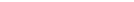 Öğretim kadrosu nitelikleriyle ilgili detay bilgiler programın idari yapısı ve öğretim kadrosu başlığı altında ölçüt 01.3’te, aşağıdaki tablolarda ve ekteki kanıtlarda ayrıntılı olarak sunulmuştur. Tablo . Öğretim Kadrosunun YayınlarıTablo . Öğretim Kadrosunun ProjeleriTablo . Öğretim Kadrosunun Detay AnaliziKanıtlarhttps://shmyo.comu.edu.tr/personel/akademik-kadro-r3.htmlhttps://avesis.comu.edu.trhttps://shmyo.comu.edu.tr/kalite-guvence-ve-ic-kontrol/ic-kontrol-r60.htmlKanıtlarhttps://shmyo.comu.edu.tr/personel/akademik-kadro-r3.htmlhttps://avesis.comu.edu.trhttps://shmyo.comu.edu.tr/kalite-guvence-ve-ic-kontrol/ic-kontrol-r60.htmlDurum  Uygulama Yok Olgunlaşmamış Uygulama Örnek UygulamaÇanakkale Onsekiz Mart Üniversitesi’nde öğretim üyesi atama ve yükseltme, “Öğretim Üyeliği Kadrolarına Atama ve Uygulama Esasları”na göre yapılır. Söz konusu esaslar, Üniversite’nin http://www.comu.edu.tr/atama-kriterleri internet sayfasında “Çanakkale Onsekiz Mart Üniversitesi Öğretim Elemanı Kadrolarına Başvuru, Görev Süresi Uzatımı ve Performans Değerlendirme Kriterleri” başlığı altında yayımlanmış olup 2020 itibarıyla yeni kriterler yürürlüğe girmiştir. Bu çerçevede genel olarak öğretim üyelerinin, çalıştıkları alanda evrensel düzeyde araştırma yapmaları, bu araştırmalarını ulusal ve uluslararası düzeyde bilgi paylaşım ortamlarına aktarmaları ve bu sayede bilim dünyasına katkıda bulunmaları; yerel, ulusal ve uluslararası bilimsel toplantılar düzenleyerek, hem kendi çalışmalarını sergilemeleri hem de diğer bilim dallarındaki araştırmacıların da çalışmalarını sergilemelerini sağlamak ve bilimsel tartışma ortamının oluşmasına katkı sunmaları gibi kriterlere bakılmaktadır. Uygulanmaktadır. A- Profesör kadrolarına başvurmak için; Profesörlüğe yükseltilme ve atama işlemleri, 2547 sayılı Kanun’un 26. maddesinde tanımlanan koşullara göre yapılır. Bunlara ek olarak Üniversitenin belirlediği ilgili temel alan koşulları aranır. B- Doçent kadrolarına başvurmak için; Doçentliğe yükseltilme ve atama işlemleri, 2547 sayılı Kanun’un 24. maddesinde tanımlanan koşullara göre yapılır. Bunlara ek olarak Üniversitenin belirlediği ilgili temel alan koşulları aranır. C- Doktor Öğretim Üyesi kadrolarına başvurmak için; Doktor Öğretim Üyeliğine yükseltilme ve atama işlemleri 2547 sayılı Kanun’un 23. maddesinde ayrıntılı biçimde tanımlanmıştır. Bunlara ek olarak ilgili temel alan koşulları aranır. DOKTOR ÖĞRETİM ÜYESİ KADROSUNA İLK DEFA ATANMA İÇİN:1) Doktora tezi kapsamında uluslararası indeksler tarafından taranan hakemli bir dergide en az 1 adet makale yayımlamış olmak,2) Doktora sonrası lisansüstü tezlerden üretilmemiş en az bir tanesi uluslararası indeksler tarafından taranan hakemli bir dergide olmak üzere en az 2 bilimsel yayın yapmış olmak ve bu yayınlardan en az birinde ilk isim ya da sorumlu yazar olmak,3) Akademik etkinlik değerlendirmesinden en az %65’i 1-12. arası maddelerden olmak üzere en az 500 puan almış olmak,4) En az 50 puanı doktor unvanınım alınmasından sonra olmak üzere akademik etkinlik değerlendirmesinin 22-23. maddelerinden en az 100 puan almış olmak.Yeniden atanma için: Tamamlanan atanma dönemi içinde gerçekleştirilmiş olan etkinlikler dikkate alınarak;1) Akademik etkinlik değerlendirmesinden 2 yıllık görev uzatımı için toplam en az 200 puan, 3 yıllık görev uzatımı için toplam en az 300 puan veya 4 yıllık görev uzatımı için 400 puan almak, bu puanın en az %65’ini akademik etkinlik değerlendirmesinin 1-12. arası maddelerinden, en az %15’ini de 20-23. arası maddelerinden almış olmak,2) Uluslararası indeksler tarafından taranan hakemli bir dergide en az 1 adet makale yapmış olmak.DOÇENT KADROSUNA ATANMA İÇİN:1) Yükseköğretim Kurulu tarafından belirlenen merkezî bir yabancı dil sınavından en az elli beş (55) puan veya uluslararası geçerliliği Yükseköğretim Kurulu tarafından kabul edilen bir yabancı dil sınavından buna denk bir puan almış olmak (YÖK tarafından kabul edilen güncel yabancı dil sınavı eşdeğerlik tablosu geçerli kabul edilecektir).2) Doktora sonrasında akademik etkinlik değerlendirmesinin 1-12. arası maddelerinden 1000 puan almış olmak ve bu puanın en az %50’sini akademik etkinlik değerlendirmesinin 1-5. arası maddelerinden almak,3) Doktora sonrasında akademik etkinlik değerlendirmesinin 22 ve 23. maddelerinden en az 150 puan almış olmak,4) Toplam en az 1500 puan almış olmak.PROFESÖR KADROSUNA ATANMA İÇİN:1) Profesörlük başlıca eseri olarak doçent unvanını aldıktan sonra ilgili bilim alanında uygulamaya yönelik çalışmalar veya uluslararası düzeyde araştırmaya dayalı özgün bir eser yayımlamak, başlıca eserin makale olması halinde eserin SCI, SCI-Expanded, SSCI, ESCI veya AHCI kapsamında yer alan dergilerde yayımlanması,2) Başlıca eserin yanı sıra doçentlik sonrasında en az iki tanesi uluslararası indeksler tarafından taranan hakemli dergilerde olmak üzere toplamda en az 3 adet bilimsel yayın yapmış olmak,3) Doçentlik sonrası akademik etkinlik değerlendirmesinin 1-12. arası maddelerinden en az 1000 puan almış olmak, bu puanın en az %50’sini akademik etkinlik değerlendirmesinin 1-5. arası maddelerinden almış olmak,4) Doçentlik sonrası akademik etkinlik değerlendirmesinin 22 ve 23. maddelerinden en az 200 puan almış olmak,5) Doçentlik sonrası kendi bilim alanında en az bir tanesi uluslararası olmak üzere, en az 2 bilimsel toplantıya/gösteriye katılmış ve sunum yapmış olmak,6) Toplam en az 2000 puan almış olmak,veya yukarıdaki kriterler yerineDoçent unvanını aldığı tarihten itibaren profesör kadrosuna başvurduğu tarihe kadar geçen sürede; yürürlükte olan Üniversitelerarası Kurulun geliştirdiği doçentlik kriterlerini bir kez daha sağlamış olmak.Çanakkale Onsekiz Mart Üniversitesi’nde öğretim üyesi atama ve yükseltme, “Öğretim Üyeliği Kadrolarına Atama ve Uygulama Esasları”na göre yapılır. Söz konusu esaslar, Üniversite’nin http://www.comu.edu.tr/atama-kriterleri internet sayfasında “Çanakkale Onsekiz Mart Üniversitesi Öğretim Elemanı Kadrolarına Başvuru, Görev Süresi Uzatımı ve Performans Değerlendirme Kriterleri” başlığı altında yayımlanmış olup 2020 itibarıyla yeni kriterler yürürlüğe girmiştir. Bu çerçevede genel olarak öğretim üyelerinin, çalıştıkları alanda evrensel düzeyde araştırma yapmaları, bu araştırmalarını ulusal ve uluslararası düzeyde bilgi paylaşım ortamlarına aktarmaları ve bu sayede bilim dünyasına katkıda bulunmaları; yerel, ulusal ve uluslararası bilimsel toplantılar düzenleyerek, hem kendi çalışmalarını sergilemeleri hem de diğer bilim dallarındaki araştırmacıların da çalışmalarını sergilemelerini sağlamak ve bilimsel tartışma ortamının oluşmasına katkı sunmaları gibi kriterlere bakılmaktadır. Uygulanmaktadır. A- Profesör kadrolarına başvurmak için; Profesörlüğe yükseltilme ve atama işlemleri, 2547 sayılı Kanun’un 26. maddesinde tanımlanan koşullara göre yapılır. Bunlara ek olarak Üniversitenin belirlediği ilgili temel alan koşulları aranır. B- Doçent kadrolarına başvurmak için; Doçentliğe yükseltilme ve atama işlemleri, 2547 sayılı Kanun’un 24. maddesinde tanımlanan koşullara göre yapılır. Bunlara ek olarak Üniversitenin belirlediği ilgili temel alan koşulları aranır. C- Doktor Öğretim Üyesi kadrolarına başvurmak için; Doktor Öğretim Üyeliğine yükseltilme ve atama işlemleri 2547 sayılı Kanun’un 23. maddesinde ayrıntılı biçimde tanımlanmıştır. Bunlara ek olarak ilgili temel alan koşulları aranır. DOKTOR ÖĞRETİM ÜYESİ KADROSUNA İLK DEFA ATANMA İÇİN:1) Doktora tezi kapsamında uluslararası indeksler tarafından taranan hakemli bir dergide en az 1 adet makale yayımlamış olmak,2) Doktora sonrası lisansüstü tezlerden üretilmemiş en az bir tanesi uluslararası indeksler tarafından taranan hakemli bir dergide olmak üzere en az 2 bilimsel yayın yapmış olmak ve bu yayınlardan en az birinde ilk isim ya da sorumlu yazar olmak,3) Akademik etkinlik değerlendirmesinden en az %65’i 1-12. arası maddelerden olmak üzere en az 500 puan almış olmak,4) En az 50 puanı doktor unvanınım alınmasından sonra olmak üzere akademik etkinlik değerlendirmesinin 22-23. maddelerinden en az 100 puan almış olmak.Yeniden atanma için: Tamamlanan atanma dönemi içinde gerçekleştirilmiş olan etkinlikler dikkate alınarak;1) Akademik etkinlik değerlendirmesinden 2 yıllık görev uzatımı için toplam en az 200 puan, 3 yıllık görev uzatımı için toplam en az 300 puan veya 4 yıllık görev uzatımı için 400 puan almak, bu puanın en az %65’ini akademik etkinlik değerlendirmesinin 1-12. arası maddelerinden, en az %15’ini de 20-23. arası maddelerinden almış olmak,2) Uluslararası indeksler tarafından taranan hakemli bir dergide en az 1 adet makale yapmış olmak.DOÇENT KADROSUNA ATANMA İÇİN:1) Yükseköğretim Kurulu tarafından belirlenen merkezî bir yabancı dil sınavından en az elli beş (55) puan veya uluslararası geçerliliği Yükseköğretim Kurulu tarafından kabul edilen bir yabancı dil sınavından buna denk bir puan almış olmak (YÖK tarafından kabul edilen güncel yabancı dil sınavı eşdeğerlik tablosu geçerli kabul edilecektir).2) Doktora sonrasında akademik etkinlik değerlendirmesinin 1-12. arası maddelerinden 1000 puan almış olmak ve bu puanın en az %50’sini akademik etkinlik değerlendirmesinin 1-5. arası maddelerinden almak,3) Doktora sonrasında akademik etkinlik değerlendirmesinin 22 ve 23. maddelerinden en az 150 puan almış olmak,4) Toplam en az 1500 puan almış olmak.PROFESÖR KADROSUNA ATANMA İÇİN:1) Profesörlük başlıca eseri olarak doçent unvanını aldıktan sonra ilgili bilim alanında uygulamaya yönelik çalışmalar veya uluslararası düzeyde araştırmaya dayalı özgün bir eser yayımlamak, başlıca eserin makale olması halinde eserin SCI, SCI-Expanded, SSCI, ESCI veya AHCI kapsamında yer alan dergilerde yayımlanması,2) Başlıca eserin yanı sıra doçentlik sonrasında en az iki tanesi uluslararası indeksler tarafından taranan hakemli dergilerde olmak üzere toplamda en az 3 adet bilimsel yayın yapmış olmak,3) Doçentlik sonrası akademik etkinlik değerlendirmesinin 1-12. arası maddelerinden en az 1000 puan almış olmak, bu puanın en az %50’sini akademik etkinlik değerlendirmesinin 1-5. arası maddelerinden almış olmak,4) Doçentlik sonrası akademik etkinlik değerlendirmesinin 22 ve 23. maddelerinden en az 200 puan almış olmak,5) Doçentlik sonrası kendi bilim alanında en az bir tanesi uluslararası olmak üzere, en az 2 bilimsel toplantıya/gösteriye katılmış ve sunum yapmış olmak,6) Toplam en az 2000 puan almış olmak,veya yukarıdaki kriterler yerineDoçent unvanını aldığı tarihten itibaren profesör kadrosuna başvurduğu tarihe kadar geçen sürede; yürürlükte olan Üniversitelerarası Kurulun geliştirdiği doçentlik kriterlerini bir kez daha sağlamış olmak.Kanıtlarhttps://personel.comu.edu.tr/akademik-kadro-atama-kriterleri-r7.htmlKanıtlarhttps://personel.comu.edu.tr/akademik-kadro-atama-kriterleri-r7.htmlDurum  Uygulama Yok Olgunlaşmamış Uygulama Örnek UygulamaMeslek Yüksekokulumuzda 10 adet derslik mevcut olup, bunların tamamında ve atölyelerimizde projeksiyon cihazı bulunmaktadır. Öğrencilerimizin uygulama ve laboratuar faaliyetleri için genetik, mikrobiyoloji, moleküler laboratuvarı, hücre kültürü ve anatomi laboratuvarı ile öğrenci laboratuvarları mevcuttur. Bunlara ilaveten 250 kişilik konferans salonu, toplantı salonu, kantin bulunmaktadır. Derslikler: Meslek Yüksekokulumuzda 10 adet derslik mevcut olup, bunların tamamında ve atölyelerimizde projeksiyon cihazı bulunmaktadır. Toplantı Salonu: Okulumuzda bir adet toplantı salonu mevcut olup, ihtiyaca cevap verecek donanıma sahiptir. Konferans Salonu: Meslek Yüksekokulumuz konferans, seminer, panel, sunum gibi bilimsel faaliyetlerin gerçekleştirildiği, mefruşat ve ses sisteminin yeterli düzeyde dizayn edildiği 250 kişilik modern bir konferans salonuna sahiptir. Konferans salonumuzda öğretim elemanlarımız haricinde, alanında uzman kişiler bilimsel çalışmalarını sergileme olanağı bulabilmektedir. Meslek Yüksekokulumuzda 10 adet derslik mevcut olup, bunların tamamında ve atölyelerimizde projeksiyon cihazı bulunmaktadır. Öğrencilerimizin uygulama ve laboratuar faaliyetleri için genetik, mikrobiyoloji, moleküler laboratuvarı, hücre kültürü ve anatomi laboratuvarı ile öğrenci laboratuvarları mevcuttur. Bunlara ilaveten 250 kişilik konferans salonu, toplantı salonu, kantin bulunmaktadır. Derslikler: Meslek Yüksekokulumuzda 10 adet derslik mevcut olup, bunların tamamında ve atölyelerimizde projeksiyon cihazı bulunmaktadır. Toplantı Salonu: Okulumuzda bir adet toplantı salonu mevcut olup, ihtiyaca cevap verecek donanıma sahiptir. Konferans Salonu: Meslek Yüksekokulumuz konferans, seminer, panel, sunum gibi bilimsel faaliyetlerin gerçekleştirildiği, mefruşat ve ses sisteminin yeterli düzeyde dizayn edildiği 250 kişilik modern bir konferans salonuna sahiptir. Konferans salonumuzda öğretim elemanlarımız haricinde, alanında uzman kişiler bilimsel çalışmalarını sergileme olanağı bulabilmektedir. Kanıtlarhttps://shmyo.comu.edu.tr/kalite-guvence-ve-ic-kontrol/ic-kontrol-r60.htmlKanıtlarhttps://shmyo.comu.edu.tr/kalite-guvence-ve-ic-kontrol/ic-kontrol-r60.htmlDurum  Uygulama Yok Olgunlaşmamış Uygulama Örnek UygulamaMeslek Yüksekokulumuz konferans, seminer, panel, sunum gibi bilimsel faaliyetlerin gerçekleştirildiği, mefruşat ve ses sisteminin yeterli düzeyde dizayn edildiği 250 kişilik modern bir konferans salonuna sahiptir. Konferans salonumuzda öğretim elemanlarımız haricinde, alanında uzman kişiler bilimsel çalışmalarını sergileme olanağı bulabilmektedir. Kampüs alanı içerisinde öğrencilerimizin ve çalışanlarımızın hijyenik koşullarda öğle ve akşam yemeklerini yiyebilecekleri bir adet yemekhane, bir adet kantin mevcuttur. Sosyal aktivitelerde kullanılan Çanakkale’de Terzioğlu Kampüsümüz ve Dardanos Yerleşkemizdeki sosyal tesis imkanları öğrencilerimize sunulmaktadır. Öğrencilerimiz, sağlıkla ilgili sorunlarında Çanakkale Onsekiz Mart Üniversitesi Eğitim ve Araştırma Hastanesi’ne başvurabilmektedir. Eğitim-Öğretim yılı başlarken oryantasyon programları ile meslek yüksekokulumu ve programlarımız tanıtılmaktadır. Üniversitemiz bünyesinde her yıl bahar şenlikleri yapılmaktadır. Bahar şenlikleri boyunca çok sayıda konser, yarışma ve sosyal faaliyet gerçekleşmektedir. Öğrencilerin mezuniyet töreni Troya Kültür Merkezi’nde gerçekleştirilmektedir. Öğrencilerinin mesleki açılardan yetkin olmaları için çaba sarf etmenin yanında, her birinin etkili konuşma, anlatım, iletişim ve tartışma açılarından donanımlı ulusal ve evrensel duyarlılığı olan entelektüeller olarak yetişmeleri hedefini de güdülmektedir. Bu amaçlarla öğrenci toplulukları bulunmakta ve bunlar meslek yüksekokulumuzun konferans salonundan faydalanmaktadır. Sosyal Alanlar: Bina girişinde bir adet öğrenci kantini ve boş zaman aktiviteleri için gerekli oyun ekipmanları mevcuttur. Kampüs alanı içerisinde öğrencilerimizin ve çalışanlarımızın hijyenik koşullarda öğle ve akşam yemeklerini yiyebilecekleri bir adet yemekhane, bir adet kantin mevcuttur. Merkez kütüphanesi yedi gün yirmi dört saat öğrencilerimizin kullanımına açıktır. Bir adet Internet Cafe, spor aktivitelerinin gerçekleştiği bir adet basketbol sahası, bir adet futbol sahası, bir adet hentbol ve voleybol sahası mevcuttur. Sosyal aktivitelerde kullanılan ayrıca bir adet amfi tiyatro mevcuttur. Öğrenci Toplulukları: Meslek Yüksekokulumuzun Kuş gözlemciliği ve Sosyal Yardımlaşma adında öğrenci toplulukları bulunmaktadır. Meslek Yüksekokulumuz konferans, seminer, panel, sunum gibi bilimsel faaliyetlerin gerçekleştirildiği, mefruşat ve ses sisteminin yeterli düzeyde dizayn edildiği 250 kişilik modern bir konferans salonuna sahiptir. Konferans salonumuzda öğretim elemanlarımız haricinde, alanında uzman kişiler bilimsel çalışmalarını sergileme olanağı bulabilmektedir. Kampüs alanı içerisinde öğrencilerimizin ve çalışanlarımızın hijyenik koşullarda öğle ve akşam yemeklerini yiyebilecekleri bir adet yemekhane, bir adet kantin mevcuttur. Sosyal aktivitelerde kullanılan Çanakkale’de Terzioğlu Kampüsümüz ve Dardanos Yerleşkemizdeki sosyal tesis imkanları öğrencilerimize sunulmaktadır. Öğrencilerimiz, sağlıkla ilgili sorunlarında Çanakkale Onsekiz Mart Üniversitesi Eğitim ve Araştırma Hastanesi’ne başvurabilmektedir. Eğitim-Öğretim yılı başlarken oryantasyon programları ile meslek yüksekokulumu ve programlarımız tanıtılmaktadır. Üniversitemiz bünyesinde her yıl bahar şenlikleri yapılmaktadır. Bahar şenlikleri boyunca çok sayıda konser, yarışma ve sosyal faaliyet gerçekleşmektedir. Öğrencilerin mezuniyet töreni Troya Kültür Merkezi’nde gerçekleştirilmektedir. Öğrencilerinin mesleki açılardan yetkin olmaları için çaba sarf etmenin yanında, her birinin etkili konuşma, anlatım, iletişim ve tartışma açılarından donanımlı ulusal ve evrensel duyarlılığı olan entelektüeller olarak yetişmeleri hedefini de güdülmektedir. Bu amaçlarla öğrenci toplulukları bulunmakta ve bunlar meslek yüksekokulumuzun konferans salonundan faydalanmaktadır. Sosyal Alanlar: Bina girişinde bir adet öğrenci kantini ve boş zaman aktiviteleri için gerekli oyun ekipmanları mevcuttur. Kampüs alanı içerisinde öğrencilerimizin ve çalışanlarımızın hijyenik koşullarda öğle ve akşam yemeklerini yiyebilecekleri bir adet yemekhane, bir adet kantin mevcuttur. Merkez kütüphanesi yedi gün yirmi dört saat öğrencilerimizin kullanımına açıktır. Bir adet Internet Cafe, spor aktivitelerinin gerçekleştiği bir adet basketbol sahası, bir adet futbol sahası, bir adet hentbol ve voleybol sahası mevcuttur. Sosyal aktivitelerde kullanılan ayrıca bir adet amfi tiyatro mevcuttur. Öğrenci Toplulukları: Meslek Yüksekokulumuzun Kuş gözlemciliği ve Sosyal Yardımlaşma adında öğrenci toplulukları bulunmaktadır. Kanıtlarhttps://shmyo.comu.edu.tr/kalite-guvence-ve-ic-kontrol/ic-kontrol-r60.htmlKanıtlarhttps://shmyo.comu.edu.tr/kalite-guvence-ve-ic-kontrol/ic-kontrol-r60.htmlDurum  Uygulama Yok Olgunlaşmamış Uygulama Örnek UygulamaAmacı bilim ve bilim merkezli insan yetiştirme olan Yüksekokulumuz, amacına hizmet edecek donanım, altyapı ve mekan hazırlamayı hedefine oturtmuştur. Bu bağlamda, CPR simülasyon, Genetik, Mikrobiyoloji, Moleküler, Hücre kültürü, Anatomi, Öğrenci uygulama laboratuvarları mevcut olup şartların iyileştirilmesine dönük çalışmalar sürmektedir. Öğrencilerimizin bilişim dünyasının vazgeçilmezi olan internetten de yeterince faydalanabilmesi için merkezi kütüphanemizde internet erişimi mevcuttur. Laboratuvarlar:Öğrenci Laboratuvarıİlk ve Acil Yardım Mesleki Beceri Laboratuvarı Anatomi Laboratuvarı İleri Yaşam Desteği Simülasyon Odası Moleküler Biyoloji Laboratuvarı Genetik Laboratuvarı Mikrobiyoloji Laboratuvarı Hücre Kültürü Laboratuvarı Öğretim elemanlarımız da çalışma odalarından internet hizmetinden yararlanarak rahatlıkla araştırma yapılabilmektedir. Çok sayıda elektronik veri tabanı erişimi vasıtasıyla süreli yayın, e- dergi, e-tez, e-gazete ve e-kitaplara ulaşılabilmektedir. Ayrıca, Turnitin, iThenticate, Flow ve Mendeley gibi programlar kullanıcıların hizmetine sunulmaktadır. Elektronik veri tabanları ve çeşitli yazılım programlarına yönelik üniversite bünyesinde yüz yüze ve online eğitimler düzenlenmektedir. Özetle bu ölçüt de karşılanmaktadır. Amacı bilim ve bilim merkezli insan yetiştirme olan Yüksekokulumuz, amacına hizmet edecek donanım, altyapı ve mekan hazırlamayı hedefine oturtmuştur. Bu bağlamda, CPR simülasyon, Genetik, Mikrobiyoloji, Moleküler, Hücre kültürü, Anatomi, Öğrenci uygulama laboratuvarları mevcut olup şartların iyileştirilmesine dönük çalışmalar sürmektedir. Öğrencilerimizin bilişim dünyasının vazgeçilmezi olan internetten de yeterince faydalanabilmesi için merkezi kütüphanemizde internet erişimi mevcuttur. Laboratuvarlar:Öğrenci Laboratuvarıİlk ve Acil Yardım Mesleki Beceri Laboratuvarı Anatomi Laboratuvarı İleri Yaşam Desteği Simülasyon Odası Moleküler Biyoloji Laboratuvarı Genetik Laboratuvarı Mikrobiyoloji Laboratuvarı Hücre Kültürü Laboratuvarı Öğretim elemanlarımız da çalışma odalarından internet hizmetinden yararlanarak rahatlıkla araştırma yapılabilmektedir. Çok sayıda elektronik veri tabanı erişimi vasıtasıyla süreli yayın, e- dergi, e-tez, e-gazete ve e-kitaplara ulaşılabilmektedir. Ayrıca, Turnitin, iThenticate, Flow ve Mendeley gibi programlar kullanıcıların hizmetine sunulmaktadır. Elektronik veri tabanları ve çeşitli yazılım programlarına yönelik üniversite bünyesinde yüz yüze ve online eğitimler düzenlenmektedir. Özetle bu ölçüt de karşılanmaktadır. Kanıtlarhttps://shmyo.comu.edu.tr/kalite-guvence-ve-ic-kontrol/ic-kontrol-r60.htmlhttps://lib.comu.edu.tr/ Kanıtlarhttps://shmyo.comu.edu.tr/kalite-guvence-ve-ic-kontrol/ic-kontrol-r60.htmlhttps://lib.comu.edu.tr/ Durum  Uygulama Yok Olgunlaşmamış Uygulama Örnek UygulamaKütüphanede bulunan yayınlara ait künye bilgilerine katalog tarama terminali vasıtasıyla erişilebilmektedir. Öğrenci ve öğretim elemanlarımız Çanakkale Onsekiz Mart Üniversitesi Terzioğlu Yerleşkesi’nde yer alan 7/24 kütüphane hizmetlerinden, çalışma salonu ve odalarından, online hizmetlerinden faydalanabilmektedir. Çanakkale Onsekiz Mart Üniversitesi kütüphaneleri koleksiyonunda bulunmayan yayınların, kullanıcıların akademik bilgi ihtiyaçlarının karşılanması amacıyla ülkemizdeki yurtiçi bilgi merkezleri ve kütüphanelerinden getirtilmesi de “Kütüphaneler arası Ödünç” hizmeti ile mümkün olabilmektedir. Kütüphanede bulunan yayınlara ait künye bilgilerine katalog tarama terminali vasıtasıyla erişilebilmektedir. Öğrenci ve öğretim elemanlarımız Çanakkale Onsekiz Mart Üniversitesi Terzioğlu Yerleşkesi’nde yer alan 7/24 kütüphane hizmetlerinden, çalışma salonu ve odalarından, online hizmetlerinden faydalanabilmektedir. Çanakkale Onsekiz Mart Üniversitesi kütüphaneleri koleksiyonunda bulunmayan yayınların, kullanıcıların akademik bilgi ihtiyaçlarının karşılanması amacıyla ülkemizdeki yurtiçi bilgi merkezleri ve kütüphanelerinden getirtilmesi de “Kütüphaneler arası Ödünç” hizmeti ile mümkün olabilmektedir. Kanıtlarhttp://lib.comu.edu.tr Kanıtlarhttp://lib.comu.edu.tr Durum  Uygulama Yok Olgunlaşmamış Uygulama Örnek UygulamaProgramımızın bulunduğu bina ve çevresinde 24 saat boyunca güvenlik personeli görev yapmaktadır. Programımızın bulunduğu binalarda, engelli öğrencilerin ve öğretim elemanlarının katlara ulaşmasını sağlayabilecek alt yapı mevcuttur. Bunun yanı sıra binaların çevresindeki kaldırımlarda ve bina girişinde tekerlekli sandalye/araba geçişine olanak sağlayan rampalar bulunmaktadır. Programımızın bulunduğu bina ve çevresinde 24 saat boyunca güvenlik personeli görev yapmaktadır. Programımızın bulunduğu binalarda, engelli öğrencilerin ve öğretim elemanlarının katlara ulaşmasını sağlayabilecek alt yapı mevcuttur. Bunun yanı sıra binaların çevresindeki kaldırımlarda ve bina girişinde tekerlekli sandalye/araba geçişine olanak sağlayan rampalar bulunmaktadır. Kanıtlarhttps://shmyo.comu.edu.tr/kalite-guvence-ve-ic-kontrol/ic-kontrol-r60.htmlKanıtlarhttps://shmyo.comu.edu.tr/kalite-guvence-ve-ic-kontrol/ic-kontrol-r60.htmlDurum  Uygulama Yok Olgunlaşmamış Uygulama Örnek UygulamaBölüm ve programımızda yapılan harcamaların temel kaynağını katma bütçe gelirleri oluşturmaktadır. Katma Bütçe Maliye Bakanlığı tarafından her yıl üniversitelerden gelen öneriler dikkate alınarak yılbaşında üniversitelere aktarılmaktadır. Dolayısıyla bir devlet Üniversitesi olan Çanakkale Onsekiz Mart Üniversitesi'nin bütçesi, ilgili yasal düzenlemelere uygun olarak her yıl TBMM Plan ve Bütçe Komisyonu'nda üniversiteler için yapılan bütçe görüşmelerinin ardından belirlenmektedir. Ardından bu bütçe üniversitemizin Strateji Geliştirme Daire Başkanlığı'nca üniversitemiz birimleri arasında gerekli ihtiyaç ve talepler gözetilerek dağıtılmaktadır. Sağlık Hizmetler Meslek Yüksek Okulu bünyesinde yer alan programımız hedeflerine ulaşmak için ihtiyaç duyduğu takdirde Meslek Yüksekokulu Müdürlüğü olanakları ölçüsünde kendisine parasal kaynak sağlanmaktadır. İnsan kaynaklarının yönetimi stratejileri kurumumuz personel daire başkanlığı ve strateji daire başkanlığı bünyesinde birimlerin oluşturdukları norm kadro sayılarına ve atama kriterlerine göre planlanmakta olup takibi rektörlüğümüz ve genel sekreterliğimizce yapılmaktadır. Akademik ve idari ve destek hizmetleri sunan birimlerinde görev alan tüm personelin eğitim ve liyakatlerinin üstlendikleri görevlerle uyumunu sağlamak üzere hizmet içi eğitimler düzenlenmektedir. Taşınır ve taşınmaz kaynakların yönetimi meslek yüksekokul yönetimi ve sekreterliğince takip edilmekte olup ilgili dosyalarda gerekli evraklar bulundurulmaktadır. Bunun için ise bir yazılım tavsiye edilmektedir. Bölüm ve programımızda yapılan harcamaların temel kaynağını katma bütçe gelirleri oluşturmaktadır. Katma Bütçe Maliye Bakanlığı tarafından her yıl üniversitelerden gelen öneriler dikkate alınarak yılbaşında üniversitelere aktarılmaktadır. Dolayısıyla bir devlet Üniversitesi olan Çanakkale Onsekiz Mart Üniversitesi'nin bütçesi, ilgili yasal düzenlemelere uygun olarak her yıl TBMM Plan ve Bütçe Komisyonu'nda üniversiteler için yapılan bütçe görüşmelerinin ardından belirlenmektedir. Ardından bu bütçe üniversitemizin Strateji Geliştirme Daire Başkanlığı'nca üniversitemiz birimleri arasında gerekli ihtiyaç ve talepler gözetilerek dağıtılmaktadır. Sağlık Hizmetler Meslek Yüksek Okulu bünyesinde yer alan programımız hedeflerine ulaşmak için ihtiyaç duyduğu takdirde Meslek Yüksekokulu Müdürlüğü olanakları ölçüsünde kendisine parasal kaynak sağlanmaktadır. İnsan kaynaklarının yönetimi stratejileri kurumumuz personel daire başkanlığı ve strateji daire başkanlığı bünyesinde birimlerin oluşturdukları norm kadro sayılarına ve atama kriterlerine göre planlanmakta olup takibi rektörlüğümüz ve genel sekreterliğimizce yapılmaktadır. Akademik ve idari ve destek hizmetleri sunan birimlerinde görev alan tüm personelin eğitim ve liyakatlerinin üstlendikleri görevlerle uyumunu sağlamak üzere hizmet içi eğitimler düzenlenmektedir. Taşınır ve taşınmaz kaynakların yönetimi meslek yüksekokul yönetimi ve sekreterliğince takip edilmekte olup ilgili dosyalarda gerekli evraklar bulundurulmaktadır. Bunun için ise bir yazılım tavsiye edilmektedir. Kanıtlarhttps://shmyo.comu.edu.tr/kalite-guvence-ve-ic-kontrol/ic-kontrol-r60.htmlhttp://strateji.comu.edu.tr Kanıtlarhttps://shmyo.comu.edu.tr/kalite-guvence-ve-ic-kontrol/ic-kontrol-r60.htmlhttp://strateji.comu.edu.tr Durum  Uygulama Yok Olgunlaşmamış Uygulama Örnek UygulamaDevlet Üniversitesi’ne bağlı bir program olmamız nedeniyle bütçemiz kısıtlıdır. İnsan kaynaklarının yönetimi stratejileri kurumumuz personel daire başkanlığı ve strateji daire başkanlığı bünyesinde birimlerin oluşturdukları norm kadro sayılarına ve atama kriterlerine göre planlanmakta olup takibi rektörlüğümüz ve genel sekreterliğimizce yapılmaktadır. Program öğretim elemanlarının maaş ve ek ders ücretleri Sağlık Hizmetleri Meslek Yüksekokulu bütçesinden, döner sermaye gelirleri ise Rektörlük Döner Sermaye bütçesinden karşılanmaktadır. Öğretim üyelerinin maaşları 657 sayılı devlet memuru kanunu ve 2547 sayılı kanunun akademik personel maaş ücretleri hesaplama usullerine bakılarak hesaplanmaktadır. Öğretim elemanlarının ek ders ücretleri 2547 nolu kanunun Ek Ders Usulü ve Esasları’na göre düzenlenmektedir. Öğretim elemanlarının mesleki gelişimlerini sürdürebilmeleri açısından, öğretim elemanlarının her yıl ulusal ve uluslararası bilimsel toplantılara katılımı desteklenmektedir. Üniversitemizi temsilen Bilimsel Etkinliklere katılan akademik personelimize bildiri ile katılmak koşulu ile yılda bir kez ulusal ve bir kez uluslararası etkinlik katılım desteği sağlanır. Bildiri başına en fazla bir akademisyen destekten faydalanabilir. Ancak 14 Kasım 2014’te yürürlüğe giren Yükseköğretim Personel Kanunu’nda Değişiklik Yapılmasına Dair Kanunla birlikte Öğretim Üye ve Yardımcılarının maaşlarında olumlu bir iyileştirmeye gidilmiş olması ülkemizde nitelikli öğretim kadrosunu çekme ve devamlılığını sağlama noktasında önemli bir teşvik sağlamıştır. Öğretim elemanlarımız yaptıkları TÜBİTAK ve BAP projeleri kanalıyla da ek gelir ve teçhizat edinme imkanına sahiptir. Ayrıca program öğretim elemanlarının bazıları üniversitemizin Bilimsel Araştırma Projeleri (BAP) ile bazıları ise sanayi ortaklı projeler ile bilimsel çalışmalara katkıda bulunmaktadırlar. Ayrıca 14 Aralık 2015 tarihinde Bakanlar Kurulu kararı ile yürürlüğe giren Akademik Teşvik Ödeneği Yönetmeliği’ne dayanarak öğretim üyelerimiz proje, araştırma, yayın, tasarım, sergi, patent, atıflar, tebliğ ve almış olduğu akademik ödüller gibi akademik faaliyetleri için akademik teşvik ödeneği almaktadırlar. Düzenli olarak, Öğretim Üye ve Yardımcılarının istekleri doğrultusunda kütüphaneye kitap alımları gerçekleştirilmekte, üye olunan bilimsel veri tabanı sayısı arttırılarak bilimsel yayınlara ulaşım imkânları genişletilmektedir. Devlet Üniversitesi’ne bağlı bir program olmamız nedeniyle bütçemiz kısıtlıdır. İnsan kaynaklarının yönetimi stratejileri kurumumuz personel daire başkanlığı ve strateji daire başkanlığı bünyesinde birimlerin oluşturdukları norm kadro sayılarına ve atama kriterlerine göre planlanmakta olup takibi rektörlüğümüz ve genel sekreterliğimizce yapılmaktadır. Program öğretim elemanlarının maaş ve ek ders ücretleri Sağlık Hizmetleri Meslek Yüksekokulu bütçesinden, döner sermaye gelirleri ise Rektörlük Döner Sermaye bütçesinden karşılanmaktadır. Öğretim üyelerinin maaşları 657 sayılı devlet memuru kanunu ve 2547 sayılı kanunun akademik personel maaş ücretleri hesaplama usullerine bakılarak hesaplanmaktadır. Öğretim elemanlarının ek ders ücretleri 2547 nolu kanunun Ek Ders Usulü ve Esasları’na göre düzenlenmektedir. Öğretim elemanlarının mesleki gelişimlerini sürdürebilmeleri açısından, öğretim elemanlarının her yıl ulusal ve uluslararası bilimsel toplantılara katılımı desteklenmektedir. Üniversitemizi temsilen Bilimsel Etkinliklere katılan akademik personelimize bildiri ile katılmak koşulu ile yılda bir kez ulusal ve bir kez uluslararası etkinlik katılım desteği sağlanır. Bildiri başına en fazla bir akademisyen destekten faydalanabilir. Ancak 14 Kasım 2014’te yürürlüğe giren Yükseköğretim Personel Kanunu’nda Değişiklik Yapılmasına Dair Kanunla birlikte Öğretim Üye ve Yardımcılarının maaşlarında olumlu bir iyileştirmeye gidilmiş olması ülkemizde nitelikli öğretim kadrosunu çekme ve devamlılığını sağlama noktasında önemli bir teşvik sağlamıştır. Öğretim elemanlarımız yaptıkları TÜBİTAK ve BAP projeleri kanalıyla da ek gelir ve teçhizat edinme imkanına sahiptir. Ayrıca program öğretim elemanlarının bazıları üniversitemizin Bilimsel Araştırma Projeleri (BAP) ile bazıları ise sanayi ortaklı projeler ile bilimsel çalışmalara katkıda bulunmaktadırlar. Ayrıca 14 Aralık 2015 tarihinde Bakanlar Kurulu kararı ile yürürlüğe giren Akademik Teşvik Ödeneği Yönetmeliği’ne dayanarak öğretim üyelerimiz proje, araştırma, yayın, tasarım, sergi, patent, atıflar, tebliğ ve almış olduğu akademik ödüller gibi akademik faaliyetleri için akademik teşvik ödeneği almaktadırlar. Düzenli olarak, Öğretim Üye ve Yardımcılarının istekleri doğrultusunda kütüphaneye kitap alımları gerçekleştirilmekte, üye olunan bilimsel veri tabanı sayısı arttırılarak bilimsel yayınlara ulaşım imkânları genişletilmektedir. Kanıtlarhttps://shmyo.comu.edu.tr/kalite-guvence-ve-ic-kontrol/ic-kontrol-r60.htmlKanıtlarhttps://shmyo.comu.edu.tr/kalite-guvence-ve-ic-kontrol/ic-kontrol-r60.htmlDurum  Uygulama Yok Olgunlaşmamış Uygulama Örnek UygulamaProgram için gerekli altyapı ve teçhizat desteği, üniversitemiz Sağlık Hizmetleri Meslek Yüksekokulu Müdürlüğü bütçesinin bölüm için ayrılan kısmından karşılanmaktadır. Bölümler program başkanlarından gelen talepler doğrultusunda alt yapı ile ilgili isteklerini müdürlüğe yazılı olarak bildirir. Müdürlük ilgili ihtiyaç ve istekleri Rektörlük Yapı İşleri ve Teknik Daire Başkanlığına bildirerek bütçe imkanları dahilinde bölümlerin alt yapı istekleri giderilmeye çalışılmaktadır. Bölümlerin makine teçhizat alım, tamirat ve bakım-onarım giderleri yine müdürlüğe bildirilir. Müdürlük ilgili istekleri inceleyerek kendi bütçe imkanları dahilinde yapılması gerekenleri yerine getirmektedir. İlgili istek ve ihtiyaçların müdrülük bütçesini aştığı durumlarda, rektörlük tarafından karşılanır. Müdürlük bütçesinin tamamı kullanıldığında gerekirse ek bütçe talebinde bulunulur ve alınan ek bütçe ile bölümlere gerekli destek sağlanır. Ayrıca bölüm öğretim elemanları tarafından Bilimsel Araştırma Projeleri (BAP) birimine başvuru yapılarak laboratuvar teçhizatları alınabilmektedir. Bunun yanı sıra TUBİTAK tarafından verilen proje destekleri ile de gerekli cihaz alımlarının yapılması hedeflenmektedir. Program için gerekli altyapı ve teçhizat desteği, üniversitemiz Sağlık Hizmetleri Meslek Yüksekokulu Müdürlüğü bütçesinin bölüm için ayrılan kısmından karşılanmaktadır. Bölümler program başkanlarından gelen talepler doğrultusunda alt yapı ile ilgili isteklerini müdürlüğe yazılı olarak bildirir. Müdürlük ilgili ihtiyaç ve istekleri Rektörlük Yapı İşleri ve Teknik Daire Başkanlığına bildirerek bütçe imkanları dahilinde bölümlerin alt yapı istekleri giderilmeye çalışılmaktadır. Bölümlerin makine teçhizat alım, tamirat ve bakım-onarım giderleri yine müdürlüğe bildirilir. Müdürlük ilgili istekleri inceleyerek kendi bütçe imkanları dahilinde yapılması gerekenleri yerine getirmektedir. İlgili istek ve ihtiyaçların müdrülük bütçesini aştığı durumlarda, rektörlük tarafından karşılanır. Müdürlük bütçesinin tamamı kullanıldığında gerekirse ek bütçe talebinde bulunulur ve alınan ek bütçe ile bölümlere gerekli destek sağlanır. Ayrıca bölüm öğretim elemanları tarafından Bilimsel Araştırma Projeleri (BAP) birimine başvuru yapılarak laboratuvar teçhizatları alınabilmektedir. Bunun yanı sıra TUBİTAK tarafından verilen proje destekleri ile de gerekli cihaz alımlarının yapılması hedeflenmektedir. Kanıtlarhttps://shmyo.comu.edu.tr/kalite-guvence-ve-ic-kontrol/ic-kontrol-r60.htmlKanıtlarhttps://shmyo.comu.edu.tr/kalite-guvence-ve-ic-kontrol/ic-kontrol-r60.htmlDurum  Uygulama Yok Olgunlaşmamış Uygulama Örnek UygulamaBu bölümde, meslek yüksekokulumuz ile ilgili idari birimlerin faaliyetlerine yönelik bazı bilgiler aktarılacaktır. İdari işlerimizin yürütülmesinde bir bölüm sekreterimiz bulunmamaktadır. Meslek Yüksekokulumuz idari kadrosunda 7 idari personel görev yapmaktadır. Kurumun, yönetim ve idari yapılanmasında kurumsal yönetişim ve toplam kalite uygulamalarını esas almakta organizasyon yapısını, yetki ve sorumluluklarını buna göre tasarlamakta ve olabildiğince yatay ve yalın bir model sunmaktadır. Eğitim-öğretim ve araştırma süreçleri ihtiyaç halinde idari personelin desteğiyle meslek yüksekokulu sekreterliği yönlendirmesinde yürütülmektedir. Ayrıca; Üniversitenin yönetim kademelerinde bulunanları, modern bir yöneticide bulunması gereken bilgilerle donatmak. Bunun gerçekleşebilmesi için yönetici geliştirme programları düzenlemek. Yöneticilerin yönetsel faaliyetlerinde pozitif motivasyon esasına uymalarını sağlamak. Yönetilenlere karşı tüm uygulamalarda yüksek performans ve başarı ölçütleri esas alınarak değerlendirmeler yapmak. Eşitlik ve adalet ilkesinden ödün vermemek, Yöneticilerin birbirleriyle dayanışma ve destek anlayışı içerisinde olmalarını sağlamak, Yönetsel kadro değişimlerinde kurumsal faaliyetlerde zafiyete yol açmamak için bilgi ve deneyimin aktarılmasını sistemleştirmek, Elektronik Belge Yönetim Sistemi’nden bilgi akışını zamanında yerine getirmek, Üniversite hakkında ihtiyaç duyulan istatistiksel bilgileri sistemleştirmek (Yönetim Bilgi Sistemini etkin bir şekilde hizmete hazır tutmak) gibi idari kadroların destek faaliyetleri de birimimizde bulunmaktadır. İç kontrol standartlarına uyum eylem planının sorumluluğu idari personel açısından meslek yüksekokulu sekreterindedir. Bu da yetki paylaşımı açısından önem arz etmektedir. Organizasyon bünyesinde görev ve sorumluluklar bellidir. Yönetim sorumluluğu ilgili prosedürlerde ayrıntılı olarak belirtilmiştir. Bu bölümde, meslek yüksekokulumuz ile ilgili idari birimlerin faaliyetlerine yönelik bazı bilgiler aktarılacaktır. İdari işlerimizin yürütülmesinde bir bölüm sekreterimiz bulunmamaktadır. Meslek Yüksekokulumuz idari kadrosunda 7 idari personel görev yapmaktadır. Kurumun, yönetim ve idari yapılanmasında kurumsal yönetişim ve toplam kalite uygulamalarını esas almakta organizasyon yapısını, yetki ve sorumluluklarını buna göre tasarlamakta ve olabildiğince yatay ve yalın bir model sunmaktadır. Eğitim-öğretim ve araştırma süreçleri ihtiyaç halinde idari personelin desteğiyle meslek yüksekokulu sekreterliği yönlendirmesinde yürütülmektedir. Ayrıca; Üniversitenin yönetim kademelerinde bulunanları, modern bir yöneticide bulunması gereken bilgilerle donatmak. Bunun gerçekleşebilmesi için yönetici geliştirme programları düzenlemek. Yöneticilerin yönetsel faaliyetlerinde pozitif motivasyon esasına uymalarını sağlamak. Yönetilenlere karşı tüm uygulamalarda yüksek performans ve başarı ölçütleri esas alınarak değerlendirmeler yapmak. Eşitlik ve adalet ilkesinden ödün vermemek, Yöneticilerin birbirleriyle dayanışma ve destek anlayışı içerisinde olmalarını sağlamak, Yönetsel kadro değişimlerinde kurumsal faaliyetlerde zafiyete yol açmamak için bilgi ve deneyimin aktarılmasını sistemleştirmek, Elektronik Belge Yönetim Sistemi’nden bilgi akışını zamanında yerine getirmek, Üniversite hakkında ihtiyaç duyulan istatistiksel bilgileri sistemleştirmek (Yönetim Bilgi Sistemini etkin bir şekilde hizmete hazır tutmak) gibi idari kadroların destek faaliyetleri de birimimizde bulunmaktadır. İç kontrol standartlarına uyum eylem planının sorumluluğu idari personel açısından meslek yüksekokulu sekreterindedir. Bu da yetki paylaşımı açısından önem arz etmektedir. Organizasyon bünyesinde görev ve sorumluluklar bellidir. Yönetim sorumluluğu ilgili prosedürlerde ayrıntılı olarak belirtilmiştir. Kanıtlarhttps://shmyo.comu.edu.tr/kalite-guvence-ve-ic-kontrol/ic-kontrol-r60.htmlhttp://shmyo.comu.edu.tr/personel/idari-kadro-ve-gorev-dagilimlari.htmlKanıtlarhttps://shmyo.comu.edu.tr/kalite-guvence-ve-ic-kontrol/ic-kontrol-r60.htmlhttp://shmyo.comu.edu.tr/personel/idari-kadro-ve-gorev-dagilimlari.htmlDurum  Uygulama Yok Olgunlaşmamış Uygulama Örnek UygulamaÜniversitemiz yönetim ve organizasyonunda 2547 sayılı Yüksek Öğretim Kanunu hükümlerini uygulamaktadır. Üniversitenin yönetim organları Rektör, Üniversite Senatosu ve Üniversite Yönetim Kuruludur. Yüksekokul düzeyinde yönetim organları aşağıdaki gibidir: Rektör: Madde 13 a) (Değişik: 17/8/1983 - 2880/7 md.) (Değişik birinci paragraf: 18/6/2008- 5772/2 md.) Devlet üniversitelerinde rektör, profesör akademik unvanına sahip kişiler arasından görevdeki rektörün çağrısı ile toplanacak üniversite öğretim üyeleri tarafından seçilecek adaylar arasından Cumhurbaşkanınca atanır. Rektörün görev süresi 4 yıldır. Süresi sona erenler aynı yöntemle yeniden atanabilirler. Ancak iki dönemden fazla rektörlük yapılamaz. Rektör, üniversite veya yüksek teknoloji enstitüsü tüzel kişiliğini temsil eder. Rektör adayı seçimleri gizli oyla yapılır. Oy veren her öğretim üyesi oy pusulasına yalnız bir isim yazabilir. Birinci toplantıda öğretim üyelerinin en az yarısının hazır bulunması şarttır. Bu sağlanamadığı takdirde toplantı 48 saat ertelenir ve nisap aranmaksızın seçime geçilir. Bu toplantıda en çok oy alan altı kişi aday olarak seçilmiş sayılır. Yükseköğretim Genel Kurulunun bu adaylar arasından seçeceği üç kişi Cumhurbaşkanlığına sunulur. Cumhurbaşkanı, bunlar arasından birini seçer ve rektör olarak atar. Yeni kurulan üniversitelere rektör adayı olarak başvuran profesörler arasından Yükseköğretim Genel Kurulunun seçeceği üç aday Cumhurbaşkanlığına sunulur. Cumhurbaşkanı, bunlar arasından birini seçer ve rektör olarak atar. Vakıflarca kurulan üniversitelerde rektör adaylarının seçimi ve rektörün atanması ilgili mütevelli heyet tarafından yapılır. Rektörlerin yaş haddi 67 yaştır. Ancak rektör olarak atanmış olanlarda görev süreleri bitinceye kadar yaş haddi aranmaz. (Değişik birinci cümle: 20/8/2016-6745/14 md.) Rektör, çalışmalarında kendisine yardım etmek üzere, üniversitenin aylıklı profesörleri arasından en çok üç kişiyi kendi rektörlük görev süresiyle sınırlı olmak kaydıyla rektör yardımcısı olarak seçer. (Ek: 2 /1/1990 - KHK - 398/1 md.; Aynen Kabul: 7/3/1990 - 3614/1 md.) Ancak, merkezi açıköğretim yapmakla görevli üniversitelerde, gerekli hallerde rektör tarafından beş rektör yardımcısı seçilebilir. Rektör yardımcıları, rektör tarafından atanır. (1) Rektör, görevi başında olmadığı zaman yardımcılarından birisini yerine vekil bırakır. Rektör görevi başından iki haftadan fazla uzaklaştığında Yükseköğretim Kuruluna bilgi verir. Göreve vekalet altı aydan fazla sürerse yeni bir rektör atanır. b) Görev, yetki ve sorumlulukları: Üniversite kurullarına başkanlık etmek, yükseköğretim üst kuruluşlarının kararlarını uygulamak, üniversite kurullarının önerilerini inceleyerek karara bağlamak ve üniversiteye bağlı kuruluşlar arasında düzenli çalışmayı sağlamak, Her eğitim - öğretim yılı sonunda ve gerektiğinde üniversitenin eğitim öğretim, bilimsel araştırma ve yayım faaliyetleri hakkında Üniversitelerarası Kurula bilgi vermek, Üniversitenin yatırım programlarını, bütçesini ve kadro ihtiyaçlarını, bağlı birimlerinin ve üniversite yönetim kurulu ile senatonun görüş ve önerilerini aldıktan sonra hazırlamak ve Yükseköğretim Kuruluna sunmak, Gerekli gördüğü hallerde üniversiteyi oluşturan kuruluş ve birimlerde görevli öğretim elemanlarının ve diğer personelin görev yerlerini değiştirmek veya bunlara yeni görevler vermek, Üniversitenin birimleri ve her düzeydeki personeli üzerinde genel gözetim ve denetim görevini yapmak, Bu kanun ile kendisine verilen diğer görevleri yapmaktır.Üniversitenin ve bağlı birimlerinin öğretim kapasitesinin rasyonel bir şekilde kullanılmasında ve geliştirilmesinde, öğrencilere gerekli sosyal hizmetlerin sağlanmasında, gerektiği zaman güvenlik önlemlerinin alınmasında, eğitim - öğretim, bilimsel araştırma ve yayım faaliyetlerinin devlet kalkınma plan, ilke ve hedefleri doğrultusunda planlanıp yürütülmesinde, bilimsel ve idari gözetim ve denetimin yapılmasında ve bu görevlerin alt birimlere aktarılmasında, takip ve kontrol edilmesinde ve sonuçlarının alınmasında birinci derecede yetkili ve sorumludur. Senato: Madde 14 – a) Kuruluş ve işleyişi: Senato, rektörün başkanlığında, rektör yardımcıları, dekanlar ve her fakülteden fakülte kurullarınca üç yıl için seçilecek birer öğretim üyesi ile rektörlüğe bağlı enstitü ve yüksekokul müdürlerinden teşekkül eder. Senato, her eğitim - öğretim yılı başında ve sonunda olmak üzere yılda en az iki defa toplanır. Rektör gerekli gördüğü hallerde senatoyu toplantıya çağırır. b) Görevleri: Senato, üniversitenin akademik organı olup aşağıdaki görevleri yapar: Üniversitenin eğitim - öğretim, bilimsel araştırma ve yayım faaliyetlerinin esasları hakkında karar almak, Üniversitenin bütününü ilgilendiren kanun ve yönetmelik taslaklarını hazırlamak veya görüş bildirmek, Rektörün onayından sonra Resmi Gazete'de yayınlanarak yürürlüğe girecek olan üniversite veya üniversitenin birimleri ile ilgili yönetmelikleri hazırlamak, Üniversitenin yıllık eğitim - öğretim programını ve takvimini inceleyerek karara bağlamak, Bir sınava bağlı olmayan fahri akademik ünvanlar vermek ve fakülte kurullarının bu konudaki önerilerini karara bağlamak, Fakülte kurulları ile rektörlüğe bağlı enstitü ve yüksekokul kurullarının kararlarına yapılacak itirazları inceleyerek karara bağlamak, Üniversite yönetim kuruluna üye seçmek, Bu kanunla kendisine verilen diğer görevleri yapmaktır. Üniversite Yönetim Kurulu Madde 15 – a) Kuruluş ve işleyişi: Üniversite yönetim kurulu; rektörün başkanlığında dekanlardan, üniversiteye bağlı değişik öğretim birim ve alanlarını temsil edecek şekilde senatoca dört yıl için seçilecek üç profesörden oluşur. Rektör gerektiğinde yönetim kurulunu toplantıya çağırır. Rektör yardımcıları oy hakkı olmaksızın yönetim kurulu toplantılarına katılabilirler. b) Görevleri: Üniversite yönetim kurulu idari faaliyetlerde rektöre yardımcı bir organ olup aşağıdaki görevleri yapar: Yükseköğretim üst kuruluşları ile senato kararlarının uygulanmasında, belirlenen plan ve programlar doğrultusunda rektöre yardım etmek, Faaliyet plan ve programlarının uygulanmasını sağlamak; üniversiteye bağlı birimlerin önerilerini dikkate alarak yatırım programını, bütçe tasarısı taslağını incelemek ve kendi önerileri ile birlikte rektörlüğe, vakıf üniversitelerinde ise mütevelli heyetine sunmak, Üniversite yönetimi ile ilgili rektörün getireceği konularda karar almak, Fakülte, enstitü ve yüksekokul yönetim kurullarının kararlarına yapılacak itirazları inceleyerek kesin karara bağlamak, Bu kanun ile verilen diğer görevleri yapmaktır. Yüksekokullar Organlar: Madde 20 – a) Yüksekokulların organları, yüksekokul müdürü, yüksekokul kurulu ve yüksekokul yönetim kuruludur. Yüksekokul müdürü, üç yıl için ilgili fakülte dekanının önerisi üzerine rektör tarafından atanır. Rektörlüğe bağlı yüksekokullarda bu atama doğrudan rektör tarafından yapılır. Süresi biten müdür tekrar atanabilir. Müdürün okulda görevli aylıklı öğretim elemanları arasından üç yıl için atayacağı en çok iki yardımcısı bulunur. Müdüre vekalet etme veya müdürlüğün boşalması hallerinde yapılacak işlem, dekanlarda olduğu gibidir. Yüksekokul müdürü, bu kanun ile dekanlara verilmiş olan görevleri yüksekokul bakımından yerine getirir. Yüksek okul kurulu, müdürün başkanlığında, müdür yardımcıları ve okulu oluşturan bölüm veya ana bilim dalı başkanlarından oluşur. Yüksekokul yönetim kurulu; müdürün başkanlığında, müdür yardımcıları ile müdürce gösterilecek altı aday arasından yüksekokul kurulu tarafından üç yıl için seçilecek üç öğretim üyesinden oluşur. Yüksekokul kurulu ve yüksekokul yönetim kurulu, bu kanunla fakülte kurulu ve fakülte yönetim kuruluna verilmiş görevleri yüksekokul bakımından yerine getirirler. Bölüm: Madde 21 – Bir fakülte ya da yüksekokulda, aynı veya benzer nitelikte eğitim- öğretim yapan birden fazla bölüm bulunamaz. Bölüm, bölüm başkanı tarafından yönetilir. Bölüm başkanı; bölümün aylıklı profesörleri, bulunmadığı takdirde doçentleri, doçent de bulunmadığı takdirde yardımcı doçentler arasından fakültelerde dekanca, fakülteye bağlı yüksekokullarda müdürün önerisi üzerine dekanca, rektörlüğe bağlı yüksekokullarda müdürün önerisi üzerine rektörce üç yıl için atanır. Süresi biten başkan tekrar atanabilir. Bölüm başkanı, görevi başında bulunamayacağı süreler için öğretim üyelerinden birini vekil olarak bırakır. Herhangi bir nedenle altı aydan fazla ayrılmalarda, kalan süreyi tamamlamak üzere aynı yöntemle yeni bir bölüm başkanı atanır. Bölüm başkanı, bölümün her düzeyde eğitim- öğretim ve araştırmalarından ve bölüme ait her türlü faaliyetin düzenli ve verimli bir şekilde yürütülmesinden sorumludur. Bölüm kalite süreçlerini yürütmekle sorumludur. Program Danışmanı; ilgili programın faaliyetlerini yürütmek öğrenci kayıtlarında öğrencileri yönlendirmek, staj işlemlerini yürütmek, öğrencilere danışmanlık etmek, program kalite süreçlerini yürütmekle sorumludur.  Yüksekokul Müdürü, Müdür Yardımcıları, Yüksekokul Sekreteri, Yüksekokul Kurulu, Yüksekokul Yönetim Kurulu, Bölüm Başkanlıkları, Bölüm Başkan Yardımcıları, Program Danışmanları arasında görev dağılımı yapılmış ve sorumluluklar paylaştırılmıştır. Organizasyon yapısına ait tüm örgüt şemaları ve mevcut personelin görev tanımları dosya ekinde bilgilerinize sunulmuştur. Yüksekokul Yönetimi, aktif, sürekli gelişmeyi ve devamlı yenilenmeyi temel almaktadır. Ayrıca kalite standartlarının yerine getirilmesi, hizmet kalitesi performansının yükseltilmesini hedef seçmiştir. Bu amaçla düzenli akademik ve idari toplantılar düzenlenerek iç kontrol mekanizması dinamik tutulmaya çalışılmaktadır. Ayrıca organizasyon sürecine Yüksekokul Kurulu ve Yüksekokul Yönetim Kurulu dahil edilerek iç kontrolde etkinlik sağlanmaya çalışılmaktadır. Bunun yanında mali konularda denetim için, alanında etkin personelden müteşekkil komisyonlar kurulmak suretiyle denetim sağlanmaktadır. Üniversitemiz yönetim ve organizasyonunda 2547 sayılı Yüksek Öğretim Kanunu hükümlerini uygulamaktadır. Üniversitenin yönetim organları Rektör, Üniversite Senatosu ve Üniversite Yönetim Kuruludur. Yüksekokul düzeyinde yönetim organları aşağıdaki gibidir: Rektör: Madde 13 a) (Değişik: 17/8/1983 - 2880/7 md.) (Değişik birinci paragraf: 18/6/2008- 5772/2 md.) Devlet üniversitelerinde rektör, profesör akademik unvanına sahip kişiler arasından görevdeki rektörün çağrısı ile toplanacak üniversite öğretim üyeleri tarafından seçilecek adaylar arasından Cumhurbaşkanınca atanır. Rektörün görev süresi 4 yıldır. Süresi sona erenler aynı yöntemle yeniden atanabilirler. Ancak iki dönemden fazla rektörlük yapılamaz. Rektör, üniversite veya yüksek teknoloji enstitüsü tüzel kişiliğini temsil eder. Rektör adayı seçimleri gizli oyla yapılır. Oy veren her öğretim üyesi oy pusulasına yalnız bir isim yazabilir. Birinci toplantıda öğretim üyelerinin en az yarısının hazır bulunması şarttır. Bu sağlanamadığı takdirde toplantı 48 saat ertelenir ve nisap aranmaksızın seçime geçilir. Bu toplantıda en çok oy alan altı kişi aday olarak seçilmiş sayılır. Yükseköğretim Genel Kurulunun bu adaylar arasından seçeceği üç kişi Cumhurbaşkanlığına sunulur. Cumhurbaşkanı, bunlar arasından birini seçer ve rektör olarak atar. Yeni kurulan üniversitelere rektör adayı olarak başvuran profesörler arasından Yükseköğretim Genel Kurulunun seçeceği üç aday Cumhurbaşkanlığına sunulur. Cumhurbaşkanı, bunlar arasından birini seçer ve rektör olarak atar. Vakıflarca kurulan üniversitelerde rektör adaylarının seçimi ve rektörün atanması ilgili mütevelli heyet tarafından yapılır. Rektörlerin yaş haddi 67 yaştır. Ancak rektör olarak atanmış olanlarda görev süreleri bitinceye kadar yaş haddi aranmaz. (Değişik birinci cümle: 20/8/2016-6745/14 md.) Rektör, çalışmalarında kendisine yardım etmek üzere, üniversitenin aylıklı profesörleri arasından en çok üç kişiyi kendi rektörlük görev süresiyle sınırlı olmak kaydıyla rektör yardımcısı olarak seçer. (Ek: 2 /1/1990 - KHK - 398/1 md.; Aynen Kabul: 7/3/1990 - 3614/1 md.) Ancak, merkezi açıköğretim yapmakla görevli üniversitelerde, gerekli hallerde rektör tarafından beş rektör yardımcısı seçilebilir. Rektör yardımcıları, rektör tarafından atanır. (1) Rektör, görevi başında olmadığı zaman yardımcılarından birisini yerine vekil bırakır. Rektör görevi başından iki haftadan fazla uzaklaştığında Yükseköğretim Kuruluna bilgi verir. Göreve vekalet altı aydan fazla sürerse yeni bir rektör atanır. b) Görev, yetki ve sorumlulukları: Üniversite kurullarına başkanlık etmek, yükseköğretim üst kuruluşlarının kararlarını uygulamak, üniversite kurullarının önerilerini inceleyerek karara bağlamak ve üniversiteye bağlı kuruluşlar arasında düzenli çalışmayı sağlamak, Her eğitim - öğretim yılı sonunda ve gerektiğinde üniversitenin eğitim öğretim, bilimsel araştırma ve yayım faaliyetleri hakkında Üniversitelerarası Kurula bilgi vermek, Üniversitenin yatırım programlarını, bütçesini ve kadro ihtiyaçlarını, bağlı birimlerinin ve üniversite yönetim kurulu ile senatonun görüş ve önerilerini aldıktan sonra hazırlamak ve Yükseköğretim Kuruluna sunmak, Gerekli gördüğü hallerde üniversiteyi oluşturan kuruluş ve birimlerde görevli öğretim elemanlarının ve diğer personelin görev yerlerini değiştirmek veya bunlara yeni görevler vermek, Üniversitenin birimleri ve her düzeydeki personeli üzerinde genel gözetim ve denetim görevini yapmak, Bu kanun ile kendisine verilen diğer görevleri yapmaktır.Üniversitenin ve bağlı birimlerinin öğretim kapasitesinin rasyonel bir şekilde kullanılmasında ve geliştirilmesinde, öğrencilere gerekli sosyal hizmetlerin sağlanmasında, gerektiği zaman güvenlik önlemlerinin alınmasında, eğitim - öğretim, bilimsel araştırma ve yayım faaliyetlerinin devlet kalkınma plan, ilke ve hedefleri doğrultusunda planlanıp yürütülmesinde, bilimsel ve idari gözetim ve denetimin yapılmasında ve bu görevlerin alt birimlere aktarılmasında, takip ve kontrol edilmesinde ve sonuçlarının alınmasında birinci derecede yetkili ve sorumludur. Senato: Madde 14 – a) Kuruluş ve işleyişi: Senato, rektörün başkanlığında, rektör yardımcıları, dekanlar ve her fakülteden fakülte kurullarınca üç yıl için seçilecek birer öğretim üyesi ile rektörlüğe bağlı enstitü ve yüksekokul müdürlerinden teşekkül eder. Senato, her eğitim - öğretim yılı başında ve sonunda olmak üzere yılda en az iki defa toplanır. Rektör gerekli gördüğü hallerde senatoyu toplantıya çağırır. b) Görevleri: Senato, üniversitenin akademik organı olup aşağıdaki görevleri yapar: Üniversitenin eğitim - öğretim, bilimsel araştırma ve yayım faaliyetlerinin esasları hakkında karar almak, Üniversitenin bütününü ilgilendiren kanun ve yönetmelik taslaklarını hazırlamak veya görüş bildirmek, Rektörün onayından sonra Resmi Gazete'de yayınlanarak yürürlüğe girecek olan üniversite veya üniversitenin birimleri ile ilgili yönetmelikleri hazırlamak, Üniversitenin yıllık eğitim - öğretim programını ve takvimini inceleyerek karara bağlamak, Bir sınava bağlı olmayan fahri akademik ünvanlar vermek ve fakülte kurullarının bu konudaki önerilerini karara bağlamak, Fakülte kurulları ile rektörlüğe bağlı enstitü ve yüksekokul kurullarının kararlarına yapılacak itirazları inceleyerek karara bağlamak, Üniversite yönetim kuruluna üye seçmek, Bu kanunla kendisine verilen diğer görevleri yapmaktır. Üniversite Yönetim Kurulu Madde 15 – a) Kuruluş ve işleyişi: Üniversite yönetim kurulu; rektörün başkanlığında dekanlardan, üniversiteye bağlı değişik öğretim birim ve alanlarını temsil edecek şekilde senatoca dört yıl için seçilecek üç profesörden oluşur. Rektör gerektiğinde yönetim kurulunu toplantıya çağırır. Rektör yardımcıları oy hakkı olmaksızın yönetim kurulu toplantılarına katılabilirler. b) Görevleri: Üniversite yönetim kurulu idari faaliyetlerde rektöre yardımcı bir organ olup aşağıdaki görevleri yapar: Yükseköğretim üst kuruluşları ile senato kararlarının uygulanmasında, belirlenen plan ve programlar doğrultusunda rektöre yardım etmek, Faaliyet plan ve programlarının uygulanmasını sağlamak; üniversiteye bağlı birimlerin önerilerini dikkate alarak yatırım programını, bütçe tasarısı taslağını incelemek ve kendi önerileri ile birlikte rektörlüğe, vakıf üniversitelerinde ise mütevelli heyetine sunmak, Üniversite yönetimi ile ilgili rektörün getireceği konularda karar almak, Fakülte, enstitü ve yüksekokul yönetim kurullarının kararlarına yapılacak itirazları inceleyerek kesin karara bağlamak, Bu kanun ile verilen diğer görevleri yapmaktır. Yüksekokullar Organlar: Madde 20 – a) Yüksekokulların organları, yüksekokul müdürü, yüksekokul kurulu ve yüksekokul yönetim kuruludur. Yüksekokul müdürü, üç yıl için ilgili fakülte dekanının önerisi üzerine rektör tarafından atanır. Rektörlüğe bağlı yüksekokullarda bu atama doğrudan rektör tarafından yapılır. Süresi biten müdür tekrar atanabilir. Müdürün okulda görevli aylıklı öğretim elemanları arasından üç yıl için atayacağı en çok iki yardımcısı bulunur. Müdüre vekalet etme veya müdürlüğün boşalması hallerinde yapılacak işlem, dekanlarda olduğu gibidir. Yüksekokul müdürü, bu kanun ile dekanlara verilmiş olan görevleri yüksekokul bakımından yerine getirir. Yüksek okul kurulu, müdürün başkanlığında, müdür yardımcıları ve okulu oluşturan bölüm veya ana bilim dalı başkanlarından oluşur. Yüksekokul yönetim kurulu; müdürün başkanlığında, müdür yardımcıları ile müdürce gösterilecek altı aday arasından yüksekokul kurulu tarafından üç yıl için seçilecek üç öğretim üyesinden oluşur. Yüksekokul kurulu ve yüksekokul yönetim kurulu, bu kanunla fakülte kurulu ve fakülte yönetim kuruluna verilmiş görevleri yüksekokul bakımından yerine getirirler. Bölüm: Madde 21 – Bir fakülte ya da yüksekokulda, aynı veya benzer nitelikte eğitim- öğretim yapan birden fazla bölüm bulunamaz. Bölüm, bölüm başkanı tarafından yönetilir. Bölüm başkanı; bölümün aylıklı profesörleri, bulunmadığı takdirde doçentleri, doçent de bulunmadığı takdirde yardımcı doçentler arasından fakültelerde dekanca, fakülteye bağlı yüksekokullarda müdürün önerisi üzerine dekanca, rektörlüğe bağlı yüksekokullarda müdürün önerisi üzerine rektörce üç yıl için atanır. Süresi biten başkan tekrar atanabilir. Bölüm başkanı, görevi başında bulunamayacağı süreler için öğretim üyelerinden birini vekil olarak bırakır. Herhangi bir nedenle altı aydan fazla ayrılmalarda, kalan süreyi tamamlamak üzere aynı yöntemle yeni bir bölüm başkanı atanır. Bölüm başkanı, bölümün her düzeyde eğitim- öğretim ve araştırmalarından ve bölüme ait her türlü faaliyetin düzenli ve verimli bir şekilde yürütülmesinden sorumludur. Bölüm kalite süreçlerini yürütmekle sorumludur. Program Danışmanı; ilgili programın faaliyetlerini yürütmek öğrenci kayıtlarında öğrencileri yönlendirmek, staj işlemlerini yürütmek, öğrencilere danışmanlık etmek, program kalite süreçlerini yürütmekle sorumludur.  Yüksekokul Müdürü, Müdür Yardımcıları, Yüksekokul Sekreteri, Yüksekokul Kurulu, Yüksekokul Yönetim Kurulu, Bölüm Başkanlıkları, Bölüm Başkan Yardımcıları, Program Danışmanları arasında görev dağılımı yapılmış ve sorumluluklar paylaştırılmıştır. Organizasyon yapısına ait tüm örgüt şemaları ve mevcut personelin görev tanımları dosya ekinde bilgilerinize sunulmuştur. Yüksekokul Yönetimi, aktif, sürekli gelişmeyi ve devamlı yenilenmeyi temel almaktadır. Ayrıca kalite standartlarının yerine getirilmesi, hizmet kalitesi performansının yükseltilmesini hedef seçmiştir. Bu amaçla düzenli akademik ve idari toplantılar düzenlenerek iç kontrol mekanizması dinamik tutulmaya çalışılmaktadır. Ayrıca organizasyon sürecine Yüksekokul Kurulu ve Yüksekokul Yönetim Kurulu dahil edilerek iç kontrolde etkinlik sağlanmaya çalışılmaktadır. Bunun yanında mali konularda denetim için, alanında etkin personelden müteşekkil komisyonlar kurulmak suretiyle denetim sağlanmaktadır. Kanıtlarhttps://shmyo.comu.edu.tr/kalite-guvence-ve-ic-kontrol/ic-kontrol-r60.htmlhttps://shmyo.comu.edu.tr/genel-bilgiler/teskilat-semasi-r25.htmlKanıtlarhttps://shmyo.comu.edu.tr/kalite-guvence-ve-ic-kontrol/ic-kontrol-r60.htmlhttps://shmyo.comu.edu.tr/genel-bilgiler/teskilat-semasi-r25.htmlDurum  Uygulama Yok Olgunlaşmamış Uygulama Örnek UygulamaÇanakkale Onsekiz Mart Üniversitesi Sağlık Hizmetleri Meslek Yüksekokulu Tıbbi Hizmetler ve Teknikler Bölümü Elektronörofizyoloji Programı’ndan mezun olan tüm öğrencilerimiz program çıktılarında yer alan yetkinlikleri kazanmış olarak mezun olmaktadırlar. Bunlara yönelik program çıktıları matrisi ve ders izlenceleri ekteki kanıtlarda bilgilerinize sunulmuştur. Bunlar dışında ayrıca özel ölçüt belirlenmemiştir. Çanakkale Onsekiz Mart Üniversitesi Sağlık Hizmetleri Meslek Yüksekokulu Tıbbi Hizmetler ve Teknikler Bölümü Elektronörofizyoloji Programı’ndan mezun olan tüm öğrencilerimiz program çıktılarında yer alan yetkinlikleri kazanmış olarak mezun olmaktadırlar. Bunlara yönelik program çıktıları matrisi ve ders izlenceleri ekteki kanıtlarda bilgilerinize sunulmuştur. Bunlar dışında ayrıca özel ölçüt belirlenmemiştir. Kanıtlarhttps://shmyo.comu.edu.tr/kalite-guvence-ve-ic-kontrol/ic-kontrol-r60.htmlhttps://ubys.comu.edu.tr/AIS/OutcomeBasedLearning/Home/Index?id=6404&culture=tr-TRKanıtlarhttps://shmyo.comu.edu.tr/kalite-guvence-ve-ic-kontrol/ic-kontrol-r60.htmlhttps://ubys.comu.edu.tr/AIS/OutcomeBasedLearning/Home/Index?id=6404&culture=tr-TRDurum  Uygulama Yok Olgunlaşmamış Uygulama Örnek UygulamaÜniversitemizin Kalite Güvencesi çalışmaları kapsamında programımız gerekli görülen tüm çalışmaları yerine getirmektedir. Bu bağlamda ilgili komisyonlar oluşturulmuş, organizasyon şemaları yapılmış, görev tanımları ve iş akış şemaları tamamlanmıştır. Yıllık olarak Bologna Eğitim-Öğretim Bilgi Paketi çalışmaları, yıllık faaliyet raporları ve iç kontrol raporları ilgili birim yöneticiliğine sunulmaktadır. Ayrıca beş yılda bir stratejik plan hazırlanmaktadır. En son 2018- 2022 olarak hazırlanan stratejik planımız üniversitemizin yeni vizyonu kapsamında 2020-2025 olarak tekrar güncellenmiştir. Programımızda sürekli bir akademik ve idari performans ölçüm, izleme ve değerlendirme mekanizması kurulmuştur. Bölüm performans göstergeleri ve değerlendirme anketleri yıllık olarak yenilenmektedir. Ayrıca tüm iç ve dış paydaşlara yönelik anketler birim web sitemiz aracılığı ile yıllık olarak yapılmasına yönelik çalışma yapılmıştır. İç ve dış paydaşlarımızla yılda en az bir kez toplantılar düzenlenmektedir. Mezun ilişkilerimiz daha sıkı hale getirilmeye çalışmaktadır. Programımızda ilgili program çıktılarının sağlanma düzeyini daha net belirlemek amacıyla öğrenci ve mezunlar için anket çalışmaları yapılmaktadır. Program tamamen öğrencilerinin mezuniyetlerine odaklanmış olmayıp; aynı zamanda aldığı kararlar ile öğrencileri ile sosyal yönden de etkin bir şekilde iletişim içerisinde olmayı başarmıştır. Üniversitemizin Kalite Güvencesi çalışmaları kapsamında programımız gerekli görülen tüm çalışmaları yerine getirmektedir. Bu bağlamda ilgili komisyonlar oluşturulmuş, organizasyon şemaları yapılmış, görev tanımları ve iş akış şemaları tamamlanmıştır. Yıllık olarak Bologna Eğitim-Öğretim Bilgi Paketi çalışmaları, yıllık faaliyet raporları ve iç kontrol raporları ilgili birim yöneticiliğine sunulmaktadır. Ayrıca beş yılda bir stratejik plan hazırlanmaktadır. En son 2018- 2022 olarak hazırlanan stratejik planımız üniversitemizin yeni vizyonu kapsamında 2020-2025 olarak tekrar güncellenmiştir. Programımızda sürekli bir akademik ve idari performans ölçüm, izleme ve değerlendirme mekanizması kurulmuştur. Bölüm performans göstergeleri ve değerlendirme anketleri yıllık olarak yenilenmektedir. Ayrıca tüm iç ve dış paydaşlara yönelik anketler birim web sitemiz aracılığı ile yıllık olarak yapılmasına yönelik çalışma yapılmıştır. İç ve dış paydaşlarımızla yılda en az bir kez toplantılar düzenlenmektedir. Mezun ilişkilerimiz daha sıkı hale getirilmeye çalışmaktadır. Programımızda ilgili program çıktılarının sağlanma düzeyini daha net belirlemek amacıyla öğrenci ve mezunlar için anket çalışmaları yapılmaktadır. Program tamamen öğrencilerinin mezuniyetlerine odaklanmış olmayıp; aynı zamanda aldığı kararlar ile öğrencileri ile sosyal yönden de etkin bir şekilde iletişim içerisinde olmayı başarmıştır. KanıtlarKanıtlarDurum  Uygulama Yok Olgunlaşmamış Uygulama Örnek Uygulama